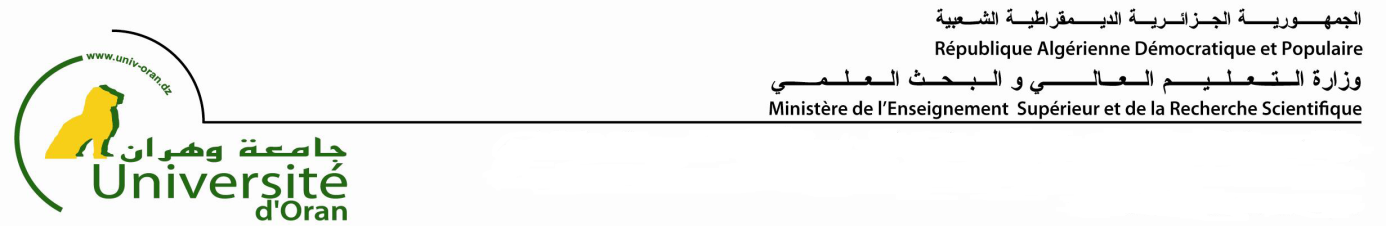 Université D’OranFaculté Des Sciences Sociales  Département De Démographie MEMOIRE EN VUE DE L’OBTENTION DU DIPLOME DE MAGISTER Spécialité : démographieOption : Production et Analyse Quantitative des Données Démographiques LES VARIATIONS SAISONNIERES DE LA MORTALITE INFANTILE ET DES PERSONNES AGEESETUDE COMPARATIVE : COMMUNE D’ORAN 2000-2007Dirigé per :                                                                                                             Présenté par :DELENDA  Aissa 	                                                                                  TALBAOUI ElhoucineSoutenu le 03Février 2011 devant les membres du jury :ANNEE 2011Dédicace Cet humble travail est dédié à ceux qui me sont les plus chèrs au monde :A ma mère qui a cru en moi, pour ses tendresses et ses gateries dont elle me comblait, pour son ombre qui n’a cessè de me suivre.A la mémoire de mon père.A mes frères est mes sœurs.A mes neveux et mes nièces.A mes amis et leurs familles.A la famille Maghdouri et surtout « nadhir ».Avec tout mon cœur si prouche du leur.	REMERCIMENTSTable des matièresRésumé La majorité des auteures, considèrent la mortalité infantile et celle des personnes âgées comme meilleurs indicateurs sensibles révélateurs de la qualité de la vie, du niveau-socio économique et de la situation nutritionnelle d’un pays.Cette étude permet de savoir le niveau et la situation de ces deux types de mortalités et donner une idée générale sur les différentes sources des données de mortalité en Algérie. Le deuxième objectif est la détermination les variations saisonnières de la mortalité infantile et celle de personnes âgées et voir si elles sont suivent les même cheminements  dans la commune d’Oran durant la période 2000-2007. Troisième objectif : cerner la part des décès non domiciliés dans la commune d’Oran et leur variation selon certaines variables au cours des deux années 2004 et 2005, et pour ce la nous avons basé sur l’exploitation des bulletins des décès dans la commune d’Oran survenus durant ces deux années. Le quatrième objectif cerné les causes majeures de décès dans la commune d’Oran à partir de l’exploitation de registre des décès au niveau de CHU d’Oran en 2006. Et finalement faire une analyse comparative entre les deux types de mortalité pendant la période 2000-2007.La variation saisonnière de la mortalité infantile et la mortalité des  personnes âgées suit dans l’ensemble une évolution irrégulière d’une saison à l’autre. La problématique de ce travail  se résumé à la question suivante :Pourquoi les variations saisonnières  de la mortalité suivent les mêmes cheminements chez les deux catégories d’âges(les moins d’un an et les 70 ans et plus) ? Et pourquoi leurs nombres de décès sont plus importants pendant les saisons d’été et d’hiver? Ce travail est organisé en quatre chapitres :Le premier chapitre est consacré à la méthodologie et les sources des données sur la mortalité infantile et des personnes âgées en Algérie. Le second chapitre est consacré à l analyse de la mortalité infantile dans la commune d’Oran.Le troisième chapitre, port sur l’analyse de la mortalité de personnes âgées dans la commune d’Oran.Le dernier chapitre est composé de deux sections : la première est réservée pour une analyse comparative entre les deux types de mortalité pendant la période d’observation (2000-2007). La détermination  des principales causes de décès  au niveau de CHO d’Oran durant l’année 2006, constitue l’objet de la seconde section. Mots clefsMortalité, mortalité infantile, mortalité endogène, mortalité exogène, mortalité causale, natalité, morbidité, saisons, variations saisonnières, Santé, population, vieillissement, personnes âgées.Summary The majority of the authors consider the mortality and the elderly as sensitive indicators best reflective of the quality of life, socio-economic level and nutritional status of a country. This study helps to know the level and status of these two types of mortality and give a general idea about the various sources of mortality data in Algeria. The second objective is to determine seasonal variations in infant mortality and the elderly and see if they follow the same paths in the town of Oran during the period 2000-2007. Third objective: to identify the proportion of deaths are not domiciled in the town of Oran and their variation by selected variables during the two years 2004 and 2005, and for this we have based on the exploitation of ballots deaths in the town of Oran occurred during these two years. The fourth objective identified the major causes of death in the town of Oran from the operation of the death registry at University Hospital of Oran in 2006. And finally make a comparative analysis between the two types of mortality during the period 2000-2007.The seasonal variation in infant mortality and mortality of the elderly generally follows the irregular evolution from one season to another. The problem of this work is summarized in the following question:Why seasonal variations in mortality follow the same path in both age groups (less than one year and 70 years and over)? And why their numbers of deaths are more important during the seasons of summer and winter?This work is organized into four chapters:The first chapter is devoted to the methodology and sources of data on infant mortality and the elderly in Algeria.The second chapter is devoted to the analysis of infant mortality in the town of Oran.The third chapter, a port on the analysis of the mortality of elderly people in the town of Oran.The last chapter consists of two sections: the first is reserved for a comparative analysis between the two types of mortality during the observation period (2000-2007). The determination of the main causes of death in CHO Oran in 2006 is the subject of the second section.Keywords Mortality, infant mortality, mortality endogenous; exogenous mortality, mortality causal, birth, morbidity, seasons, seasonal variations, Health, Population; aging and older people.INTRODUCTION GENERALEPour déterminer l’état et le mouvement démographique d’une population et pour évaluer des programmes dans plusieurs domaines comme la santé, il faut évaluer le niveau de la mortalité et plus spécialement de la mortalité infantile et de la mortalité des personnes âgées qui sont les principaux composants du mouvement de la population et d’excellents indicateurs de l’état sanitaire de cette population.   « Dans la plus part des pays du tiers-monde et notamment en Afrique, la mortalité demeure une variable démographique mal appréhendée. C’est ainsi qu’en 1974, peu des pays africains ont une connaissance précise de la structure de leur mortalité selon l’âge ou même de son niveau général. « Dans la plupart des pays en développement, la mortalité est le facteur le plus mal connu, ce qui contrarie largement l'analyse de la croissance démographique. En Algérie comme dans les autres pays, les décès n’étaient que partiellement enregistrés, de sorte qu'il fallait, jusque vers les années 1980, se contenter d'évaluations grossières. Grâce à l'enquête démographique à passages répétés, réalisée en 1969-1970 et les réformes de l’état civil, l'Algérie est un des rares pays peu développés pour lesquels on dispose de données relativement sûres dans ce domaine. L'évolution de la mortalité, dans le passé, reste, par contre, encore bien mal connue. La plupart des décès infantiles ont lieu dans les pays en développement. L’Afrique en concentre à elle seule 40 %, alors qu’elle n’abrite que 14 % de la population mondiale.Deux raisons l’expliquent : il y naît beaucoup d’enfants (24 % du total mondial) et le taux de mortalité infantile y est le plus élevé de tous les continents 88‰.« Depuis plusieurs décennies déjà, l’augmentation de l’espérance de vie résulte principalement d’un recul de la mortalité aux âges élevés. Les individus ne décèdent plus que rarement de maladies infectieuses autrefois très meurtrières, notamment aux jeunes âges. Aujourd’hui, les décès se concentrent de plus en plus aux âges élevés (autour de 80 ans actuellement) et les gains d’espérance de vie à venir dépendent désormais presque exclusivement du recul de la mortalité aux grands âges. Or la forme même de la courbe de mortalité au-delà de 100 ans fait l’objet de nombreuses controverses (Wilmoth et Horiuchi, 1998 ; Thatcher et al. 1998 ; Olshansky et al. 2001).Dans la communauté scientifique, le débat est vif entre les fidèles de la loi de Gompertz qui considèrent que le ralentissement apparent de l’accroissement des risques de décès aux grands âges tient uniquement à des méthodes de calcul inappropriées et les tenants de l’idée que ce ralentissement est réel et pourrait s’expliquer par l’homogénéisation de la population avec l’âge. CHAPITRE 1 : METHODOLOGIE ET SOURCES DES DONNEES Ce chapitre est constitué de deux sections. La première section sera consacrée à la méthodologie de recherche et servira à présenter les différentes étapes suivies pour la réalisation de ce travail. La deuxième, est consacrée à la présentation des diverses  sources de données, avec un essai de critique de ces données. Section I: méthodologie La majorité des auteures, considèrent la mortalité infantile, comme une des meilleurs indicateurs sensibles révélateurs de la qualité de la vie, du niveau-socio économique et de la situation nutritionnelle. Elle constitue, en effet, un des paramètres essentiels des composantes de l’indice de développement humain (IDH) que l’Organisation des Nations Unies élabore annuellement.La mortalité des personnes âgées a aussi une importance comme celle des infants. Elle est un indicateur du le développement sanitaire   Vu la rareté des études et des statistiques concernant la mortalité des personnes âgées et la mortalité infantile dans le monde en développement, et particulièrement en Algérie, les études, les recherches et les statistiques existantes restent insuffisantes pour une étude approfondie sur la mortalité de ces deux catégories de la population. Les statistiques publiées par les offices comme l’office national des statistiques concerne uniquement des nombres des événements survenus au cours d’une année dans une commune. La répartition des décès selon plusieurs variables sociales et économiques ne sont que rarement publiées.  Le manque de connaissance des variations saisonnières des ces deux types de mortalité caractérises par des facteurs indivises, comme la fragilité de système immunitaire, elles sont les deux types de mortalité les plus influencent sur la mortalité générale.L’objectif de cette étude est une analyse statistique et démographique de la mortalité infantile et de la mortalité des personnes âgées.            Cette étude permet de savoir le niveau et la situation de ces deux types de mortalités et donner une idée générale sur les différentes sources des données de mortalité en Algérie. Le deuxième objectif est la détermination des variations saisonnières de la mortalité infantile et celle de personnes âgées et voir si elles sont suivent les même cheminements  dans la commune d’Oran durant la période 2000-2007.  Troisième objectif : cerner la part des décès non domiciliés dans la commune d’Oran et leur variation selon certaines variables au cours des deux années 2004 et 2005, et pour ce la nous avons basé sur l’exploitation des bulletins des décès dans la commune d’Oran survenus durant ces deux années. Le quatrième objectif cerné les causes majeures de décès dans la commune d’Oran à partir de l’exploitation de registre des décès au niveau de CHU d’Oran en 2006. Et finalement faire une analyse comparative entre les deux types de mortalité pendant la période 2000-2007. L’étude des variations saisonnière de la mortalité revêt un intérêt particulier s’agissant précisément d’un phénomène très sensible aux conditions climatique. Cette étude nécessite le calcul du taux de mortalité par mois au par trimestre. En l’absence de données suffisamment détaillées, distinguant les décès d’un mois ou d’un trimestre, selon le mois ou le trimestre de naissance, il est indispensable de recourir au procédé de calcul utilisant un calendrier type, pour rapporter les décès à une moyenne pondérée convenable des naissances.1. Problématique         La variation saisonnière de la mortalité infantile et la mortalité des  personnes âgées suit dans l’ensemble une évolution irrégulière d’une saison à l’autre. La problématique est de savoir :Est-ce que les variations saisonnières suivent les mêmes cheminements  pour les deux types de mortalités d’une saison à l’autre dans la commune d’Oran pendant la période 2000-2007 ?Est-ce que la commune d’Oran présente une forte mortalité infantile et des personnes âgées durant la période 2000-2007?  Là, il s’agit aussi d’identifier les maladies  les plus fréquentes chez les enfants âgées de moins d’un an et les personnes âgées de 70 ans et plus Est-ce que la part des décès infantiles et des personnes âgés est importante dans la mortalité totale ? Cette problématique peut finalement se résumer à la question suivante :Pourquoi les variations saisonnières  de la mortalité suivent les mêmes cheminements chez les deux catégories d’âges(les moins d’un an et les 70 ans et plus) ? Et pourquoi leurs nombres de décès sont plus importants pendant les saisons d’été et d’hiver?2. HypothèsesLes hypothèses  de travail sont : La fragilité immunitaire chez les deux  groupes d’âges est la première responsable de décès dans l’hiver et l’été.Le niveau de la mortalité infantile et de la mortalité des personnes âgées est élevé en été et en hiver en raison de la prédominance des maladies digestives, respiratoires et les maladies cardiovasculaires.La mortalité infantile et celle des personnes âgées de 70 ans et plus chez les hommes est plus élevées que chez les femmes.3. Plan de travailLa démarche de ce travail consiste avant tout à rassembler des statistiques et synthétiser la littérature existante sur les divers aspects de la mortalité infantile et ceux de mortalité des personnes âgées de la commune d’Oran. Cette première démarche est suive par une analyse critique des statistiques ainsi collectées, sur base de leurs sources et de leurs méthodes de calcul, en vue de ne retenir celles qui sembler les plus fiables. Ces dernières feront l’objet d’une analyse approfondie.Le présent travail est composé de quatre chapitres : Le premier chapitre, décrit les sources des données sur la mortalité infantile et des personnes âgées en Algérie, après une brève visitation de la situation de la mortalité dans les quatre recensements réalises en Algérie, dans les grands enquêtes nationales et dans les déferlantes études précédentes.Le deuxième chapitre est consacré à l analyse de la mortalité infantile dans la commune d’Oran, voir son évolution de 2000 à 2007 selon différentes variables, déterminer les variations saisonnières et leurs coefficients durant cette période. Enfin, attirer l’intention sur le  problème du non domiciliation des décès infantile et faire une analyse biométrique de la mortalité infantile pour les deux années 2004et 2005.Le troisième chapitre, port sur l’analyse de la mortalité de personnes âgées dans la commune d’Oran, voir également  l'évolution de 2001 à 2007, en fonction de différentes variables, ainsi que de déterminer les variations saisonnières, sans pour autant négliger le problème de la résidence. Le dernier chapitre est composé de deux sections : la première est réservée pour une analyse comparative entre les deux types de mortalité pendant la période d’observation (2000-2007). La détermination  des principales causes de décès  au niveau de CHO d’Oran durant l’année 2006, constitue l’objet de la seconde section. Section  II: présentation et description des différentes sources des donnéesLes études de la mortalité reposent tout d’abord sur l’enregistrement régulier et exhaustif des décès tel qu’il est réalisé par les services d’état civil. La collecte des données sur la mortalité et les autres  événements comme les naissances et les mariages, fait appel à trois sources principales :Les registres d’état civil.Le recensement général de la population et de l’habitat.Les grandes enquêtes nationales.1. Mortalité a partir des données de l’état civil « Le système de statistique de l’état civil comprend l‘enregistrement légal, l’établissement des bulletins statistiques, leurs transmission, leurs rassemblement et à partir de ces bulletins l’élaboration, l’analyse, la présentation et la diffusion des statistiques des faits d’état civil, à savoir les naissances vivants, les décès, les morts fœtales, les mariages, les divorces, les adoptions, les légitimations……. »()                  L’amélioration de l’enregistrement des faits d’état- civil en Algérie est passée par deux grandes étapes.Les anciens bulletins sont remplacés par 3 questionnaires à partir du 1er janvier 1964, le premier est réservé aux mariages, le second aux naissances vivantes ou mort-nés et le troisième aux décès.   « La mise en circulation de ces trois questionnaires dans l’ensemble des communes et leur application à l’ensemble de la population ont totalement inversé l’organisation du service de statistique de l’état civil qui existait avant 1964 » ()  Depuis 1981, l’office national des statistiques, réalise chaque année deux types d’enquêtes qui concernent quatre évènements démographiques (naissances, décès, mort-nés et mariages). La première est exhaustive, la seconde par sondage.Enquête exhaustive : permet d’exploiter les bordereaux numériques mensuels (BNM). Leurs intérêt est d’obtenir des résultats bruts de chaque fait d’état civil dans les 1541 communes du pays, et avoir une idée sur la situation démographique au cours du mois de la manière la plus rapide.Enquête par sondage : elle porte aussi sur les évènements démographiques (naissances, décès et mariage). Elle permet d’améliorer la qualité du renseignement avec l’utilisation des questionnaires riches en matière d’information par exemple, à partir du questionnaire de décès on peut obtenir l’information sur le lieu de décès, le lieu de résidence, la nature de décès, l’état matrimonial et la situation individuelle.2. Mortalité à travers les recensements Les recensements de la population apportent des informations très utiles. Leurs résultats permettent de calculer les dénominateurs indispensables pour la plupart des mesures de la mortalité ainsi que de ventiler la mortalité générale par région et par principaux groupes socio-économique et démographiques.Dans les deux premiers recensements de la population, la majorité des questions posées sur les caractéristiques démographiques sont liées au mouvement migratoire. Les questions sur la mortalité étaient inexistantes. Par contre, les deux derniers recensements intègrent des questions qui renseignent sur la mortalité.Tableau n° 01 : Questions posées sur la mortalité dans les quatre recensements exécutés en Algérie.     Source : les questionnaires des recensements réalisés en Algérie après l’indépendance.3. Mortalité à partir de grandes enquêtes nationales   Les grandes enquêtes nationales réalisées en Algérie après l’Independence sont : a. Enquête nationale statistique sur la population (E.N.S.P 1969-1970) :C’est une enquête à passage répétés qui permet d’estimer le taux de couverture des naissances et des décès enregistrés à l’état civil. Dans son rapport, l’enquête présente un sous enregistrement des décès infantile de 42.5% dans l’Algérie du nord. Dans le cas de la mortalité juvénile, le pourcentage est moins important et se situe à  33.1%.     Tableau n° 02 : Sous enregistrement des décès infantile et juvénile selon le secteur d’habitat.               Source : Etat civil en Algérie, 1969, p.28La mortalité est très élevée dans les ménages des chefs non instruits (17.4‰), contre (8.1‰) dans les ménages des chefs ayant un niveau supérieur  Tableau n° 03 : Taux brut de mortalité selon le niveau d’instruction du chef de ménage.                                      Source : ENSP, 1969, p.57Les taux de mortalité sont élevés chez les enfants des travailleurs dans l’agriculture par rapport à ceux du secteur de l’industrie, selon les strates, les taux de mortalité dans le  rural sont plus élèves 152‰ que dans l’urbain 118‰. La strate oranaise comporte des taux supérieurs par rapport aux autres strates, soit  155‰    Tableau n° 04 : Taux de mortalité infantile selon les strates et secteur d’activité du chef de ménageSource : ENSP, 1969, p.49b. Enquête main d’œuvre et démographie (M.O.D1982-1983)C’est une enquête réalise par l’office national des statistiques (ONS), dont les principaux objectifs concernent la main d’œuvre, la mobilité professionnelle, l’emploi et le chômage. D’autres objectifs liés sont assignes comme le taux de couverture des évènements démographiques (naissances, décès) et surtout la mortalité durant les deux dernières années.Tableau N°05 : Taux de couverture des évènements naissances, décès et  décès infantiles                            Source : Etat civil, 1984, p.12 La couverture des naissances est meilleure que celle des décès pour les deux sexes, concernant les décès un sous déclaration féminin par rapport au sexe masculin, ainsi que les décès de moins d’un an est relevé par l’enquête.c. Enquête nationale algérienne sur la fécondité (ENAF 1986) Tableau n° 06 : Probabilité de survie selon le sexe et la région                                     Source : ENAF, 1986, p64 et p68d. Enquête nationale sur la mortalité et la morbidité infantile (MMI 1989)C’est une enquête transversale à un seul passage, son objectif est d’étudier la mortalité infanto-juvénile et les causes de décès dans 45 wilayas.Cette enquête enregistré une surmortalité masculine de 7‰ décès, puisque le quotient de mortalité infantile est de 41‰ avec 44.5‰ pour le sexe masculin et 37.5‰ pour le féminin. Concernant la mortalité juvénile (génération 1984), le quotient est de 12.3‰ avec 13.8‰ pour les garçons et 10.7‰ pour les filles.   Tableau n° 07 : Quotient de mortalité infanto-juvénile selon le sexe, l’instruction et la distribution                                                      Source : MMI, 1989, p.159Parmi les autres objectifs de l’enquête mortalité et morbidité infantile la détermination des causes de décès infantile et infanto- juvénile selon l’âge.  Tableau n° 08 : Proportion des causes de mortalité infantile selon l’âge en mois.   Source : MMI, 1989, p.161e. Enquête algérienne sur la sante de la mère et de l’enfant (EASME1992)Cette enquête aborde l’étude des événements démographiques et leurs tendances, l’étude des déterminants qui influent sur la santé de la mère et de l’enfant, ainsi que les facteurs environnementaux et leur effet sur la santé de la mère et de l’enfant.L’estimation la mortalité durant la décennie précédent l’enquête indique que les enfants de moins d’un an présent toujours un fort pourcentage de la mortalité dans les cinq premières années. Le  quotient égale à 61.8‰ pour le sexe masculin et 45.5‰ pour le sexe féminin. Tableau n° 9 : Estimation directe de la mortalité néonatale, infantile et post-infantile pour la dernière décennie avant l’enquête selon les variables sociodémographiques de la mère. Source : EASME, 1992, p.31f. Enquête nationale sur les  objectifs de la mi-décennie (MDG 1995)C’est une enquête ayant  l’évolution des programmes de la réduction de la mortalité infantile et la mortalité des enfants de moins de cinq ans. Elle  mesure le taux de mortalité infantile et juvénile, et sa variation selon des facteurs sociaux démographiques du ménage. Tableau n° 10 : Taux de mortalité infantile et infanto- juvénile selon le sexe                          Source : MDG, Algérie 1995, p.123 L’enquête  enregistre 151 décès de moins de cinq ans parmi 4264 naissances durant la période 1991-95,  soit un quotient de 53.6‰ pour le sexe masculin et 46.4‰ pour le sexe féminin. Le quotient de mortalité infantile égale à 33.1‰ pour le sexe masculin et 30.9 pour le sexe féminin.La répartition de ces décès selon l’âgé, montre que la moitié intervient  dans le premier mois 49.6%.   Tableau n° 11 : Répartition de décès selon l’âgé en mois                          Source : MDG, Algérie, p.124g. Enquête nationale sur les objectifs de la fin décennie (EDG2000)Les objectifs institutionnels fixés pour cette enquête sont la réduction du taux de mortalité infantile et de la mortalité des enfants moins de 5 ans d’au moins un tiers ou réduction du taux de la mortalité infantile de 50 pour mille et de la mortalité des enfants de moins de 5 ans de 70‰. Si également un objectif de cette enquête la réduction du tiers des décès dus aux infections respiratoires aiguës chez les enfants de moins de cinq ans.Tableau n° 12 : Estimation indirecte des quotients de mortalité infantile, juvénile et infanto-juvénile en %                        Source : EDG, 2000, p.38h. Enquête Algérienne sur la sante de la famille (EASF 2002)Les résultats de l’enquête relatifs aux décès infantiles, collectés sur les trois dernières années précédant l’enquête, permette d’estimer le quotient de mortalité infantile à 31.2 ‰.Tableau n° 13 : Taux de mortalité infantile (sur les 3 années avant l’enquête) selon le sexe et le milieu de résidence                                                   Source : EASF, 2002, p.38Selon le milieu de résidence, les résultats de l’enquête révèlent un écart de l’ordre de 3.3% en faveur du milieu urbain.Selon le sexe, les quotients de mortalité infantiles sont estimés à 33.7‰ chez les garçons et à 28.6‰ chez les filles soit un écart de 5% au profit de ces dernières. Cet écart atteint 8.1 points en milieu urbain contre seulement 1.5 points en milieu rural.Tableau n° 14 : Evolution du taux de mortalité infantile selon les différentes périodes avant l’enquête     Source : EASF, 2002, p.39Sur la période des 17 dernières années, malgré les risques liés aux erreurs d’enregistrement, le taux de mortalité infantile a baissé de 19,7‰ en passant de 50.9‰, au cours de la période 1989-85, à 31.2‰ entre 2000 et 2002, soit une réduction de 38.7%. Au cours de la même période, le taux de mortalité infanto juvénile s’est réduit de 23,6‰ soit 39.1%. La baisse du niveau de la mortalité notamment infantile est due essentiellement à la baisse de la mortalité post néonatale. Le niveau de la mortalité néonatale, quant à lui, connaît une légère baisse. Ces résultats s’expliqué par les efforts déployés dans le domaine de la santé infantile axés principalement sur la réduction des causes exogènes telles que les maladies infectieuses, les conditions d’hygiène et l’alimentation.4. Travaux de recherche sur la mortalité :La plus part des études sur la mortalité en Algérie sont basés sur l’exploitation des données de l’état civil, à cause de l’inexistence des renseignements sur la mortalité à partir des recensements.a. Etude de  BIRABIN. J.N : N. BIRABIN est basé sur les données de M.BOUDIN pour calculer  des taux de mortalité général. Les données sur les naissances et les décès  concernent les trois grandes métropoles (Oran, Alger, Constantine) sont données a partir de 1845 par M.BOUDIN. Tableau n° 15 : Naissances et les décès de la population musulmane dans les trois métropoles                                   Source : BIRABIN. J.N, 1969, p.712 A partir de 1850 les statistiques concernent les musulmans sont élaborés dans les trois métropoles et selon le sexe. Tableau n° 16 : Naissances et les décès de population musulmane selon la ville                             Source : J.N.BIRABIN, 1969, p.712 b. Etude de TABUTIN. D :TABUTIN est basé sur les données d’état civil pour analyser essentiellement la mortalité infantile et pour avoir l’évolution de la mortalité et de la natalité dans le temps sur une longue période (1901-1969) Tableau n° 17 : Nombre moyen annuel des naissances et décès selon les périodes Source : TABUTIN. D, 1976, p.10Le taux de mortalité infantile a connu une baisse de 1901à 1940 suivie d’une hausse entre 1945 et 1949 la période qui enregistre une valeur maximale en 1945. L’amélioration de l’enregistrement des décès de moins d’un an après l’indépendance eu comme conséquence une importante baisse du taux de mortalité infantile après les années 1965.   Tableau n° 18 : Taux de mortalité infantiles de 1901 à 1934                                       Source : D.TABUTIN, 1976, p.23 Bien que augmentation clair du taux de mortalité de 1901 à 1960 en raison de la délicate vécue par l'Algérie, à savoir la période coloniale, mais il se dirigeait vers une baisse jusqu'en 1945, où il est retourné à augmenter en raison de la cruauté du colonialisme dans cette période et les événements du 8 mai la meilleure preuve. Cette augmentation continuée  de 1955 à 1962 à cause de l'éclatement de la Révolution bénie.  c. Etude de VALLIN. J.Tableau n° 19 : Données d’état civil en milliers                                  Source : VALLIN. J., 1975, p.1024 Malgré la hausse continue de la mortalité en général et de la mortalité infantile en particulier, le nombre de population connue une évolution importante de 1965 à 1970, a salué augmenté d'environ 2 millions de personnes pondant 5 ans, cette augmentation de la population dû à la natalité élevé en raison de la sécurité et l'amélioration des conditions de vie après le départ du colonisateur. Tableau n° 20 : Evolution de taux brut de mortalité de1890à1969                 Source : Source : J.VALLIN, 1975, p.1031Graphique n° 01 : Evolution du taux de mortalité de 1890 à 1969 (période quinquennale) .d. Etude de F. CHENAFIC’est une étude réalisée dans le cadre d’un mémoire de magister porte sur l’objet de détermination de la part des décès concernant les personnes non domiciliées dans la commune d’Oran durant la période (1999-2001) et leur variation selon certains paramètres tels que : le sexe, le mois de décès, la nature, le lieu de décès….etc. ce travail montre l’effet de non domiciliation des décès sur l’estimation des taux de mortalité.   Tableau N°21 : Part des décès non domiciliés dans la commune d’Oran (1999-2001)Source : f. CHENAFI, p.70Parmi les 13903 décès enregistres sur 3 ans 3488 décédés sont non résidant dans la commune d’Oran, soit une proportion de 25.1% de l’ensemble des décès enregistres dans la commune d’Oran.Les décès non domiciliés selon les wilayas de résidence sont repartissent comme suit :19.10% pour Mascara, 17.10% Mostaganem, 13.93% RELIZANE, 9.88% Ain TEMOUCHENTE, 7.87%  Tiret, 7.38% CHLEF, 10.21% pour les autres wilayas.  Selon les communes de la wilaya d’Oran comme suit : 14.04% pour ES-SENIA, 13.14% BIR ELDJIR, 9.43% SIDI CHAHMI, 9.13% HASSI BOUNIF, 8.22% ARZEW, 6% pour les autres communes.   Pour les deux types de domiciliation, la mortalité infantile représente une part importante Sur  le total des décès domiciliés on à 15.68%  de décès  infantile, dont17.02% pou les masculin et 14.5% pour les féminin.Sur le total des décès non domiciliés on à 19.47%  de décès  infantile, dont17.98% pou les masculin et 21.9% pour les féminin.Conclusion du chapitre 1En ce qui concerne les recensements généraux de la population et du l’habitat, qui sont eus lieu après l'indépendance, ils sont intéressés à connaître la répartition de la population par âge et par sexe, et la plupart des questions portent sur le phénomène de la fécondité et les naissances, le phénomène de la migration est le phénomène de la mort ne touche pas, sauf dans quelques-unes des questions indirectement, et ça  seulement, pour les deux dernières recensements pour les années 1987 et 1998 où la question a été posée concernant les décès survenus au cours des 12 derniers mois. En termes de grandes enquêtes nationales on remarque que la plupart S'agissant de la mortalité des enfants de moins de cinq ans, ou celle des enfants de moins d'un an et pas du tout celle des personnes âgées. L’enquête Nationale Statistique sur la Population donne un taux de mortalité infantile de 141‰ en 1970, l’enquête sur la Mortalité et la Morbidité Infantile atteint 41‰ pour la période (1985-1989 L’Enquête Algérienne sur la Sante de la Mère et de l’Enfant enregistre un taux de 42‰ en 1991. 33‰ est le résultat de l’enquête Mid-décade goals (M.D.G) de 1995 celle de End-décade goals (E.D.G) enregistré quant a elle 39‰. Ce taux atteint 31‰ en 2002 selon l’Enquête Nationale Algérienne sur la Fécondité.Les intérêts de l'état civil est seulement le nombre de décès enregistrés chaque année en fonction de l'âge, le sexe, et le mois du décès. Toutes les recherches menées sur la mortalité n’abordent que superficiellement les variations saisonnières de la mortalité infantile et délaissent complètement celle des personnes âges.  CHAPITERE 2 : ANALYSE DE LA MORTALITE INFANTILEL’évolution de la mortalité infantile renseigne sur les efforts consentis dans le domaine de la santé maternelle et infantile et permet d’apprécier le degré de réussite ou d’échec des programmes mis en œuvre en la matière pour lutter contre ce phénomène Etroitement lié à l’état de santé de la population, son niveau de vie et les priorités qui lui sont accordés en matière d’accès aux soins, la mortalité aux jeunes âges est un phénomène qui implique des facteurs de diverses dimensions. Ces dernières sont tellement liées qu’il est difficile de séparer leurs effets propres.La mortalité infantile, comme la proportion des enfants nés vivants qui meurent avant d’atteindre leur premier anniversaire. 1. Evolution de la mortalité infantile en Algérie  Pour évaluer l’état sanitaire d’un pays les organismes tels que l’organisation mondiale de la santé OMS et l’UNICEF recourent à deux indicateurs. Le premier concerne les enfants de 0 à un an (taux de mortalité infantile), le second, les enfants de 0 à 5 ans (TMM5) taux de mortalité des moins de 5 ans. Ces indicateurs ne représentent pas seulement des mesures des nombres de décès des âges concernées, au cours d’une année, mais ils sont aussi révélateurs de la qualité de la vie, en ce sens qu’ils caractérisent plusieurs aspects de la vie d’un pays, tels que le revenu et le niveau d’instruction des parents, la situation nutritionnelle et l’incidence des maladies, l’accès à l’eau potable, l’efficacité des services de santé, la santé elle-même et enfin le statut de la femme. Le taux de mortalité infantile (TMI) se révèle l’indicateur le plus significatif puisque près de 9 enfants sur 10 concernés par la mortalité infanto-juvénile meurent avant un an. La mortalité infantile représente un bon indicateur du degré de développement économique et social d'un pays. Elle est utilisée également pour évaluer la qualité des soins obstétriques et pédiatriques dispensés. En 2002, l’ONS a procédé à une révision des taux de couverture sur la base des résultats du RGPH de 1998 et de l’enquête algérienne sur la santé. La nouvelle rectification a concerné les taux de mortalité depuis 1990. Quoi qu’il en soit, la mortalité infantile a évolué de manière significative depuis 1962. A l’indépendance, le TMI était approximativement supérieur à 170‰. Il enregistre une baisse de près de moitié entre les deux recensements de 1966 et 1987, passant respectivement de 132, 2 ‰ à 64,4 ‰La crise économique provoquée par le retournement à la baisse du prix des hydrocarbures en 1986 a gravement affecté le niveau de vie de la population et a pesé lourdement, sur les secteurs sociaux, et entre autres, sur les dépenses publiques de santé. Ce qui n a pas empêcher la mortalité infantile à continuer de baisser.Tableau n° 22: Évolution du taux de mortalité infantile en Algérie de 1962 à 2007.                                        Sources : - ONS. Région d’OranGraphique n°  02 : Évolution du taux de mortalité infantile en Algérie  de 1962 à 2007. Après une réduction lente entre 1981 (84,7 ‰) et 1984 (81,4 ‰), une chute brutale s’est produite entre 1985 (78,3 ‰) et 1989 (58,8 ‰). Cette baisse était accompagne de la période du premier programme national de lutte contre la mortalité infantile initié en 1983. Ce mouvement de baisse se prolonge jusqu’à ce jour mais à une allure plus modérée. Le taux passe ainsi de 43,7‰ lors de l’enquête EASME de 1992 à 34,7‰ en 2002, un niveau qui demeure toutefois élevé, malgré l’ampleur de la chute enregistrée, comparé à celui des pays développés. Ce  déclin est lié à l’amélioration des conditions de vie de la population et à la mise en œuvre du programme national de lutte contre la mortalité infantile, qui englobe un ensemble de sous programmes tels que la vaccination et la sensibilisation des mères. De même, la baisse constatée a eu également des conséquences sur le total des décès, La part des décès infantiles dans l’ensemble des décès qui représentaient 43.3% en 1970 se réduit  à 18.5% en 2000, soit une diminution de  57.3% en l'espace de 30 ans. 2. Evolution de la mortalité infantile dans la commune d’Oran 2000-2007a. Evénements concernes par la mortalité infantileLes naissances vivantes :Tableau n° 23 : Evolution des naissances vivantes selon le sexe (Oran 2000-2007).                                   Sources : - ONS. Région d’OranGraphique n° 03 : Evolution des naissances vivantes selon le sexe (Oran 2000-2007).Le tableau numéro 23 et le courbe (03) montrent que le volume des naissances dans la commune d'Oran, connait une augmentation entre 2000 et 2007 chez les deux sexes, durant cette période le nombre de naissance enregistrés s’élevé de (9987-9312) en 2000 à (14325- 13264) en 2007 soit un moyen annuelle de (540- 494). .Les décès de moins d’un an :La mortalité infantile dans la commune d'Oran, a connu une augmentation de 2000 à   2005,  le nombre de décès pour le sexe masculin a augmenté de 413 en 2000 à 502 en 2005 En ce qui concerne le sexe féminin, il a augmenté de 294 en 2000 à 371 en 2005. Après l'année 2005, une légère diminution de la mortalité  à été enregistré chez les deux sexesTableau  n° 24 : Evolution des décès infantiles selon le sexe ; commune d’Oran2000-2007.                           Sources : ONS. Région d’OranGraphique n° 04 : Evolution des décès moins d’un an selon le sexe ; commune d’Oran2000-2007.b. Calcul des indices Part des décès infantiles dans le total des décès :La part des décès infantiles dans l’ensemble des décès enregistrés à l’état civil de la commune d’Oran varie entre 15.29% et 18.63% durant la période 2000-2007 avec une moyenne de 17.46%.  Tableau n° 25 : Evolution de la part des décès infantiles dans le total des décès entre 2000-2007 dans la commune d’Oran.                                     Source : ONS. Région d’OranGraphique n° 05 : Evolution de la part des décès infantiles dans la structure totale des décès entre 2000-2007 dans la commune d’Oran. Le poids de la mortalité infantile est très important dans le total des décès dans la commune d’Oran, sa proportion est varie entre 15.29% comme une valeur minimum en 2000 et 18.63% comme une valeur maximum en 2002. Pour les autres années la part est presque stable à 17%.L’importance de ce poids est dû au l’importance des naissances et l’élévation des malades et morbidité infantile en Algérie en général et à Oran en particulière.      Taux de mortalité infantile :Tableau n° 26 : Evolution de taux de mortalité infantile selon le sexe ; Oran2000-2007.                                          Source : ONS. Région d’OranGraphique n° 06 : Evolution de taux de mortalité infantile selon le sexe ; Oran2000-2007.En général la mortalité infantile a connu une baisse de près de 10 ‰ entre 2000 et 2007, passant respectivement de 36.6‰ à 29.4 ‰. Selon les résultats du tableau N°26. Après une faible augmentation  entre 2000-2002, le taux de mortalité infantile connu une chute depuis  l’année 2002 pour les deux sexes. Il passe de 47.3‰ à 34.8‰ pour les garçons, et de 33.6‰ à 23.4‰ pour les filles,  Avec une remarque de surmortalité masculin.Une surmortalité infantile féminin est enregistrée en 2005 éventuellement dû au sur enregistrement des décès de sexe féminin.  Rapport de masculinité : Pour les naissances :Tableau n° 27 : Evolution de Rapport de masculinité des naissances; Oran2000-2007.                                   Source : ONS. Région d’Oran                  Graphique n° 07 : Evolution de Rapport de masculinité des naissances; Oran2000-2007.Le rapport de masculinité des naissances dans la commune d’Oran est acceptable en grande partie, sachant qu’il nait 105 garçons pour 100 filles ou le taux de masculinité définie par 0.512 pour toutes les années.D'autre part, une fluctuation est marquée dans l’évolution de ce rapport  pendant la période (2000-2007), cette fluctuation construire une courbe en forme de dents, qui est connu dans les pays en développement caractérisés par une hausse dans les naissances et les décès.Pour les décès :Tableau n° 28 : Evolution de rapport de masculinité des décès commune d’Oran2000-2007.                                   Source : ONS. Région d’OranGraphique n° 08: Evolution de rapport de masculinité des décès, commune d’Oran2000-2007.Le rapport de masculinité au décès n'est pas significativement très différent du rapport de masculinité à la naissance, il est connu que le nombre de naissances de garçons est plus que de filles, mais ce nombre d'hommes moindre rapidement avec au fil du temps en raison du volume élevé de décès de sexe masculin en particulier pendant les premiers âges de la vie.Globalement, le rapport de masculinité enregistré dans la commune d'Oran vari entre 140 en 2000 à 160 en 2007, une légère baisse de ce rapport à noté en 2005. Celle-ci est probablement le résultat d’une  surmortalité féminin durant cette année.3. Variations saisonnières de la mortalité infantile dans la commune d’Oran 2000-2007Pour un même pays, et sur une période, la répartition des décès tout au long de l’année offre une certaine régularité d’une année à l’autre. Mais en même temps, chaque mois de chaque année présente manifestation spécifique de la mortalité, déterminée par une conjoncture climatique, sociale ou épidémique…. En outre comme dans toute série chronologique, transparait un mouvement tendanciel, exprimant l’évolution générale de la mortalité. L’analyse des variations saisonnières vis à distinguer ces différentes composantes, à mettre en évidence le mouvement saisonnier régulier et à mesurer les variassions conjoncturelles. () L’étude des variations saisonnière de la mortalité infantile revêt un intérêt particulier s’agissant précisément d’un phénomène très sensible aux conditions climatique. Cette étude nécessite le calcul de taux de mortalité infantile par mois ou par trimestre. En l’absence de données suffisamment détaillées, distinguant les décès d’un mois ou d’un trimestre, selon le mois ou le trimestre de naissance, il est convient de recourir au procédé de calcul utilisant un calendrier type, pour rapporter les décès à une moyenne pondérée convenable des naissances. a. Evolution saisonnière des naissances vivantesTableau n° 29 : Evolution saisonniers des naissances vivantes selon le sexe  Source : ONS. Région d’OranD’après le tableau (29) de variations saisonnières des naissances selon la saison et le sexe au cours de la période d’étude (2000-2007) une recrudescence des naissances en  été puis en automne. Les motifs de cette augmentation des naissances dans les mois d'été est due au fait que la plupart des mères programment  leurs grossesses de façon à accoucher dans l'été ou au début de l'automne afin d'éviter les mois froids et les périodes de travail. Cependant les saisons hivernale et au début de printemps les sont moindres naissances les facteurs qui sont en causes la crainte de la plupart des femmes d’accoucher dans les mois de froids et les périodes de travail.Graphique n° 09 : Répartition saisonnière des naissances vivantes selon le sexe (2000-2007)b. Evolution Saisonniers des décès moins d’un an.Tableau n° 30 : Evolution saisonniers des décès de moins d’un an selon le sexe (2000-2007)Source : ONS. Région d’OranLe tableau (30), représente la variation saisonnière de la mortalité infantile selon la saison et le sexe, on a constaté que Les valeurs les plus élevées étaient en hiver, aucune différence n’a été enregistrée entre les deux sexes, les infections respiratoires aiguës dues froid sont les principales causes de décès. Simultanément on enregistre des valeurs élevées en été en raison de températures élevées dans ce chapitre ; de nombreuses maladies observées, en particulier la diarrhée, en plus de pénuries d'eau, conduisant à de nombreux microbes et de germes. Les valeurs les plus faibles ont été enregistrées en  printemps, cette baisse est due à la douceur du climat dans ce chapitre les conditions climatiques sont favorables.Graphique n° 10 : Répartition saisonniers des décès moins d’un an selon le sexe (2000-2007)c. Evolution mensuelle de rapport de masculinité.La distribution mensuelle du rapport de  masculinité pour la moyenne des huit ans (2000-2007) connu une fluctuation d'un mois à l’autre, elle se située entre 102 et 108 en moyenne, ce qui est acceptable. Une augmentation est enregistrée au mois de Juillet à près de 112 cela est dû à une augmentation ou un gonflage des naissances masculines dans ce mois-ci, notamment Lorsque, dans l'année 2005 ont atteint 137,81Graphique n° 11 : Répartition mensuelle de rapport de masculinité des naissances vivantes ; commune d’Oran moyen de (2000-2007).Pour les décès infantile le rapport moyen s’installe entre 122% et 162%. L’évolution mensuelle de ce rapport est passé par deux périodes, une augmentation stabile de janvier jusqu’ à aout  la période pour la quelle  le rapport de masculinité est supérieur à 150%  suivie par une période de baisse de aout au fin d’année.   Graphique n° 12 : Evolution mensuelle de rapport de masculinité des décès infantiles ; commune d’Oran moyen de (2000-2007).d. Evolution mensuelle du taux de mortalité infantile. La distribution mensuelle du taux de mortalité infantile pour la moyenne des huit années (2000-2007) est passée par trois grands périodes pour les deux sexes. Une forte mortalité de janvier à avril suivie par une baisse de mai à aout, puis une reprise de septembre à décembre.Tableau n° 31 : Evolution Mensuelle du taux de mortalité infantile selon le sexeGraphique n° 13 : Evolution mensuelle du taux de mortalité infantile selon le sexee. Evolution mensuelle de la part des décès infantiles. D’après la moyenne des huit années (2000-2007) la distribution mensuelle de la part des décès infantile se située entre 15% et 20%, les valeurs les plus élevés de ce part sont entre les mois juillet et octobre, cependant que les fables valeurs en février et mars.   Tableau n° 32: Evolution mensuelle de la part des décès infantiles dont l’ensemble des décès; commune d’oran2000-2007. Source : ONS. Région d’OranGraphique n° 14 : Evolution mensuelle de la part des décès infantiles dont l’ensemble des décès; commune d’Oran moyen de  2000.-20074. Détermination des coefficients saisonniersL’étude des variations saisonnières porte le plus souvent sur le nombre total des décès mais aussi, lors d’études plus fines, sur les décès par âge, par cause ou pour ces deux critères associés.La détermination des coefficients saisonniers passe par le calcul des nombre journaliers moyens de décès.Exemple : les 594 décès intervenus en janvier durant la période 2000-2007 à Oran, correspond à un nombre moyen journalier de : Sur l’année (dernier ligne du tableau) la moyenne s’établit à : D’où le coefficient saisonnier :  Tableau n° 33 : Coefficients saisonnières des décès infantile; commune d’oran2000-2007.Source : ONS. Région d’OranLes années 2000,2004 sont bissextiles sur une longue période le nombre moyen de jours du mois de février est égal à 28.25 et le nombre moyen de jours de l’année à 365.25.La somme des 12 coefficients annuels égale à12.Après avoir déterminé les coefficients saisonniers, on calcule les séries mensuelles des nombres journaliers moyens de décès de 2000 à 2007, corrigés des variations saisonniers, en divisant les nombres mensuels des décès observés par les coefficients saisonniers.Tableau n° 34 : Séries corrigées des variations saisonnières de 2000 à 2007,           Source : ONS. Région d’OranGraphique n° 15 : Séries corrigées des variations saisonnières de 2000 à 20075. Méthode de GAUTIER et HENRY pour réajuster les variations saisonniers des naissances et décès infantile.Pour mettre en évidence les variations saisonnières des événements (naissances, décès de moins d’un an) il est courant de faire appel à la méthode de E-GAUTIER et L-HENRY qui consiste à corriger le nombre d’événements intervenus durant les mois d’inégale durée en les ramènent à une durée de 30 jours. Ensuite le total des évènements, dont le mois est corrigé, est ramené à un total annuel de 1200 :100 évènements par mois en absence des variations saisonnières. Les écarts par rapport à 100 indiquent l’effet de variations saisonnières. Les étapes de cette méthode consistent à appliquer un  facteur correctif aux naissances au décès de mois d’une durée différente à 30 jours afin de les ramener à une durée uniforme.Pour les mois de 31 jours le facteur correctif est :Pour le mois de février le facteur est : Apres le calcul des facteurs, les évènements mensuelles sont corrigés et en ramenés à un total annuel à 1200 selon la démarche suivante :Soit: Le nombre mensuel des évènements observés (naissances ou décès) d’un mois i: Le nombre mensuel des évènements corrigés (naissances ou décès) d’un mois i.: La somme des évènements corrigés des 12 mois de l’année.Soit : le nombre de décès par mois pour un total de 1200.  AvecTableau n° 35: Evolution saisonnière des naissances vivantes réajustées pour un total de 1200 (durée mensuelle 30jours) ; commune d’Oran2000-2007.Source : ONS. Région d’OranGraphique n° 16: Evolution Saisonnière Des Naissances Vivantes réajustées pour un total de 1200(durée mensuelle 30jours) ; Commune D’oran2000-2007.Tableau n° 36: Evolution saisonnière des décès de moins d’un an réajustes pour un total de 1200 (durée mensuelle 30jours), commune d’Oran2000-2007.               Source : ONS. Région d’OranGraphique n° 17 : Evolution saisonnière des décès moins d’un an réajustées pour un total de 1200 (durée mensuelle 30jours) ; commune d’oran2000-2007.6. Domiciliation des décès infantiles selon le lieu de résidence (cas de la commune d’Oran 2004,2005).Certains évènements sont enregistrés ailleurs qu’au lieu de résidence des individus, ils sont ainsi comptabilises et rapportés aux populations des circonscriptions dans les quelles ils sont survenus. Ce qui entraine des erreurs d’évaluation des indicateurs de certains phénomènes. (Une confusion est faite entre les décès des résidents dans une unité géographique donnée et les décès des personnes résidents à l’extérieur de cette unité mais intervenus dans cette unité. L’Algérie est  l’un des pays dont les données statistique des faits démographiques souffrent de cette lacune. La plupart des données enregistrées à l’état civil et publiées par l’office national des statistiques (ONS) sont classées selon le lieu d’enregistrement de l’évènement et non selon le lieu de résidence. Les indicateurs qui sont calculés peuvent être biaisés.Pour montrer la gravité du problème de non domiciliation et pour obtenir des résultats proches à la réalité, le recours à l’exploitation des bulletins statistiques de décès de la commune d’Oran sur deux années d’observation (2004 ; 2005) est à été nécessaire par la réalisation de ce travail.a. Part des décès infantiles non domiciliés enregistrés dans la commune d’Oran.Parmi les 854 déclarations des décès infantiles en 2004, 385 personnes ne résident pas dans la commune d’Oran, soit une proportion de 45.08% de l’ensemble des décès enregistrés, ci presque la même proportion est à relevée pour l’année 2005, 420 décès non domiciliés (47.78%) sur un total de 879 décès.Tableau n° 37: Part des décès infantiles non domiciliés enregistrés dans la commune d’Oran. Source : A partir de l’exploitation des bulletins statistiques de décès des la commune d’Oran : année 2004,2005Graphique n° 18: Part des décès infantiles non domiciliés enregistrés dans la commune d’Oran(2004,2005).b. Répartition des décès infantiles selon la commune de domicile La plus part des décédés non résidants dans la commune d’Oran réside sur le territoire de la wilaya d’Oran. Parmi les 1274 décès intervenus à Oran 346 décèdes ne résident pas dans la commune d’Oran, soit une proportion de  27.86% parmi eux 4.47% a Es-sénia  4.24 a Bir el djir et 13.03% dans les autres communes.Tableau n° 38 : Répartition des décès infantiles enregistrés dans la commune d’Oran (2004,2005) selon la commune de domicile. Source : A partir de l’exploitation des bulletins statistiques de décès des la commune d’Oran : année 2004,2005Graphique n° 19: Répartition des décès infantiles enregistrés dans la commune d’Oran (2004,2005) selon la commune de domicile. c. Répartition des décès infantiles selon la wilaya de domicile La répartition des décès infantiles non résidants selon la wilaya montrée que la majorité résident dans les wilayate voisines. Ainsi sur 223 décès non résidants on a 47dont origines de Mostaganem, 44 de Mascara, 31 de Relizane et 42 répartie par les autres wilayat. Tableau n° 39 : Répartition des décès infantiles enregistrés dans la commune d’Oran (2004,2005) selon la wilaya de domicile.Source : A partir de l’exploitation des bulletins statistiques de décès des la commune d’Oran : année 2004,2005Graphique n° 20: Répartition des décès infantiles enregistrés dans la commune d’Oran (2004,2005) selon la wilaya de domicile.d. Distribution des décès infantiles non domiciliés enregistrés dans la commune d’Oran selon le sexeTableau n° 40 : Distribution des décès infantiles non domiciliés enregistrés dans la commune d’Oran (2004,2005) selon le sexe.  Source : A partir de l’exploitation des bulletins statistiques de décès des la commune d’Oran : année 2004,2005Graphique n° 21 : Distribution des décès infantiles non domiciliés enregistrés dans la commune d’Oran (2004,2005) selon le sexe. e. Répartition des décès infantiles non domiciliés enregistrés dans la commune d’Oran selon le sexe et l’âge.Parmi les 814 décès infantiles non domiciliés 532 décès de type néonatal (mortalité en premier mois) soit une proportion de 65.4% et 282 décès de type post néonatal soit une proportion de 34.6%. Pour les décès néonatales  51.7% de ces décès sont domicilient en d’hors de la wilaya d’Oran. Et pour les décès post néonatales 34.6% de ces décès sont domicilient en d’hors de la wilaya d’Oran.  Selon le sexe les pourcentages sont presque les mêmes pour le sexe masculin 43% de décès néonatales son non domiciliées, en décès post néonatal le pourcentage est de 44%. Pour le sexe féminin 42% de décès néonatales sont non domiciliées et 47% de décès post néonatales non domiciliées. Graphique n° 22 : Répartition des décès infantiles non domiciliés enregistrés dans la commune d’Oran (2004,2005) selon le sexe et l’âgef. Répartition des décès infantiles non domiciliés selon le lieu de décèsParmi l’ensemble des décès enregistrés pour les deux années (1733), (1625) décès sont survenus au niveau des structures sanitaires, soit une proportion de (93.77%) et 106décès ont eu lieu à domicile (6.12%). Reste une proportion négligeable pour les décès survenus en d’autre lieu.Pour les décédés domiciliées dans la commune d’Oran (88.47%) sont survenus au milieu hospitalier, et pour les non domiciliées c’est évident presque à 100%.Cette forte proportion pour le milieu hospitalier s’explique en grand part par le lieu d’accouchement, qui est en général une construction sanitaire. Tableau n° 41 : Répartition des décès infantiles non domiciliés enregistrés dans la commune d’Oran (2004,2005) selon le sexe et lieu de décès.Source : A partir de l’exploitation des bulletins statistiques de décès des la commune d’Oran : année 2004,2005g. Variations saisonnières selon la domiciliation :Les séries saisonnières présentées dans les graphiques suivant, sont calculés sue une moyenne de deux années d’observation(2004,2005) et corrigées* du fait de l’inégalité des mois, ramenées pour un ensemble des décès annuel égal à1200 décès, soit la moyenne théorique égal à 100 décès par mois.La mortalité  est relativement forte chez les personnes  domiciliées dans la commune d’Oran en hiver, une baisse pour les saisons de printemps et d’été et une reprise de mortalité pour automne avec un maximum ou mois d’octobre. Par contre pour les personnes non domiciliées la forte mortalité est marquée ou saison d’été.Selon le sexe, la distribution saisonnières des décès varie aussi différemment entre les résidant et les non résidant.   Graphique n° 23 : Distribution saisonnière des décès infantile selon le sexe et la domiciliation pour les deux années 2004,20057. Analyse biométrique de la mortalité infantile Les décès d'enfants de moins d'un an ne sont pas tous de même nature. Deux grandes catégories peuvent être distinguées. La première catégorie comprend les décès imputables à la constitution même de l'enfant, c'est-à-dire à des causes que l'enfant porte en lui-même à la naissance, qu'il les ait héritées dès la conception ou acquises au cours de la gestation ou de l'accouchement. Ce sont les décès endogènes. L'autre catégorie comprend les décès dont la cause est extérieure à l'enfant ; le milieu où vit l'enfant qui lui apporte les facteurs de sa mort, sous forme de mauvaise alimentation, de microbes, etc. ce sont les décès exogènes. Cette terminologie et la distinction qu'elle exprime ont été élaborées par le démographe français Jean Bourgeois-Pichat. Cet auteur est également celui qui a mis en place la méthode biométrique permettant d'évaluer le taux correspondant à chacune des catégories de décès. a. Méthode de mesure :Deux méthodes permettent de reformés ces deux catégories de décès : La méthode directe répartit les décès selon le groupe de causes, mais cette méthode présente des défauts majeurs : la classification selon les causes de décès est toujours incertaine ; ce qui rend les comparaisons difficiles, il n’est pas toujours facile de décider à quel groupe appartient une cause particulière, de plus il faudrait distinguer les causes directes de causes indirectes. Les résultats sont donc en partie conditionnés par l’observateur.Les statistiques des décès par cause sont souvent défectueuses voire indisponibles.Pour pallier ce handicap, on a parfois recours à des méthodes approximatives, parmi lesquelles la méthode biométrique de J. Bourgeois-PichatLa méthode biométrique mis au point par J. Bourgeois-Pichat permet de classer les décès d’enfants âgés de moins d’un an en deux groupes : décès endogènes et décès exogènes. Utilisant les données de l’état civil, ses résultats ne dépendent que de la qualité de celles-ci, l’arbitraire du classement des décès selon la cause est supprimé. ()b. Composantes de la mortalité infantileLa mortalité infantile ce définir comme la proportion des enfants nés vivants qui meurent avant d’atteindre leur premier anniversaire. Même si conventionnellement, cette définition est admise, il faut noter qu’il y a un peu d’arbitraire dans les limites fixées : la naissance et la fin de la première année. En effet, cette définition nous renvoie à un autre concept assez complexe, celui de la naissance. Le dictionnaire de démographie définit la naissance ou de façon précise la naissance vivante, comme une expulsion ou une extraction complète de l’utérus d’un produit de conception, qui, après séparation d’avec le corps de la mère, respire ou donne tout autre signe de vie. () Intuitivement, on peut dire que la naissance n’est pas un commencement, mais un événement dans une suite qui a débuté neuf mois plus tôt. ()  Mortalité exogène :Comme les décès exogènes résultent d’une cause extérieure, ils sont donc par principe tous évitables par la prévention et les soins. Sont en cause ici, les décès à caractère accidentel. On dit que si ‘’l’enfant meurt c’est parce que la mort lui a été apportée du dehors, soit par des microbes, soit par refroidissement, soit par une alimentation mal adaptée.Dans beaucoup de pays, si la mortalité infantile a reculé, cela est dû pour l’essentiel à la baisse de la mortalité exogène qui n’est pas loin d’être nulle. Dans les pays en développement, cette composante de la mortalité est encore très importante.  Mortalité endogène :Dans ce cas, l’enfant apporte la mort avec lui dès la naissance. Les causes des décès endogènes peuvent être classées en trois groupes :- les maladies héréditaires ; il s’agit des défauts de constitution, difficile à éviter.- les malformations congénitales. Si le mécanisme de la grossesse est connu, on peut se débarrasser de ces causes ;- des causes endogènes acquises au moment de l’accouchement (traumatisme obstétrical) ; ce dernier représente pour l’enfant une aventure où les risques sont loin d’être négligeables.Contrairement à la mortalité exogène, il est plus difficile de prévenir et de guérir une maladie endogène.c. Modèle statistique de la méthode biométriqueRappel de la méthode biométrique de j. bourgeois-pichatJ. Bourgeois-Pichat a mis au point un procédé qui permet de séparer la mortalité infantile en mortalité endogène et mortalité exogène. Ce procédé exige que l’on connaisse seulement la répartition par âge des décès de moins d’un an. Ayant constaté que les décès exogènes de la première année se répartissaient selon l’âge d’une manière à peu près indépendante du niveau de la mortalité, il a établi ce qui suit. () - les points ayant comme abscisse une fonction bien déterminée de l’âge exact et comme ordonnée les décès cumulés de la naissance jusqu’à cet âge exact sont alignés à partir d’au moins un mois.- cette droite prolongée vers la gauche coupe l’axe des ordonnées en un point dont l’ordonnée est égale aux décès endogènes. La différence au total est constituée par les décès exogènes.La loi ainsi déterminée peut être illustrée par le graphique ci-dessous (Pressât, 1973).Figure N°01 : Composantes de la mortalité infantile 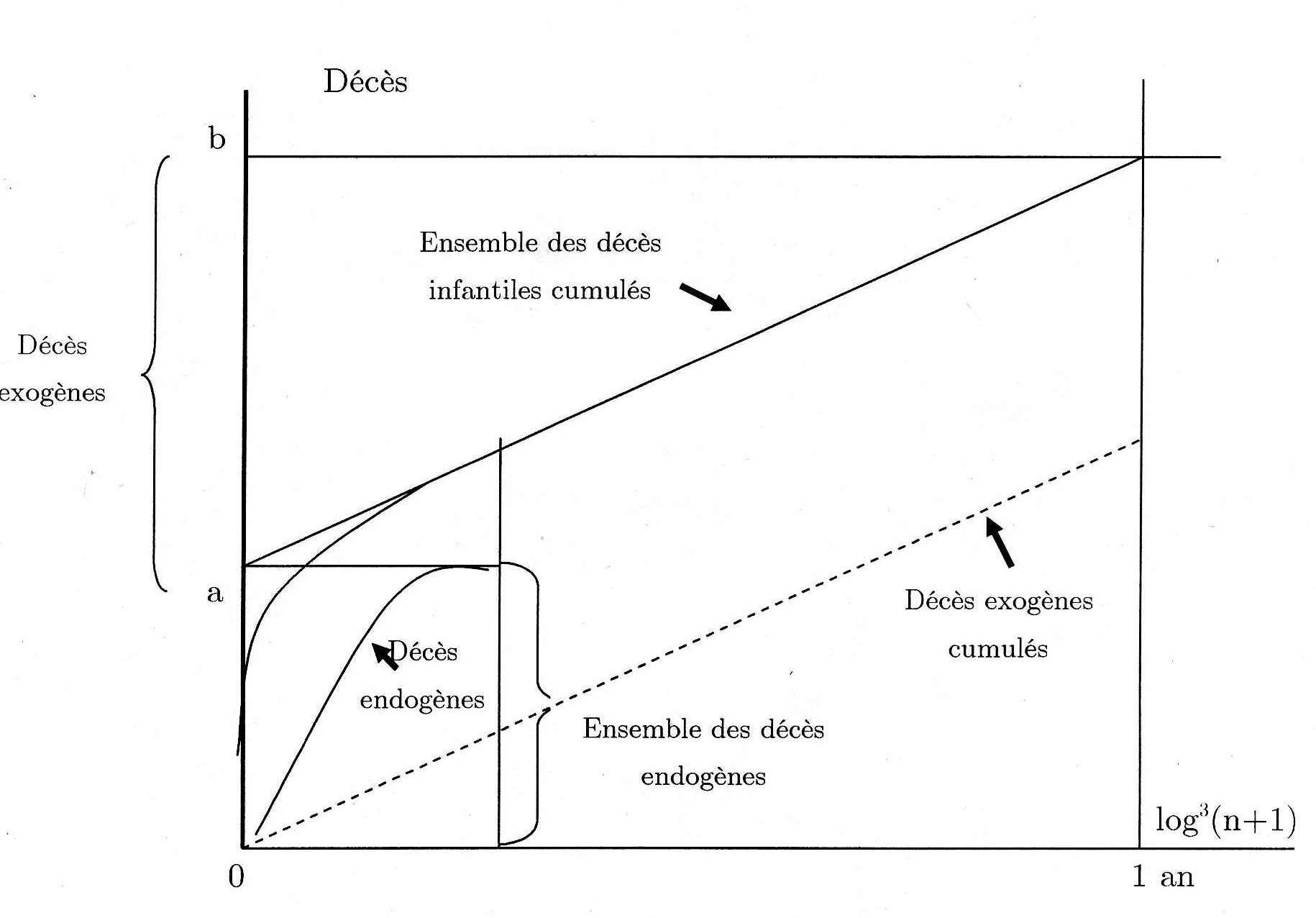  Modèle statistiqueEn suivant R. Nadot, on peut dire que le modèle biométrique de J Bourgeois-Pichat repose sur les trois hypothèses suivantes () :- H1 : au-delà d’un certain âge A que l’on suppose d’environ un mois (28, 30, 31), tous les décès sont de nature exogène.- H2 : au-delà de A, le total des décès jusqu’à un âge B donné est une fonction de cet âge.- H3 : on peut extrapoler cette fonction, pour les décès exogènes, avant l’âge A.Si l’on note par le rapport entre le nombre de décès, entre les âges 0 et B et le nombre N de naissances annuelles, on peut écrire sous la forme suivante :On à pu vérifier que l’expression (1) pour, fournissait un bon ajustement dans beaucoup des pays. Dans ces conditions le paramètre α représente le taux de mortalité endogène.Découpons la première année  de l’enfant en périodes limitées par les âges : ,  avec (i variant de 1à k) pour les quels on à , , Dans chaque période, on observe   décès, soit  soit  el vecteur dont les composantes sont les :  Est le nombre de décès dans les douze premiers mois.Nous considérons que  est une observation d’une variable aléatoire Y, qui suit une loi multinomiale, soit.Ou  les   sont la probabilité de décéder entre  et La variable aléatoire Y suivant une loi multinomiale, l’espérance mathématique  des  s’écrit :    la traduction de l’hypothèse 2 est alors : Ou α et β sont deux paramètres à estimer et représentent respectivement le taux de mortalité endogène (hypothèse 3) et exogène.Estimation des paramètres du modèle biométrique :Toujours sous l’hypothèse 2, les probabilités de la loi Y s’écrivent:  ; i=2, k   Et la loi : Ou : Estimation par la méthode du maximum de vraisemblance :Les paramètres du modèle  et  peuvent être estimés en appliquant la méthode du maximum de vraisemblance.Dans la pratique, il est souvent plus commode d'utiliser le logarithme de la vraisemblance plutôt que la vraisemblance elle-même. Cette quantité porte le nom de log-vraisemblance. La log-vraisemblance de (7) s’écrit :Ou  Le calcul des dérivées partielles par rapport à   et   et l’annulation de ces dérivées conduit à l’obtention des estimateurs correspondants ; on obtient les équations de vraisemblance suivantes :Estimateur L’équation (9) peut s’écrire : On peut réécrire (11) de deux façons différentes :On porte (12) et (13) dans (10) on àAprès réduction au même dénominateur et simplification on obtient de l’estimateur β : Estimateur   Si l’on porte l’expression de β dans (12) on obtient l’estimateur α :d. Application de la méthode  a la commune d’OranLes données disponibles sont relatives  au mouvement de la population observé sur les deux années (2004,2005).: Nombre de décès dans le premier mois.: Nombre de décès dans les douze premiers mois.N : Le nombre de naissances annuelles.Tableau n° 42 : Mortalité infantile et naissances selon le sexe : commune d’Oran 2004,2005Les paramètres du modèle statistique peuvent maintenant être calculés en utilisant les données du tableau (42). Pour ce faire, on prend pour  la valeur  et pour  la valeur.Les résultats d’application des formules sont présentés dans le tableau ci-dessous:Tableau n° 43 : Répartition de taux de mortalité infantile (endogène et exogène) pour 1000 selon le sexe : commune d’Oran 2004,2005 La médecine a fait plus dans la lutte contre la mortalité exogène que dans celle contre la mortalité endogène.la mortalité exogène due à des facteurs sociaux et hygiéniques, peut être combattue en créant des conditions agréables de vie et des structures sanitaires appropriées.La mortalité endogène baisse lentement et passe de 23.73‰ en 2004 à 23.61‰ en 2005. La surmortalité masculine endogène est très forte par rapport à la mortalité exogène 27‰ pour les fils et 19‰ pour les filles.Conclusion du chapitre 2L'Algérie est parmi les pays en développement ayant un faible taux de mortalité infantile, grâce à sa politique suivie dans le Domain de santé. la wilaya d'Oran, a effectué de grands efforts et a réussi à enregistrer une réduction significative de la mortalité infantile  laquelle est passée de 36‰ en 2000 à 29‰ en 2007. Toutefois, ces chiffres restent très élevés. La répartition saisonnières de cette mortalité infantile, montre que la saison  d’automne  est la plus élevée de 1762 décès enregistrés dans les huit années au total, l'hiver est en seconde position de 1653 décès, par contre Il y a  environ de 1649 décès signales en été, en dernier la proportion  la plus faible est en  printemps de 1517 décès. D’après la répartition des décès infantiles  inscrits dans la commune d'Oran selon le lieu de résidence. 45,08% d'entre eux ne résident pas sur le territoire de la commune, 26,11% d'entre eux résident hors de la wilaya d'Oran, principalement des wilayat voisines, Mascara 21 %, Mostaganem19% et Relizane, 11%. Bien que la mortalité exogène est moins importante que la mortalité endogène, elle reste assez élevée, ce qui nécessite des efforts dans le domaine de la santé infantile afin de pouvoir la réduire encore. CHAPITRE 3 : ANALYSE DE LA MORTALITE DES PERSONNES AGEES Le vieillissement, au sens donné par le dictionnaire, se définit, à l’échelle d’une population, comme « l’augmentation dans la population totale de la proportion des personnes âgées résultant de l’allongement de l’espérance de vie et de la baisse de la natalité », le seuil d’entrée dans la « vieillesse » étant en général fixé, pour des raisons conventionnelles, à 60 ou 65 ans.Bien que la détermination de l’âge de vieille controverse et le débat entre de nombreux scientifiques et chercheurs mais la majorité étaient unanimes que l'âge de 60 ans est le début du vieillissement, bien que l’espérance de vie humain en général est en recrudescence perpétuelle, grâce à Dieu et grâce aux progrès scientifiques et bonification des soins de santé. Donc l'âge chronologique n'est pas un bon indicateur pour déterminer la vieillesse, et peut-être la meilleure expression des personnes âgées est «tout être humain devenu incapable de prendre soin de soi et se servir » à cause de la prise de l’âge suivie d'une série de changements physiques, psychologiques ainsi que l’affaiblissement général de la  santé et l'absence de la force musculaire, l'énergie physique et visuelle, la sénilité et d'autres signes gérontologiques.()Il est difficile de définir les limites des groupes d’âges. Traditionnellement, on a l’habitude de choisir les 60 anniversaires comme seuil de la vieillesse, mais aujourd’hui on tend à le reculer à 65 ans. Quant à la limite de ce qu’on dénomme «le grand âge», elle se situe quelque part entre 70 et 85 ans. Par commodité, les statisticiens s’en tiennent généralement à 75 ans. () Il a été choisi l’âge 70 ans pour étudier ce sujet puisque il est médian entre tous ces âges précédents, ainsi que pour éviter les grands nombres afin de faciliter le calcul.Le progrès en matière de santé a réalisé une réduction des taux de mortalité infantile et une augmentation significative du nombre de personnes âgées. Le nombre total de plus de soixante-cinq ans actuellement selon les estimations de l'OMS, plus de 600 millions de personnes () principalement dans les pays en développement, on s'attend à voir augmenter ce chiffre de 2 à 3% par an, ce chiffre qui devrait atteindre deux milliards des personnes âgées en 2050, les personnes âgées en 2050 sont attendra parmi nous aujourd'hui, et ont dépassé le stade critique de leurs premières années et bénéficient de soins de santé, qui les qualifient pour entrer dans la vieillesse attendue en 2050. Le nombre ou la proportion des personnes âgées varie considérablement d'une région à l'autre. Dans les régions développées, les personnes âgées de 60 ans ou plus en 2000, soit près d'un cinquième de la population, et en 2050 ils formeront un tiers. Dans les régions en développement, la proportion de personnes dont l'âge est plus de 60 ans représentent actuellement que 8% de la population, mais en 2050 ce chiffre passera à 20%.La population mondiale des personnes âgées croît au rythme de 2% par an, soit beaucoup plus rapidement que la population dans son ensemble. Pendant les 25 ans qui viennent au moins, elle devrait continuer d’augmenter à un rythme plus rapide que les autres groupes d’âges. Le taux d’accroissement annuel de la population âgée de 60 ans et plus atteindra 2,8 % en 2005-2030. Une croissance aussi rapide exigera dans la plupart des pays d’importantes mesures économiques et sociales.Le nombre des personnes âgées varie considérablement d’une région à l’autre. Dans les régions développées, les personnes âgées de 60 ans ou plus représentent en 2000 près du cinquième de la population ; d’ici à 2050, elles devraient en constituer le tiers. Dans les régions en développement, les plus de 60 ans ne représentent actuellement que 8% de la population, mais, d’ici  2050, cette proportion atteindra près de 20%.« Le vieillissement de la population âgée étant beaucoup plus rapide dans les pays en développement que dans les pays développés, les premiers disposent de moins de temps pour s’adapter aux conséquences de ce phénomène. En outre, les populations des pays en développement vieillissent dans un contexte de développement socio - économique beaucoup moins favorable que cela n’a été le cas dans les pays développés ».() Tableau n° 44 : Evolution de la population de 70 ans et plus selon le sexe, Oran 2001-2007                               Le tableau 44 montre que le nombre de personnes âgées de plus de soixante-dix ans, continue d'augmenter à partir de 2000 jusqu'en 2007 pour les deux sexes. Ce nombre passe de 8911 à 9287 pour les hommes et de 11834 à 12332 pour les femmes. Le nombre de femmes âgées dépasse celui des hommes de prés de 3000 individus cette différence est due à l'augmentation de la mortalité masculine dans les premiers âges et la baisse de celle des femmes, ce qui leur permet de survivre plus nombreuses aux âges avancés.Graphique n° 24: Evolution de la population de 70 ans et plus selon le sexe, Oran2001-2007   1. Evolution de la mortalité des personnes âgées dans la commune d’Oran La mortalité des personnes âgées de 70 ans et plus dans la commune d’Oran est passée par deux tendances, une augmentation de 2001 jusqu’à 2005, ou le nombre de décès passé de 1595 à 1806, suivie par une période de baisse a partir de 2006. Les plus fortes valeurs sont enregistrées en 2005 pour les groupes d’âges (70-74) et 85 et plus, cependant pour les groupes d’âges (75-79) et (80-84) sont en 2007 et 2006 respectivement.  a. Décès selon le groupe d’âge et  sexe D’après la moyenne des décès des sept années (201-2007), une surmortalité masculine est enregistrée au niveau de groupe d’âge (70-74), l’étude enregistré 247 des en moyenne de sexe masculin contre 181 décès de sexe féminin, cette surmortalité masculine va continuera au niveau de groupe d’âge (75-79), mais avec une légère baisse en nombre de décès 218 masculin contre 180 féminin.La surmortalité féminine est enregistrée à partir de groupe d’âge (80-84), ou le nombre de décès féminin est supérieur que celui de décès masculin 188 contre 177, cette surmortalité féminine est très remarquable pour le groupe d’âge 85 et plus 281 contre 209.        Graphique n° 25 : Répartition des décès selon le groupe d’âge et  sexe, commune d’Oran moyenne sur la période 2001-2007            b. Part de décès des personnes âgées dans le total des décèsLa part des décès des personnes âgées de 70 ans et plus a connait une augmentation de puis 2001 jusque 22007. Parmi les 4621 décès en 2001on a enregistré 1595 décès de 70 an et plus .soit une proportion de 34.52%.et parmi cette proportion les hommes représentent 30.21% et les femmes 40.14%. La part a augmenté en 2007 à 38.13%, 35.26% pour les hommes et 42.12% pour les femmes.Tableau n° 45: Part des décès des personnes âgées selon le sexe entre 2001-2007 dans la commune d’Oran.Selon le sexe et pour toutes les années la proportion des décès féminins est plus élevée que celle des hommes en raison de l’effectif élevé des femmes dans les âges avancées par rapport à celle des hommes.    Graphique n° 26 : Evolution de la part des décès des personnes âgées selon le sexe entre 2001-2007 dans la commune d’Oran.Tableau n° 46: Part des décès des personnes âgées selon le groupe d’âgé entre 2001-2007 dans la commune d’Oran. Par groupe d’âge on remarque que plus qu’on avancera dans l’âge plus que la mortalité augmentée. Pour le groupe d’âge (70-74) la part de décès est en moyen de 9.05% durant la période (2001-2007)  au on à une valeur maximum de 10.22 en 2005, et une valeur minimum 8.31 en 2001. Ce moyen est diminué  à 8.44% pour le groupe d’âge (75-79), puis à 7.74% dans le groupe (80-84). Pour le groupe 85 et plus une reprise de la mortalité est enregistrée avec une moyenne de 10.38%, et une valeur maximum de 11.69% en 2007.   Graphique n° 27 : Evolution de la part des décès des personnes âgées selon le groupe d’âgé entre 2001-2007 dans la commune d’Oran.c. Rapport de masculinité Généralement une fluctuation de rapport de masculinité, une surmortalité masculine dans des années, et une surmortalité féminine pendant autres années. La plus grande valeur est enregistrée en 2007 avec 116.17, et la plus faible valeur en 2004 avec 96,07, ce rapport baissé  avec l'âge, Tableau n° 47 : Evolution de rapport de masculinité des décès des personnes âgées selon le groupe d’âge dans la commune d’Oran de 2001à 2007 La répartition de ce rapport selon le groupe d’âge montre que tous les valeurs dépassées 105 pour les groupes d’âges (70-74) et (75-79), cependant pour les groupes d’âges  (80-84) et 85 et plus le rapport de masculinité commence à tomber en dessous de 100, en particulier dans le groupe d’âge  85 et plus, ou la surmortalité féminin est très forte. La baisse de la mortalité masculine dans ces âges avancés est due à la baisse de nombre des personnes de sexe masculin par rapport au sexe féminin.Graphique n° 28 : Rapport de masculinité des décès des personnes âgées selon le groupe d’âge (moyen de 2001à 2007) d. Taux de mortalitéTableau n° 48 : Evolution de taux de mortalité des personnes âgées selon le groupe d’âge dans la commune d’Oran de 2001à 2007Graphique n° 29 : Taux de mortalité des personnes âgées selon le groupe d’âge (moyenne de 2001à 2007)Le taux de mortalité pour les personnes âgées de plus de 70 ans, a connait une forte augmentation en raison de manque d'attention accordée à cette catégorie et à des nombreuses maladies. Le taux de mortalité le plus faible est enregistré en 2001 avec76.43‰. Le taux de mortalité le plus faible est enregistré en 2001 avec 76.43‰, le plus fort est celui de l’année 2005 avec 84.53‰. Cette augmentation de taux de mortalité s’explique par l'inéluctabilité de la mort, surtout chez les plus âgés.2. Variations saisonnières de la mortalité des personnes âgées dans la commune d’Oran a. Variations saisonnières selon le sexe et l’âge.D’après le tableau (49) représente les variations saisonnières de la mortalité des personnes âgées de plus de 70 ans par sexe, montre clairement que l’hiver est la saison dans la quelle intervient le plus grand nombres de décès des personnes âgées au cours de la période (2001-2007), les valeurs enregistrées sont les plus élevées pour les deux sexes, sauf dans les années 2001 et 2005, par contre la valeur devient plus importante chez les hommes en printemps, la mortalité élevée en hiver est due  au froid, étant donnée que Oran, est une ville très humidifiée en hiver ce qui affecte les patients cardiaques et les asthmatiques.Tableau n° 49: Evolution saisonnière des décès des personnes âgées selon le sexe dans  la commune d’Oran de 2001 à 2007 :Graphique n° 30 : Variations saisonnières des décès des personnes âgées selon le sexe moyen de 2001-2007 :L’hiver est la saison dans la quelle on observe une forte mortalité notamment chez les 85 ans et plus tout le long de la période d’étude.Cette surmortalité dans le groupe 85ans et plus est due au phénomène de l'inévitabilité de la mort pour toute personne peu importe combien de temps dans la vie, en plus vulnérables aux maladies en raison de la détérioration du système immunitaire et le manque de soins.Graphique n° 31: Variations saisonnières des décès des personnes âgées selon le groupe d’âge moyen de 2001-2007b. Variations mensuelle du rapport de masculinité des décès Tableau n° 50: Evolution mensuelle du rapport de masculinité des décès des personnes âgées dans  la commune d’Oran de 2001 à 2007D’après la moyenne de sept années d’étude, la répartition mensuelle du rapport de masculinité des décès des personnes âgées connait une fluctuation de 2001 à 2007, la plus forte valeur est enregistrée en mars avec 117.11% et la plus faible en décembre 92.52%.Selon les quatre saisonnes d’année, la surmortalité masculine est enregistrée en automne ou le rapport égal à 110.27%, cependant que la surmortalité féminine est en hiver avec un rapport égal à 96.59%.       Graphique n° 32: Répartition mensuelle du rapport de masculinité des décès des personnes âgées dans  la commune d’Oran 2001-20073. Détermination des coefficients saisonniersLa détermination des coefficients saisonniers passe par le calcul des nombre journaliers moyens de décès. En janvier on à 1219 décès des personnes âgées de 70 ans et plus pour la période (2001-2007), soit un nombre moyen journalier de : Pour le total des sept années et en douze mois la moyenne journalière est : Donc le coefficient saisonnier égal à                      Tableau n° 51 : Coefficients saisonnières des décès des personnes âgées; commune d’oran2001-2007.Tableau n° 52 : Evolution des  séries corrigées des variations saisonnières de 2001 à 2007,  Source : résultats d’application 	Graphique n° 33 : Séries corrigées des variations saisonnières de 2001 à 2007,4. Ajustement des variations saisonnières des décès des personnes âgées La méthode de E-GAUTIER et L-HENRY à consiste que les mois étant de durée inégale, le nombre des (naissances, décès) doit être corrigé et ramener à une durée mensuelle égale (30 jours). Et  le total des évènements dont le mois est corrigé et ramener à un total annuel de 1200.Graphique n° 34 : Evolution saisonnière des décès des personnes âgées réajustées pour un total de 1200 (durée mensuelle 30jours); commune d’Oran2001-2007Le nombre de décès des personnes âgées est supérieur en hiver que d’autres, parmi les 31794 décès enregistrés dans la commune d'Oran au cours de la période 2001-2007, 9590 décès sont intervient en hiver, ce qui représente 30,16%, cette proportion avait chuté à 24,6% au printemps, puis à 21,7% en été ensuite, il a remonté en automne de 23,5%. L’humidité et la baisse de température jouent un grand rôle dans l’augmentation de la mortalité en hiver.5. Domiciliation des décès des personnes âgées enregistrées dans la commune d’Oran en 2004 et 2005.a. Part des décès des personnes âgées non domiciliésLe cas de non domiciliation des décès enregistrés dans la commune d'Oran sont moins important pour les personnes âgées de 70 ans et plus, en comparaison à la mortalité infantile. À cet effet le taux de mortalité des non-résidents âgés dans la ville d'Oran, ne représente que 10,42%, par rapport à la mortalité infantile, qui représente environ 47%. Tableau n° 53 : Part des décès des personnes âgées non domiciliés enregistrés dans la commune d’Oran (2004,2005).         Source : les bulletins statistiques de décès des la commune d’Oran : année 2004,2005Graphique n° 35 : Part des décès des personnes âgées non domiciliés enregistrés dans la commune d’Oran(2004,2005).b. Répartition des décès des personnes âgées selon la commune de domicileLa distribution des décès selon la commune de résidence montre clairement que la plupart des décès des personnes âgées de plus de 70 ans  inscrits au niveau des services de la commune d'Oran sont résidents de 95%.Tableau n° 54: Répartition des décès des personnes âgées enregistrés dans la commune d’Oran (2004,2005) selon la commune de domicile. Source : les  bulletins statistiques de décès des la commune d’Oran : année 2004,2005Graphique n° 36 : La répartition des décès des personnes âgées enregistrés dans la commune d’Oran (2004,2005) selon la commune de domicile.c. Répartition des décès des personnes âgées selon la wilaya de domicileTableau n° 55: Répartition des décès des personnes âgées enregistrés dans la commune d’Oran (2004,2005) selon la wilaya de domicileSource : les bulletins statistiques de décès des la commune d’Oran : année 2004,2005Graphique n° 37 : Répartition des décès des personnes âgées enregistrés dans la commune d’Oran (2004,2005) selon la wilaya de domicileParmi les 3521 décès des personnes âgées enregistrés dans la commune d'Oran 261 décès enregistrés concernant les personnes qui ne résident pas dans la wilaya d'Oran, soit de 7,41% ce pourcentage est faible si on le compare avec celui de la mortalité infantile, qui atteint 27%. La plupart des ces personnes âgées résident dans les wilayate voisines, 16,85% à Mascara et 13,76% à Mostaganem.d. Répartition des décès des personnes âgées selon le sexe et la domiciliation    Tableau n° 56 : Distribution des décès des personnes âgées enregistrés dans la commune d’Oran (2004,2005) selon le sexe et la domiciliation.Source : les bulletins statistiques de décès des la commune d’Oran : année 2004,2005Graphique n° 38 : Répartition des décès des personnes âgées enregistrés dans la commune d’Oran (2004,2005) selon le sexe et la domiciliation.e. Répartition des décès des personnes âgées selon le sexe et le groupe d’âge et la domiciliation  La répartition des décès relatifs au personnes  âgées de plus de 70 ans selon le groupe d'âge, montre que la proportion de décès entre les catégories (70-74) et (80-84) a décliné , puis  on constate une reprise au niveau de la catégorie 85 ans et plus, représente la valeur la plus élevée qui est de (30%) des décès. Cette répartition est entièrement compatible avec la répartition des résidents dans la commune d'Oran, mais elle diffère avec les non-résidents ou on enregistre la plus forte proportion de décès dans le groupe d'âge (70-74) d'environ de 40%, ce pourcentage chute avec la reprise de l’âge.Graphique n° 39: Répartition des décès des personnes âgées enregistrés dans la commune d’Oran selon le sexe et le groupe d’âge et la domiciliation.f. Répartition des décès des personnes âgées selon le sexe et le lieu de décès et la domiciliation  Tableau n° 57 : La répartition des décès des personnes âgées enregistrés dans la commune d’Oran (2004,2005) selon le sexe et le lieu de décès et la domiciliation.Source : les bulletins statistiques de décès des la commune d’Oran : année 2004,2005Parmi le total des décès enregistrés au cours des années 2004 - 2005, on dénombre 2689 décès effectues à domicile  soit un taux de 76,37% et 801 décès inscrits en milieu hospitalier, la proportion minoritaire des décès sont enregistrés dans d'autres endroits.La répartition de ces décès selon leur statut de résidence montre que 84,25% de décès des personnes résidants dans la commune d'Oran sont décédés à domicile, et 14,81% sont morts dans le milieu hospitalier. Ci totalement l’inverse pour les décès de personnes non-résidents à Oran 86,65% décès sont enregistrés à l'hôpital, alors que seulement 12,8% enregistrés à domicile.La cause de la mortalité élevée des non-résidents dans les hôpitaux, est liée à la venue des personnes âgées pour se faire soigner d’où leur état de santé nécessite une longue hospitalisation à la quelle la majorité d’eux finirent par succomber, contrairement aux résidents qui préfèrent pendant leurs maladies de rester à domicile dans la plupart des cas.Graphique n° 40 : Distribution des décès des personnes âgées enregistrés dans la commune d’Oran (2004,2005) selon le sexe et le lieu de décès et la domiciliation.g. Distribution saisonnière des décès des personnes âgées selon le sexe et la domiciliationLa série saisonnière démontrée ci-dessous, calculée sur la base des valeurs moyennes pour les deux années d'observation (2004, 2005) est corrigée des effets de l'inégalité de la période mensuelle, également elle a été ajustée sur la base du nombre total de décès annuel égal à 1200 soit un taux de mortalité de 100 décès par mois.De manière générale, hiver est la saison pour la quelle on observe une forte mortalité pour les personnes âgés résidents dans la commune d'Oran, suivie d'une baisse au printemps et en été. La reprise de la mortalité est enregistrée en automne avec valeur élevée en Octobre. Toutefois les décès non-résidents  dans la commune d'Oran sont plus nombreux en été.Selon le sexe, la répartition saisonnière des décès varie également d’une saison à l’autre entre résidents et non-résidents, chez les femmes on enregistre la valeur la plus élevée en hiver pour les résidents et pour les non-résidents. Par ailleurs  pour le sexe masculin la valeur est importante pour les résidents en hiver et en automne pour les non-résidents.Graphique n° 41 : Distribution saisonnière des décès des personnes âgées enregistrés dans la commune d’Oran selon le sexe et la domiciliation. Conclusion du chapitre 3    La mortalité des personnes âgées de 70 ans et plus dans la commune d'Oran, passé par deux tendances pour le sexe féminin, une légère augmentation de 2001 à 2005, ou elle est passée de 804 à 914 décès en 2005, suive par une chute en 2007 à 810. Concernant le sexe masculin la mortalité a continué d'augmenter en 2001 (791) décès, et en  2007 (941) décès. La plus forte proportion de décès est dans le groupe d'âge de 85 ans et plus. D’après l'étude des variations saisonnières de la mortalité des personnes âgées On a constaté que l’hiver et l'automne sont les saisons les plus  touchées par l’ enregistrement des décès de personnes âgées dans la commune d'Oran durant la période 2001-2007, tandis que pour les deux autres saisons les  enregistrements des décès sont moindres.Contrairement à la mortalité infantile, le problème de non-enregistrement des décès selon le lieu de résidence n'a pas eu d'impact significatif en tant que la proportion de décès non-résidents enregistrés dans la commune d'Oran ne dépasse pas 8%, provenant principalement de wilayat voisines comme le mascara, Mostaganem et Relizane.CHAPITRE 4 : ETUDE COMPARATIVE ST CAUSES DE DECESLe présent chapitre est constitué de deux sections, la première consiste une étude comparative de mortalité infantile et des personnes âgées, la seconde est consacrée à une étude des causes de décès enregistrés au niveau de CHU d’Oran pendant l’année 2006.   Section I : Etude comparative :Dans cette section la comparaison est faite au niveau d’évolution de la mortalité  infantile et des personnes âgées de 70 ans et plus durant la période 2000-2007, au niveau de leurs  poids dans le total de la mortalité et essentiellement au niveau de leurs variations saisonnières. La domiciliation de ces décès permet de faire une comparaison entre les décès infantiles non domiciliées et ceux des personnes âgées, en faisant ressortir leur importance sur la mortalité dans la commune d’Oran en2004et 2005.     1. Evolution de la mortalité infantile et des personnes âgées  Les données du tableau ci-dessous représentent les proportions de décès par rapport  à un total des huit années (2000-2007) pour les décès de moins d’un an, et des sept années (2001-2007) pour les décès des personnes âgées de 70ans et plus.Graphique n° 42 : Evolution de proportion de décès infantiles et des personnes âgéesLa proportion de décès infantile et ceux des personnes âgées suivent le même cheminement de l’année 2000 à 2007. La proportion de décès de moins d’un an se situe entre (10.74% et 13.27%) et celle des personnes âgées de 70 ans et plus se trouve entre (13.55% et 15.34%).Une surmortalité est enregistrée en 2005 pour les deux catégories mais elle est plus remarquable pour les personnes âgées de 70 ans et plus dont elle enregistre une valeur maximale soit  15.34%.2. Comparaison de la part des décèsTableau n° 58: part des décès infantiles et des personnes âgées dans le total des décès Pendant la période d’étude (2000 – 2007) l’évolution de la part de la mortalité n’enregistre pas une différence significative entre les décès des deux tranches d’âges. Il semble qu’au niveau de poids la différence de la mortalité prend plus d’ampleur chez les personnes âgées de 70 ans et plus et qui se situe entre 34% et 38%, la raison principale est peut être due à l’absence de la gériatrie, alors qu’elle est moindre chez les enfants de moins d’un an elle ne dépasse pas 19%, grâce à l’amélioration médicale actuelle et la lutte contre les maladies infantiles.3. Comparaison du taux de mortalitéLe  taux de mortalité chez les deux tranches d’âges ne connait pas la même évolution, il s’abaisse chez les enfants de moins d’un an de 40 ‰ en 2001 pour atteindre 29 ‰ en 2007, cependant il s’augmente chez les personnes âgées de plus de 70 ans, il est de 76 ‰ en 2001 pour qu’il soit 80 ‰ en 2007.	Graphique n° 43: Evolution du taux de mortalité infantiles et des personnes âgéesLa hausse du taux de mortalité chez les personnes âgées revient au grand nombre de cette catégorie d’âge dans les dernières années auquel le gouvernement ne prend pas encore  compte de sa croissance à cause d’avoir pensé que la société algérienne est une  population jeune   ce qui engendre une négligence et désintéressement du dernier  âge.  En plus de l’augmentation des  maladies cardiaques, du système circulatoire et l'absence de la gériatrie qui étudie les maladies dues au vieillissement, il ya d’autres facteurs d’ordre socials, psychologiques et culturels qui favorisent le désintéressement général de la société vis-à-vis de ces personnes.Cependant la mortalité infantile a diminué grâce au progrès médical et économique, il semble que l’état donne plus de priorité à améliorer la santé de l’enfant et de son développement de mettre à la disposition des communautés tous les programmes nécessaires qui peuvent aider les mères de prendre soin de la santé de leurs enfants.4. Comparaison du rapport de masculinité au décès.Au cours de la première année de la vie, les garçons sont presque toujours défavorisés par rapport aux filles. Le rapport est très élevé et se situe entre 140% et 160%. Par contre chez les personnes âgées de 70 ans et plus la surmortalité est plus élevée chez les femmes en particulier  en 2001, 2004 et 2005, les périodes pendant les quelles le rapport de masculinité descend en dessous de100.Tableau n° 59 : Rapport de masculinité des décès infantiles et des personnes âgéesGraphique n° 44 : Evolution du rapport de masculinité 5. Comparaison des variations saisonnières La lutte contre la mort est un combat mené d’abord contre la nature, les saisons ont tout le temps influencé les décès. L’étude des variations saisonnières de la mortalité permet de déterminer les périodes de hauts risques, et par conséquent, doit aider à orienter des mesures d’ordre sanitaire. Les données du tableau ci-dessous représentent la moyenne des huit années (2000-2007) pour les décès de moins d’un an, et des sept années (2001-2007) pour les décès des personnes âgées de 70ans et plus.	Pour rendre les données comparables, il est nécessaire de les ajuster en ramenant chaque mois à un mois de trente jours. Les résultats sont ensuite exprimés en un indice mensuel sur une base de 1200.Tableau n° 60 : Répartition saisonnière des décès moins d’un an et décès des personnes âgées réajustés pour un total de 1200 (durée mensuelle 30jours), moyen de (2000-2007).Graphique n° 45: Répartition saisonnière des décès de moins d’un an et décès des personnes âgées Les causes de décès sont multiples et dépendent souvent du mois auquel les décès ont lieu, mais la structure de la mortalité saisonnière évolue d’une période à l’autre lorsque le niveau de la mortalité se modifie.  La mortalité infantile est caractérisée par trois tendances : d’après la moyen de décès des années 2000-2007, il existe une forte mortalité d’hiver de décembre à février, suivie d’une période de baisse mortalité au printemps. Puis une  recrudescence dans les saisons sèches et chaudes (été et automne).  La mortalité des personnes âgées de 70 ans et plus aussi caractérisée par trois tendances : une forte mortalité en hiver, puis une baisse au printemps et en été, finalement une augmentation en  automne.La surmortalité estivale des enfants de moins d’un an, liée aux affections respiratoires et le froid. Or la forte mortalité en été traduit les maladies de l’appareil digestif et la forte chaleur. Tendis que la forte mortalité estivale des personnes âgées de70 ans et plus, liée aux maladies de cœur et de l’appareil circulatoire qui représentent 7.46% de cause de décès en 2006.    6. Comparaison de domiciliation des décèsLes données des tableaux de la domiciliation des décès concernant le total des décès des années 2004 et 2005.Presque la moitie des décès des enfants de moins d’un an enregistrés dans la commune d’Oran ne résident pas à Oran (46.45%). Cette proportion est égale à10.42% chez les personnes âgées de70 ans et plus.   Tableau n° 61: Distribution des décès infantile et des personnes âgées selon la domiciliationGraphique n° 46 : Distribution des décès infantile et des personnes âgées selon la domiciliation (total des années 2004 et 2005)La proportion de décès non domiciliés masculins est légèrement plus importante que celle de décès féminin chez les enfants de moins d’un an comme chez les personnes âgées de plus de 70 ans, mais la différence n’est pas très significative 58% pour le sexe masculin et 41% pour le sexe féminin dans les deux catégories d’âge. Tableau n° 62: Répartition des décès non domiciliés enregistrés à Oran selon le sexeLa distribution selon le lieu de décès montre que tous les enfants de moins d’un an décèdent en milieu hospitalier, parce que la plupart d’eux sont des décès néonatals survenus au moment de l’accouchement ou la première semaine de la vie. Les  décès des personnes sont plus  nombreux âgées à se produis  à domicile.Tableau n° 63: Distribution des décès non domiciliés enregistrés à Oran selon le lieu de décès (total des années 2004 et 2005).Tableau n° 64: Distribution saisonnière des décès infantile et des personnes âgées enregistrés dans la commune d’Oran selon la domiciliation, moyenne sur la période (2004,2005)Graphique n° 47: Répartition saisonnière des décès infantile et des personnes âgées enregistrés dans la commune d’Oran selon la domiciliationSelon la saison la répartition des décès aussi bien infantile que des personnes âgées est quasiment identique. Une surmortalité hivernale suivie d’une période de baisse de mortalité au printemps et en été puis une reprise en automne. Pour les décès non domiciliés une surmortalité estivale caractérise les enfants de moins d’un an. Par contre chez les personnes âgées la forte mortalité intervient  en hiver.   Section II : Causes de décèsLes causes de décès mentionnées sur le certificat médical de décès sont les maladies, états morbides ou traumatismes qui ont abouti ou contribué au décès et les circonstances de l'accident ou de la violence qui ont entraîné ces traumatismes.On évalue habituellement la santé globale d'une population en se basant sur des indicateurs, comme la mortalité infantile et l'espérance de vie, en grande partie car des données détaillées à ce sujet peuvent être extraites des certificats de décès qui restent le seul outil pour l'évaluation de l'état de santé d'une population. Cependant, étant donné le recul des maladies infectieuses en tant que causes principales de décès, les gens atteignent maintenant un âge plus avancé où la vulnérabilité aux maladies chroniques est plus grande. Les causes de décès sont une source d'information  essentielle pour l'identification des problèmes de santé prioritaires dans un pays. Les données concernant les causes de mortalité sont aussi indispensables pour les comparaisons internationales.Depuis la sixième révision, en 1948, de la Classification Internationale des Maladies (CIM), l’Organisation Mondiale de Santé (OMS) propose à tous les états membres un modèle international de certificat médical mentionnant  la cause de décès, où figurent, suivant un ordre précis, une cause immédiate, une cause initiale et une ou plusieurs causes associées ayant contribué de manière indirecte au phénomène morbide. Institut National de Santé Publique traite depuis l'année 1995, les données relatives aux causes de décès à l'échelle nationale, mais la qualité de l'information reste insuffisante surtout en ce qui concerne la cause réelle de décès.1. Dix causes de décès publiées par le rapport de l'O.M.S en février  2000.Les cardiopathies représentent la première cause de mortalité dans le monde soit 23,94% suivies des accidents vasculaires cérébraux et des infections respiratoires respectivement 16,50% et 11,32%.Les accidents de la voie publique représentent 10,35% des décès dans le monde, il s'agit de la deuxième cause de décès dans les pays en développement.L'infection au V.I.H représente 7,44%, les trachéites et l'emphysème représentent 7,44% également.La mortalité périnatale occupe la cinquième place avec 7,11% surtout pour la tranche d'âge de 0-3 ans avec une prédominance de la mortalité néonatale précoce des 0-7 jours.Les maladies diarrhéiques représentent 7,11% des décès suivies de la tuberculose et du cancer pulmonaire avec respectivement 4,85% et 3,88%.Ce sont les maladies cardiovasculaires qui font chaque année le plus de victimes, aussi bien dans les pays riches que dans les pays pauvres. En 2002, 7,2 millions de personnes sont décédées d’une cardiopathie coronarienne et 5,5 millions des suites d’un accident vasculaire cérébral ou d’une autre maladie cérébraux-vasculaire.Les cinq premières causes de décès dans les pays à revenu faible en 2007 sont dans l’ordre: les pneumonies, les cardiopathies, les diarrhées, le VIH/sida et les accidents vasculaires cérébraux. Dans les pays à revenu élevé, ce sont les cardiopathies qui arrivent en tête suivies des accidents vasculaires cérébraux, du cancer pulmonaire, des pneumonies et de l’asthme/bronchite.Tableau n° 65: Principales causes de décès dans le monde 2004 Source : L’OMS-Les principales causes de décès dans le monde-centre des médias, Aide-mémoire  N°310, Révisé en octobre 20082. Principales différences entre pays riches et pays pauvresDans les pays à revenu élevé deux tiers de personnes vivent plus de soixante-dix ans. Les principales causes de leurs décès sont les maladies chroniques. Les causes plus connues sont les maladies cardiovasculaires, de maladie pulmonaire obstructive chronique, le cancer, le diabète et la démence. Par conséquent les infections pulmonaires et les maladies infectieuses demeurent les seules causes de décès dans ces pays.Dans les pays à revenu moyen, près de la moitié de la population vit jusqu’à l’âge de 70 ans et, comme dans les pays à revenu élevé, ce sont les maladies chroniques qui provoquent la plupart des décès. Le VIH/SIDA, les complications de la grossesse et de l’accouchement et les accidents de la circulation sont toutefois aussi à l’origine de nombreux décès. Dans les pays à faible revenu, moins d’un quart de la population vit jusqu’à l’âge de 70 ans et près d’un tiers des décès surviennent avant l’âge de 14 ans. Bien que les pathologies cardiovasculaires soient dans ces pays la première cause de décès, l’ensemble des maladies infectieuses (en premier lieu le VIH/SIDA, les infections pulmonaires, la tuberculose, les maladies diarrhéiques et le paludisme) font davantage de victimes. Les complications de la grossesse et de l’accouchement restent une cause importante de décès chez les mères et les nourrissons.Tableau n° 66: Principales différences entre pays riches et pays pauvresSource : L’OMS-Les principales causes de décès dans le monde-centre des médias, Aide-mémoire  N°310, Révisé en octobre 20083. Principales causes de décès en Algérie Au niveau national, les maladies de l'appareil circulatoire et de la période périnatale sont les plus importantes. Elles représentent respectivement 14% et 13,6% pour l'année 2004, 18,2% et 17,7% pour l'année 2005.Dans une étude sur les causes des décès survenus en Algérie durant l’année 2002 au niveau de 12 wilays retenues dans l’échantillon. Les 13358 décès sont répartis en groupes de maladies selon 2 classifications.La classification CIM10 regroupée en 21 chapitres.La classification GBD (Global Burden Disease) utilisée par la Banque Mondiale réunie en 3 grands groupes :- Groupe I : affections transmissibles, périnatales, maternelles et nutritionnelles- Groupe II : affections non transmissibles- Groupe III : traumatismesLes principaux résultats sont :Tableau n° 67: Répartition des décès par groupe de maladie selon le sexe et selon GBD            Source : Analyse des causes de décès 2002, projet TAHINA (novembre 2008) - p38Les maladies non transmissibles sont toujours prédominantes quelque soit le sexe avec une plus grande proportion chez les femmes par rapport aux hommes (62% vs 55.9%). Les traumatismes sont nettement plus importants chez les hommes (14.6% vs 5.5%)Tableau n° 68: Répartition des décès par groupes de maladies selon la CIM 10     Source : Analyse des causes de décès 2002, projet TAHINA (novembre 2008) - p40D’après la dixième Classification Internationale des Maladies (CIM) et selon les groupes de maladies il a été confirmé que les trois premières causes de mortalité en Algérie sont les maladies du système circulatoire 26,1%, les affections périnatales sont de 13,5%, les cancers et les tumeurs sont de  9,5%.Tableau n° 69: Répartition des décès par groupes de maladies selon le sexe et selon la CIM Source : Analyse des causes de décès 2002, projet TAHINA (novembre 2008) - p414. Principales causes de décès dans la commune d’Oran Afin de connaître les causes les plus importantes de la mort dans la commune d'Oran,  nous avons fait recours aux registres de décès au niveau de Centre Hospitalier Universitaire d'Oran pour l'année 2006.Au niveau du CHU d'Oran certaines causes de décès ne sont pas bien précisées par certains médecins ; le praticien n'inscrit sur le certificat de décès que le diagnostic de la maladie du décédé et non la véritable cause de son décès.   Tableau n° 70 : Répartition des décès selon le sexe au CHUO durant l'année 2006 La classe d'âge prédominante est la classe 0-10 ans avec 37,423% des décès qui correspondent à la mortalité infantile et infanto-juvénile en deuxième lieu vient la classe 60-70 ans avec 10,634% décès. La prédominance des décès masculines est nette représentent 1211 décès de sexe masculin soit 61,91% contre 745 décès de sexe féminin soit 38,08%.Tableau n° 71 : Répartition de la mortalité néonatale au niveau du service de pédiatrie en 2006.La mortalité néonatale précoce représente 63,105%des décès survenus au niveau du service de pédiatrie. La première cause de mortalité est les détresses respiratoires suivie par les infections néonatales précoces et les maladies des membranes hyalines dues à la prématurité.Les décès de 0-7 jours représentent 63,741% par rapport à la mortalité infantile, suivis de  la mortalité post- natale soit 22,302%, vient ensuite la mortalité néonatale tardive avec 13,956%. A l'échelle nationale la mortalité infantile est de 26,9‰.Au niveau de la wilaya d'Oran elle est de 40,5‰, alors qu'elle est de 32,9‰ au niveau de la commune d'Oran l'an 2006.Graphique n° 48: Répartition de la mortalité néonatale au niveau du service de pédiatrie en 2006.Tableau n° 72: Répartition des décès au CHUO durant l'année 2006 selon les servicesLe service de pédiatrie occupe le premier rang en matière de mortalité hospitalière. Le taux de décès au niveau du service de pédiatrie représente le taux le plus élevé par rapport aux autres services soit 35,889% des décès.En deuxième position vient le service des UMC avec un taux de 28,425% et en troisième rang vient le service de cardiologie avec un taux de 9,867% en dernière position on a le service de psychiatrie avec un taux de 0,051%. Tableau n° 73: Répartition saisonnière  des décès durant l'année 2006 enregistré dans le CHUOLe plus grand nombre de décès est enregistré durant la saison estivale soit 517 décès, une proportion de 26,43%.  La proportion du mois de Juillet est de 9,8% du total, tandis que les valeurs les plus basses sont enregistrées en hiver et plus faible durant le mois de Février avec7, 15%. La hausse mortalité en été est liée aux conditions climatiques de chaleur qui influencent  la santé des personnes âgées et celle des enfants représentent 37,42% des décès.Graphique n° 49 : Répartition saisonnière  des décès durant l'année 2006 enregistré dans le CHUOTableau n° 74 : Répartition des décès intervenus au CHUO durant l'année 2006 selon GBDSelon la classification de l'O.M.S les causes de décès sont partagées par les maladies non transmissibles (notamment les cardiopathies, les hémopathies, le diabète, les tumeurs) avec un taux de 32,208%, ensuite les maladies transmissibles, périnatales, et maternelles avec un taux de 30,419%, représentées par la mortalité infantile surtout néonatale qui vient en première position, par les infections, les éclampsies et les hémorragies génitales concernant la mortalité maternelle. Les traumatismes représentent 14,979%de l'effectif total des décès représentés essentiellement par les AVP et les causes violentes.Graphique n° 50: Répartition des décès intervenus au CHUO durant l'année 2006 selon GBDTableau n° 75: Répartition des décès enregistrés au CHUO durant l'année 2006 selon CMILes maladies de la période périnatale, infectieuses et de l'appareil circulatoire sont les plus importantes sans omettre bien sûr la fréquence considérable des causes mal définies mentionnées sous le terme d'arrêt cardio-respiratoire ou arrêt cardio-circulatoire, avec respectivement les proportions suivantes: 27,607%, 8,435%, 7,464% et22, 392%.Ensuite viennent les lésions traumatiques et empoisonnement, les AVP et les tumeurs représentant respectivement 7,004%, 5,981% et 5,214%.      Tableau n° 76: Répartition des décès enregistrés au CHUO durant l'année 2006 selon Lieu de résidenceLes cas morbides compliqués sont orientés des différentes wilayas, vers le centre hospitalo-universitaire d'Oran du fait de la disponibilité des différentes spécialités au niveau de cette structure ; ce qui justifie un nombre important de décès. La wilaya d'Oran représente plus de 50% de la population totale puisqu'elle est concentrée en population et du fait de la situation du centre hospitalo-universitaire. 46, 62% des décès résident hors de la wilaya d'Oran. La wilaya de Mostaganem occupe la deuxième position avec 189 décès soit 9,662%, en troisième position vient la wilaya de Mascara avec185 décès soit 9,458%   Conclusion du chapitre 4La  mortalité des personnes âgées est plus importante que celle des enfants de moins d’un an. Elle représente en moyenne 35.46% pour les personnes âgées et 17.46% pour les enfants de moins d’un an durant la période 2000-21007. Sa répartition selon le genre montre que la mortalité masculine est plus importante que la mortalité féminine chez les enfants de moins d’un an, cependant chez les personnes âgées les décès du sexe féminin sont plus importants. Les variations saisonnières de la mortalité infantile suivent le même cheminement que celui de mortalité des personnes âgées : Une forte mortalité en hiver suivie par une baisse au printemps puis une reprise en automne. Par contre en été la mortalité est plus forte aux jeunes âges qu’elle ne l’est aux âges très avancés.    Presque la moitie des décès de moins d’un an enregistrés dans la commune d’Oran concerne des enfants ne résidant pas à Oran (46.45%), cette proportion ne représente que 10.42% chez les personnes âgées. Durant l’année 2002 selon Global Burden Disease (G.B.D) les maladies non transmissibles sont toujours prédominantes quelque soit le sexe avec une plus grande proportion chez les femmes par rapport aux hommes (62% vs 55.9%). Les traumatismes sont nettement plus importants chez les hommes (14.6% vs 5.5%). Selon la Classification Internationale des Maladies (C.I.M) les trois premières causes de mortalité sont les maladies du système circulatoire 26,1%, les affections périnatales 13.5%, les cancers et les tumeurs 9.5%. Au niveau du Centre Hospitalier Universitaire d'Oran selon la classification de l’Organisation Mondiale de Santé (O.M.S) les principaux causes de décès sont respectivement les maladies non transmissibles (notamment les cardiopathies, les hémopathies, le diabète, les tumeurs) avec un taux de 32,208%, les maladies transmissibles, périnatales, maternelles avec une proportion de 30,419%, représentées par la mortalité infantile surtout néonatale qui vient en première position, par les infections, les éclampsies et les hémorragies génitales concernant la mortalité maternelle. Les maladies de la période périnatale, infectieuses et de l'appareil circulatoire sont les plus importantes. A ces causes il faut ajouter les causes mal définies mentionnées sous le terme d'arrêt cardio-respiratoire ou arrêt cardio-circulatoire, avec respectivement les proportions suivantes: 27,607%, 8,435%, 7,464% et22, 392%.Le nombre le plus élevé de décès est enregistré lors la saison estivale est égal 517 décès, soit une proportion de 26,43%. La proportion enregistrée en Juillet est de 9,8% du total, tandis que les proportions  les plus basses sont relevées en hiver. La hausse mortalité en été est liée aux conditions climatiques de chaleur qui influencent la santé des personnes âgées et celle des enfants qui représentent 37,42% des décès.Conclusion générale L’ensemble des recensements, des enquêtes et des études sur le phénomène de mortalité, retentent vagues et loin d’être des recherches approfondies, particulièrement dans les pays en développement comme l'Algérie à cause  de l’insuffisance des statistiques précises et spécialisées en matière de mortalité.L’objectif principal des recensements généraux de la population et de l’habitat, réalisés après l'indépendance, est de connaître la répartition de la population par âge et par sexe. Les questions qui portent sur le phénomène de la fécondité les migrations et la mortalité n’ont pas été insérées sauf en 1987 et 1998 ou une question sur les décès survenus au cours des 12 derniers mois précédents le recensement a été posée. Par contre les grandes enquêtes nationales abordent largement la mortalité des enfants de moins de cinq et celle des enfants de moins un an et pas du tout celle des personnes âgées. L’enquête Nationale Statistique sur la Population (E.N.S.P) à relevé un taux de mortalité infantile égal 141‰ en 1970. Ce taux atteint le niveau de 41‰ durant la période 1985-1989 selon l’enquête sur la mortalité et la morbidité infantile (M.M.I). L’Enquête Algérienne sur la Sante de la Mère et de l’Enfant (E.A.S.M.E) enregistre un taux de 42‰ entre en 1991, l’enquête Mid-décade goals (M.D.G) de 1995 donne un taux de 33‰ celle de End-décade goals (E.D.G) enregistré quant a elle 39‰. Ce taux atteint 31‰ selon l’Enquête Nationale Algérienne sur la Fécondité (E.A.S.E.F) réalisé par le ministre de la santé et de la population en 2002. Les services de l'état civil se bornent à enregistrer seulement le nombre de décès chaque année en fonction de l'âge, le sexe, et le mois du décès. Toutes les recherches menées sur la mortalité n’abordent que superficiellement les variations saisonnières de la mortalité infantile et délaissent complètement celle des personnes âges.  Le phénomène de la mortalité infantile a pris la même ampleur dans tous les pays. Les pays développés ont fait de grands progrès dans ce domaine. Ce phénomène est devenu un évènement  démographique rare, dans les pays développés. Dans les pays en développement un déclin de la mortalité infantile est amorcé depuis le début des années 1980.  L'Algérie est parmi les pays en développement ayant un faible taux de mortalité infantile, grâce à sa politique en matière de santé. La wilaya d'Oran, a réalisé de grands efforts pour réduire significative la mortalité infantile  laquelle est passée de 36‰ en 2000 à 25‰ en 2007. Toutefois, ces chiffres restent très élevés L’étude des variations saisonnières de ce phénomène dans la commune d’Oran, montre que la mortalité infantile est élevé durant la saison de l’automne 1762 décès enregistrés dans les huit années au total. La mortalité hivernale occupe la seconde position avec 1653 décès durant la période étudiée. La saison estivale enregistre 1649 décès pour cette période, ce nombre chuté à 1517 durant le printemps.  D’après la répartition des décès infantiles  inscrits dans la commune d'Oran selon le lieu de résidence. 45,08% d'entre eux ne résident pas sur le territoire de la commune, 26,11% d'entre eux résident hors de la wilaya d'Oran, principalement des wilayat voisines, Mascara 21 %, Mostaganem19% et Relizane, 11%. Bien que la mortalité exogène est fable que la mortalité endogène, mais elle reste assez élevée ce qui nécessite d’efforts dans le domaine des soins de santé infantile afin de pouvoir l’réduire encore, à l’aide du développement sanitaire et les conditions de vie, par opposition à la mortalité endogène, qui est difficile à contrôler. Le changement des trois phénomènes démographiques (fécondité, mortalité, migrations internationales) déterminé l'évolution du vieillissement. Quel que soit le changement de l'un de ces phénomènes, le vieillissement  est influencé immédiatement. La baisse du taux de natalité, ou celui  de mortalité à un âge avancé, entraîne une augmentation du nombre des personnes âgés. La baisse du taux de mortalité dans les premiers âges de vie et l’augmentation de celui de natalité, réduit  leur nombre. Le niveau de vieillissement d'une population à un moment donné n’est que le résultat de l’évolution interne à chaque phénomène. La migration internationale n'affecte pas significativement la structure par âge de la population, comparativement à la natalité ou à la mortalité dont l’impact sur  l’augmentation du vieillissement est important. La mortalité des personnes âgées dans la commune d'Oran, a connu une légère augmentation entre 2001 et 2005. Pour  le sexe féminin elle est passée de 804 à 914 décès en 2005, le nombre de décès des femmes âgées s’élevé à 810 en 2007. Concernant les hommes âgés la mortalité a continué d'augmenter en 2001 (791) décès, et en  2007 (941) décès. Les hommes âgés de 85 ans et plus sont les plus touchés. L'étude des variations saisonnières de la mortalité montre que l’hiver et l'automne sont les saisons les plus  touchées par l’ enregistrement des décès de personnes âgées dans la commune d'Oran durant la période 2001-2007, tandis que pour les deux autres saisons les  enregistrements des décès sont moindres.Contrairement à la mortalité infantile, le problème de non-enregistrement des décès selon le lieu de résidence n'a pas eu d'impact significatif en tant que la proportion de décès non-résidents enregistrés dans la commune d'Oran ne dépasse pas 8%, provenant principalement de wilayat voisines comme le mascara, Mostaganem et Relizane.En générale la mortalité des personnes âgées est plus importante que celle des enfants de moins d’un an, en moyenne 35.46% pour les personnes âgées et 17.46% pour les enfants de moins d’un an durant la période 2000-21007.Selon le sexe, la mortalité masculine est plus forte que la mortalité féminine chez les enfants de moins d’un an, alors chez les personnes âgées les décès féminins sont plus importants. La mortalité infantile connait les mêmes variations saisonnières que la mortalité des personnes âgées : une forte mortalité en hiver suivie d’une baisse au printemps puis une reprise en automne. En  été la mortalité infantile est plus importante que celle des personnes âgées.   Presque la moitie des décès des enfants de moins d’un an enregistrés dans la commune d’Oran ne résident pas à Oran (46.45%), cette proportion ne représente que 10.42% chez les personnes âgées. La répartition de ces décès selon le sexe montre que les décès masculins sont plus importants  que les décès féminins.Au niveau national les maladies de l'appareil circulatoire et de la période périnatale sont les plus importantes représentant respectivement 14% et 13,6% pour l'année 2004, 18,2% et 17,7% pour l'année 2005.Durant l’année 2002 selon Global Burden Disease (G.B.D) les maladies non transmissibles sont toujours prédominantes quelque soit le sexe avec une plus grande proportion chez les femmes par rapport aux hommes (62% vs 55.9%). Les traumatismes sont nettement plus importants chez les hommes (14.6% vs 5.5%). Selon la Classification Internationale des Maladies (C.I.M) les trois premières causes de mortalité sont les maladies du système circulatoire 26,1%, les affections périnatales 13.5%, les cancers et les tumeurs 9.5%. Au niveau du Centre Hospitalier Universitaire d'Oran selon la classification de l’Organisation Mondiale de Santé (O.M.S) les principaux causes de décès sont respectivement les maladies non transmissibles (notamment les cardiopathies, les hémopathies, le diabète, les tumeurs) avec un taux de 32,208%, les maladies transmissibles, périnatales, maternelles avec une proportion de 30,419%, représentées par la mortalité infantile surtout néonatale qui vient en première position, par les infections, les éclampsies et les hémorragies génitales concernant la mortalité maternelle. Les traumatismes représentent 14,979%de l'effectif total des décès représentés essentiellement par les Accidents Vasculaires Cérébraux (A.V.P) et les morts violentes.Les maladies de la période périnatale, infectieuses et de l'appareil circulatoire sont les plus importantes. La fréquence des causes mal définies mentionnées sous le terme d'arrêt cardio-respiratoire ou arrêt cardio-circulatoire, avec respectivement les proportions suivantes: 27,607%, 8,435%, 7,464% et22, 392%.Ensuite viennent les lésions traumatiques et empoisonnement, les Accidents Vasculaires Cérébraux (A.V.P) et les tumeurs représentant respectivement 7,004%, 5,981% et 5,214%.      Le nombre le plus élevé de décès est enregistré lors la saison estivale est égal 517 décès, soit une proportion  de 26,43%.  La proportion enregistrée en Juillet est de 9,8% du total, tandis que les proportions  les plus basses sont relevées en hiver. La hausse mortalité en été est liée aux conditions climatiques de chaleur qui influencent  la santé des personnes âgées et celle des enfants qui représentent 37,42% des décès.Références bibliographiquesJEAN SUTTER & LEON TABAH, La mortalité, phénomène biométrique, Population, Année 1952, Volume 7, Numéro 1, p. 69 - 932-DOMINIQUE MAISON, La population de l'Algérie, Population, Année 1973, Volume 28, Numéro 6, p. 1079 - 1107LOUIS HENRY, La situation démographique, Population, Année 1952, Volume 7, Numéro 1, p. 133 - 140JEAN DARIC, Vieillissement de la population, besoins et niveau de vie des personnes âgées, Population, Année 1952, Volume 7, Numéro 1, p. 27 - 48BOURGEOIS-PICHAT, J. (1951), La mesure de la mortalité infantile. I. Principes etMéthodes, Population, 2, avril – juin.NADOT, R. (1971), Mesure de la mortalité infantile. Etude statistique de la méthodeBiométrique de M ; Jean Bourgeois-Pichat, Population, 5PRESSAT, R. (1973), L’Analyse Démographique, 3ème Edition, PUF.PRESSAT, R (1979), Dictionnaire de Démographie, PUF.HAFFAD  Tahar & HEMAL  Ali, Les OMD et l’évolution de la  mortalité infantile et   maternelle en Algérie, Laboratoire d'Etudes des Economies Maghrébines, Université de Batna (Algérie).JACQUES DUPÂQUIER, Le vieillissement de la population dans le monde, Un rapport de la Division de la population des Nations unies sur le vieillissement (extraits)AMADOU NOUMBISSI, méthodologie d’analyse de la mortalité des enfants (application au Cameroun), université de Louvain, institut de démographie, 304p, année 1996PRESSAT, R.  Manuel d’analyse de la mortalité, institut national des études démographies, année 1985DOMINIQUE TABUTIN, mortalité infantile et juvénile en Algérie,  institut national des études démographies, année 1976DOMINIQUE TABUTIN. Mortalité infantile et juvénile en Algérie du nord. Population, Année 1974, Volume 1,, Numéro 29, p. 41-60PAUL-MARIE BOULANGER & DOMINIQUE TABUTIN, la mortalité des enfants dans le monde et dans l’histoire, département de démographie, université de Louvain 1980ALAIN MONNIER, démographie contemporaine de l’Europe, Armand Colin 2006GARROS.B & VALLIN.J, la mortalité par cause en Algérie le cas de Tébessa, population n°4, parais, p807-833VALLIN.J, mortalité en Algérie, Population, Année 1975, Volume 6, Numéro 30, p.1023BIRABEN.J, (1969), essai d’estimation des naissances de la population algérienne depuis 1891, population n°4 INED p711-734GILLES PISON & ETIENNE VAN DE WALLE & MPEMBELE SALA-DIAKANDA, mortalité et société en Afrique, travaux et documents- cahier n°24, INED 1989  BOUMIA. B & BOUAMAMA. F, la mortalité des personnes âgées de 60ans et plus dans la commune d’es-senia (2000-2002), année 2002-2003, 70p SABER CHOUIREF.M, la répartition saisonnière de la mortalité infantile de moins d’un an dans la commune d’Oran de 2001-2003, année 2005-2006, 43pAZROU.M &KESSAIR.M, la mortalité des personnes âgées de 60ans et plus dans la commune d’Oran période 1990-1992 cas du CHUO, année 1995-1996, 69pAMAROUCH.C, les variations saisonnières de la mortalité infantile dans la commune d’Oran (1997-2005), 65pENSP (1969-1970), Enquête Nationale Sur La Population, MOD (1982-1983), Enquête Main D’œuvre Et DémographieENAF(1986), Enquête Nationale Algérienne Sur La FéconditéMMI(1989), Enquête Nationale Sur La Mortalité Et La Morbidité InfantileEASME(1992), Enquête Algérienne Sur La Sante De La Mère Et De L’enfantMDG(1995), Enquête Nationale Sur Les  Objectifs De A Mi-DécennieEDG(2000), Enquête Nationale Sur Les Objectifs De La Fin DécennieEASF(2002), Enquête Algérienne Sur La Sante De La FamilleAnnexe 1 : Abréviations utiliséesAVC : Accidents Vasculaires CérébrauxCHUO : Centre Hospitalier Universitaire d’Oran CIM : Classification Internationale des MaladiesCSDI : Coefficients Saisonnières des Décès InfantileEASF : Enquête Algérienne sur la Sante de la FamilleEASME : Enquête Algérienne sur la Santé de la Mère et de l’enfantEDG : End-décade goals (enquête)ENAF : Enquête Nationale sur la FéconditéENSP : Enquête  Nationale Statistique sur la PopulationGBD : Global Burden DiseaseIDH : Indicateur de Développement Humain MDG : Mid-décade goals (enquête)MMI : Mortalité et Morbidité Infantile (enquête)MOD : Main-d’œuvre et démographie (enquête)NJMD : Nombre Journaliers Moyens de DécèsOMS : Organisation Mondiale de Santé ONS : Office National des StatistiquesRGPH : Recensement Général de la Population et de l’Habitat TAHINA: Transition And Health Impact in North AfricaTMI : Taux de Mortalité InfantileTMM5 : taux de mortalité des moins de 5 ansUNICEF : United Nations of International Childrens  Emergency FundAnnexe 2 : Listes des tableaux et graphiquesListe des tableauxListe des graphiquesAnnexe 3 : Tableaux statistiquesTableau n° 01 : Evolution Mensuelle Des Naissances Vivantes Selon Le Sexe ; Commune D’oran2000-2007.   Source : ONS région d’OranTableau n° 02 : Evolution Mensuelle Des décès moins d’un an Selon Le Sexe ; Commune D’oran2000-2007   Source : ONS région d’OranTableau n° 03 : Evolution Mensuelle Des Naissances Vivantes réajustées pour un total de 1200(durée mensuelle 30jours) ; Commune D’oran2000-2007Tableau n° 04 : Evolution Mensuelle Des décès moins d’un an réajustées pour un total de 1200(durée mensuelle 30jours) ; Commune D’oran2000-2007.Tableau n° 05 : Evolution mensuelle de rapport de masculinité des naissances vivantes ; commune d’Oran moyen de (2000-2007).Tableau n° 06: Evolution mensuelle de rapport de masculinité des décès infantiles ; commune d’Oran moyen de (2000-2007).Tableau n° 07 : La part des décès infantiles non domiciliés enregistrés dans la commune d’Oran selon le sexe et l’âge(2004,2005).Tableau n° 08 : La distribution saisonnière des décès infantile selon le sexe et la domiciliation pour les deux années 2004,2005Tableau n° 09 : La distribution Mensuelle des décès infantile selon le sexe et  la domiciliation pour les deux années 2004,2005Tableau n° 10 : Evolution des décès selon le groupe d’âge et  sexe, commune d’Oran2001-2007                               Tableau n° 11 : Evolution mensuelle des décès des personnes âgées de 70an et plus selon le sexe dans  la commune d’Oran 2001-2007 : Source : ONS région d’Oran Tableau n° 12: Evolution mensuelle des décès des personnes âgées de 70an et plus selon le groupe d’âge dans  la commune d’Oran 2001-2007Source : ONS région d’OranTableau n° 13 : Evolution Mensuelle Des décès des personnes âgées de 70an et plus réajustées pour un total de 1200(durée mensuelle 30jours) ; Commune D’oran2000-2007.Tableau n° 14 : La répartition des décès des personnes âgées de70 an et plus enregistrés dans la commune d’Oran selon le sexe et le groupe d’âge et la domiciliation  (2004,2005).Tableau n° 15 : La distribution Mensuelle des décès des personnes âgées de 70an et plus selon le sexe et la domiciliation pour les deux années 2004,2005جامعة وهرانكلية العلوم الاجتماعيةقسم الديمغرافيامذكرة تخرج لنيل شهادة الماجستير التخصص: إنتاج وتحليل المعطيات الاحصائيةالتغيرات الموسمية لوفيات الأطفال الرضع والأشخاص المسنين دراسة مقارنة: حالة بلدية وهران من 2000 إلى 2007إعداد الطالب:                                                                 إشراف وتوجيه الدكتور:الحوسين طلباوي                                                             عيسى دلندانوقشت في 2010 أمام اللجنة المتكونة من: د. عبد الكريم فضيل ...........أستاذ محاضر بجامعة وهران............رئيساد. عيسى دلندا....................أستاذ محاضر بجامعة وهران............مؤطراد. الطيب لوادي .................أستاذ محاضر بجامعة وهران............مناقشاد.الطاهر حفاض ................أستاذ محاضر بجامعة باتنة...............مناقشا2010مقدمة عامةمن اجل تحديد الحالة والحركة الديمغرافية لمجموعة سكانية ما، ومن اجل ا نتهاج برامج ومشاريع تنموية متنوعة وفي مختلف الميادين مثل الصحة، التعليم، السكن.....الخ. لابد من دراسة وتقييم ظاهرة الوفيات، وخاصة وفيات الأطفال و الأشخاص المسنين فهما يعدان من أهم مركبات الحركة السكانية ومن أهم مؤشرات الحالة الصحية لهذه المجموعة السكانية." قي جل بلدان العالم الثالث وخاصة في دول القارة الإفريقية، تعتبر الوفيات ظاهرة ديمغرافية غير معروفة ولم تدرس بطريقة جيدة. في سنة 1974 قليلة هي الدول الإفريقية التي كانت لديها إحصائيات ومعرفة ولو نسبيا دقيقة حول توزيع الوفيات حسب العمر أو حتى مستواها العام، بالرغم من وجود مشاريع كبرى في مجال جمع المعطيات (مثل التعدادات والمسوح والتحقيقات...) وهذا حوالي منذ 15 سنة من الزمن"     "  تعتبر الوفيات أهم مؤشر غير معروف ومعطياته غير دقيقة، وهذا ما يعيق تحليل ظاهرة النمو الديمغرافي. في الجزائر ومثل باقي البلدان، الوفيات ما هي إلا تسجيلات جزئية لعدد الحالات فهي مجرد تقديرات تقريبية. بفضل التحقيق الديمغرافي المتعدد المراحل الذي اجري في 1969-1970، تعتبر الجزائر من الدول النامية  النادرة التي تتوافر عنها بيانات و معطيات دقيقة وآمنة نسبيا في هذا المجال. على عكس تطور الوفيات في الماضي الذي يبقى دائما غير معروف "    معظم وفيات الأطفال الرضع تحدث في البلدان النامية، حيث تمثل إفريقيا مثلا 40 % من هذه الوفيات، في حين أن سكانها لا يمثلون سوى 14 % من سكان العالم. ويرجع هذا إلى سببين هما أنها تملك عدد كبير من الأطفال حوالي 24 % من المجموع العالمي، وكذا أن لديها معدل وفيات الأطفال الأعلى بين جميع القارات 88 ‰."على مدى عقود، كانت الزيادة في متوسط العمر المتوقع (أمل الحياة) تعزى أساسا إلى الانخفاض في معدل الوفيات في الأعمار المتقدمة. فالأفراد لا يموتون إلا نادرا من الأمراض المعدية الفتاكة، وخصوصا صغار السن. اليوم حالات الوفاة تتركز بشكل متزايد في الأعمار المتقدمة (نحو 80 عاما)، والمكاسب التي تحققت في متوسط العمر المتوقع قبل الآن اعتمدت كليا على الانخفاض في معدل الوفيات في الأعمار المتقدمة.  المناقشة حادة بين العلماء المؤمنين بقانون Gompertz الذين يعتقدون أن التباطؤ الواضح في زيادة خطر الوفاة في سن متقدمة يرجع فقط إلى الاساليب غير السليمة للحساب وأنصار فكرة أن هذا التباطؤ هو حقيقي ويمكن تفسير ذلك بقضية تجانس السكان مع التقدم في السن. الفصل الأول: منهجية العمل ومصادر المعطياتلقد تم تقسيم هذا الفصل إلى مبحثين الأول خاص بمنهجية البحث أين تم التطرق إلى مختلف الخطوات المتبعة وكذا تحديد أشكلية البحث وأهدافه أما الثاني فقد خصص إلى عرض مختلف مصادر المعطيات.المبحث الأول: منهجية العمليرى معظم الكتاب أن معدل وفيات الأطفال الرضع من أفضل المؤشرات المستعملة للكشف عن نوعية الحياة ومستوى التنمية الاجتماعية والاقتصادية والتغذوية. والواقع انه معلمة من المكونات الرئيسية لمؤشر التنمية البشرية (IDH) الذي تنجزه الأمم المتحدة سنويا.إن معدل وفيات الأشخاص المسنين لا يقل أهمية عن معدل وفيات الأطفال الرضع، فهو أيضا يشكل مؤشرا للتنمية الصحية، ويعطي تصور عن مدى تقدم الدول في ميدان الرعاية الاجتماعية، والاهتمام بهده الفئة من المجتمع والتي يصعب التكفل بها على الدول الضعيفة.جميع الدراسات والبحوث والإحصاءات المتاحة في الجزائر لا تكفي لإعداد دراسة شاملة ومعمقة حول وفيات هاتين الفئتين من المجتمع. خصوصا أن الإحصائيات التي تنشرها الهيئات المختصة كالديوان الوطني للإحصائيات، ليست سوى أرقام لأحداث وقعت خلال العام في البلدية، وهي تفتقر إلى العديد من المتغيرات مثل مكان الإقامة مقارنة مع مكان تسجيل الوفيات، وهدا ما يقود الى الاخطاء في حساب المعدلات.إن التغيرات الموسمية في هذين النوعين من الوفيات تتميز بعوامل متشابهة، فهما الفئتان المستهلكتان في المجتمع ويتميزان بنظام مناعي جد ضعيف، كما أنهما نوعان من الوفيات الأكثر تأثيرا على العدد الإجمالي للوفيات.لقد اعتمدنا في هذه الدراسة على هذين النوعين من الوفيات وذلك قصد معرفة التغيرات الموسمية لهذه الوفيات في مدينة وهران خلال الفترة 2000-2007.تتمحور أهداف هذه الدراسة في معرفة مستوى وموقع من هذين النوعين من الوفيات وإعطاء فكرة عامة عن حول مصادر بيانات الوفيات في الجزائر. والهدف الثاني هو تحديد التغيرات الموسمية بالنسبة لوفيات الأطفال الرضع والأشخاص المسنين ومعرفة ما إذا كانت تتبع نفس المسارات في مدينة وهران خلال الفترة 2000-2007.أما الهدف الثالث فنتطرق فيه إلى مشكل الإقامة وتحديد نسبة إحداث الوفيات المسجلة في بلدية وهران والناجمة عن أشخاص  غير مقيمين في بلدية وهران، وكذا توزيعها حسب بعض  المتغيرات الديمغرافية وهذا خلال العامين 2004 و 2005 ، ولأجل هذا اعتمدنا على استغلال الوثائق البيانات الإحصائية المتعلقة بالوفيات المسجلة في بلدية وهران خلال هذين العامين. والهدف الرابع هو تحديد الأسباب الرئيسية للوفاة في بلدية وهران من خلال استغلال سجل الوفيات على مستوى المستشفى الجامعي لوهران سنة 2006. وأخيرا إجراء تحليل مقارن بين هذين النوعين من الوفيات خلال الفترة من 2000-2007. 1. الاشكاليةتعتبر دراسة التغيرات الموسمية للوفيات موضع اهتمام خاص، فهي ظاهرة حساسة للغاية تتأثر بالظروف المناخية الخاصة بكل موسم، وتحتاج دراسة هذه التغيرات إلى حساب معدلات الوفيات على أساس الشهر أو الفصل، فالتغيرات الموسمية لوفيات الأطفال الرضع والأشخاص المسنين تتبع على العموم تطورات غير منتظمة من موسم إلى آخر، اذ انها عادة ما ترتفع في فصول الحر والبرودة وتنخفض في فصول الاعتدال. والإشكال هنا يكمن في ما إذا كان هذا الأمر يتوافق مع بلدية وهران وكذا معرفة:إذا كانت هذه التغيرات الموسمية تتبع نفس المسارات بين هذين النوعين من الوفيات من موسم إلى آخر في بلدية وهران خلال الفترة 2000-2007.إذا كانت هناك نسبة كبيرة من وفيات الأطفال الرضع والأشخاص المسنين من 70سنة فما فوق في بلدية وهران خلال الفترة 2000-2007، وما هو ثقل هذه النسبة من مجمل الوفيات.  ما هي أكثر الأمراض شيوعا لدى الأطفال الذين تقل أعمارهم عن سنة واحدة والمسنين 70 سنة وما فوق.وأخيرا يمكن تلخيص هذا الإشكال في السؤال التالي :هل التغيرات الموسمية في معدلات الوفيات تتبع المسارات نفسها في كل من الفئتين العمريتين (أقل من سنة واحدة و 70 سنة وما فوق)ولماذا؟ وهل أن أعداد الوفيات لهاتين الفئتين مرتفعة خلال مواسم الصيف والشتاء في مدينة وهران بين 2000-2007؟2. الفرضياتللإجابة على هذا السؤال اعتمدنا على مجموعة من الافتراضات:إن التشابه بين هاتين الفئتين في هشاشة نظامهما المناعي وكونهما فئتان مستهلكتان في المجتمع ويحتاجان إلى الرعاية من طرف الفئة الوسطى فإحداهما تمثل الحد الأدنى بينما الأخرى تمثل الحد الأقصى يجعل من مسار الوفيات فيهما متشابه إلى حد كبير.إن مستوى وفيات الأطفال الرضع ووفيات الأشخاص المسنين فوق 70 سنة من هو أعلى في الصيف والشتاء بسبب هيمنة و انتشار أمراض الجهاز الهضمي والجهاز التنفسي وأمراض القلب والأوعية الدموية.إن مستوى وفيات الأطفال الرضع ووفيات الأشخاص المسنين فوق 70 سنة من هو أعلى بين الرجال منه بين النساء.الكلمات المفتاحية: الوفيات، وفيات الأطفال الرضع، التغيرات الموسمية، الشيخوخة، السكان، أمل الحياة، الوفيات السببية، الاعتلال، معدل الوفيات، خارج الوفيات.3. مخطط العمل: نهجنا في المقام الأول هو جمع الإحصائيات و الكتابات الموجودة على مختلف جوانب وفيات الأطفال والأشخاص المسنين في بلدية وهران. وبعدها علينا إعادة النظر في الإحصائيات التي تم جمعها ومراعاة مصادرها وطرق حسابها وهذا من أجل الوصول إلى أكثرها دقة وأمان، وستكون هذه موضوع التحليل المعمق.يتكون هذا العمل من أربعة فصول : الفصل الأول يتناول منهجية العمل و مصادر المعطيات عن معدلات وفيات الأطفال والمسنين في الجزائر،أين تم التطرق إلى وضعية الوفيات في الحالة المدنية الجزائرية، وكذا في التعدادات الأربعة التي أجريت بعد الاستقلال وقبل سنة2007، إضافة إلى الوفيات في التحقيقات والمسوح الوطنية الكبرى، وفي الأخير تطرقنا إلى بعض الدراسات السابقة. أما الفصل الثاني فقد خصص لتحليل وفيات الأطفال الرضع في مدينة وهران ، بالتطرق إلى تطورها من سنة 2000 حتى سنة 2007 وحسب مختلف المتغيرات ، تحديد تغيراتها الموسمية في هذه الفترة وكذا وتحديد المعاملات الموسمية، كما لفتنا الانتباه إلى مشكل الإقامة لهذه الوفيات ما يؤثر على حساب المعدلات، وأخيرا محاولة تحليل بيومتري لوفيات الأطفال اقل من سنة خلال عامي 2004 و 2005 لمعرفة نوعية أسباب الوفاة.الفصل الثالث ويحدد هذا التحليل من وفيات كبار السن الذين تفوق أعمارهم السبعين سنة في مدينة وهران وتم في هذا المجال أيضا التطرق إلى تطورها من سنة 2001 إلى 2007 حسب مختلف المتغيرات، وكذالك تحديد تغيراتها الموسمية دون إهمال مشكل الإقامة.الفصل الرابع والأخير يتكون من مبحثين الأول يخص دراسة مقارنة بين وفيات الرضع و المسنين والثاني يخص دراسة أسباب الوفيات المرضية في بلدية وهران لسنة 2006. المبحث الثاني: وصف مختلف مصادر المعطياتإن الدراسات المتعلقة بظاهرة الوفيات تستند في المقام الأول على التسجيل المنتظمة والشاملة لحالة الوفاة كما هو الحال في البلدان النامية من خلال التسجيل في سجلات الحالة المدنية، واستخدام وسائل أخرى للحصول على معلومات حول الوفيات تبقى نادرة نسبيا في هذه البلدان، وفيما يخص الدراسات المتخصصة على العينات السكانية فمن الصعب استخراجها من الخلايا الإحصائية للحالة المدنية.إن جمع المعطيات عن ظاهرة الوفيات والأحداث المختلفة مثل الولادات والزيجات في الجزائر وبلدان أخرى يسير عبر ثلاث طرق أساسية هي:عن طريق البيانات التي يتم تسجيلها في سجلات الحالة المدنية. باستخدام معطيات التعداد العام للسكان.  باستخدام نتائج التحقيقات و المسوح الوطنية الكبرى.على الرغم من كل هذه التعدادات والمسوح وعلى الرغم من تعدد الأبحاث والدراسات حول ظاهرة الوفيات ، إلا أن هذه الأخيرة تبقى غامضة وبعيدة عن البحث المعمق والشامل عن هذه الظاهرة ، لاسيما في البلدان التنمية مثل الجزائر ، وهذا يرجع إلى عدم وجود إحصاءات دقيقة ومخصصة حول ظاهرة الوفيات ، وحتى وان وجدت فهي تغرف العديد من أوجه القصور  والنقصان والأخطاء.بخصوص التعدادات العامة للسكان والمساكن ، التي أجريت في الجزائر بعد الاستقلال ، فقد كان همها هو التعرف على توزيع السكان حسب العمر والجنس ، ومعظم الأسئلة طرحت حول ظاهرة الخصوبة والولادة ، وظاهرة الهجرة أما ظاهرة الوفيات فلم  تتطرق إليها  ، ما عدا في بعض الأسئلة غير المباشر ، وذلك فقط خلال التعدادين الأخيرين للسنوات 1987 و 1998 أين طرح سؤال حول الوفاة الواقعة خلال 12 شهرا السابقة. في مجال التحقيقات والمسوح الوطنية الكبيرة نرى هذا الصدد أن معظمها اعتنت بوفيات الأطفال دون سن خمس سنوات، أو الأطفال دون سن سنة واحدة. المسح الوطني الإحصائي للسكان(ENSP) قد توصل إلى معدل وفيات الأطفال الرضع141‰ في عام 1970، و المسح الوطني حول وفيات ومرضية الأطفال لسنة (MMI) أعطى معدل 41 ‰ للفترة (1985-1989)، في حين توصل المسح الجزائري لصحة الأم والطفل (EASEM) إلى 42 ‰ بين 1988-1992 ، 33 ‰ في المسح الوطني حول أهداف منتصف العشرية (MDG) و 39 ‰ في المسح الوطني حول أهداف نهاية العشرية (EDG)، المسح الجزائري حول صحة الأسرة (EASEF) تصل إلى 31 ‰.أما اهتمام مصالح الحالة المدنية لم يكن سوى  تسجيل عدد الوفيات في كل عام تبعا للعمر والجنس وشهر الوفاة. بقي علينا أن نشير إلى أن جميع البحوث والدراسات حول الوفيات لم تعالج التغيرات الموسمية لهذه الظاهرة ، كما إنها نسيت فئة مهمة جدا في دراسة الوفيات ألا وهي فئة المسنين نظرا لنقص الإدارات والمصالح المهتمة و المتخصصة في أمراض فئة المسنين (أي أمراض الشيخوخة) والتي يمكنها إعطاء إحصائيات عن وفيات هذه الفئة من المجتمع.الفصل الثاني: تحليل وفيات الأطفال الرَضعتعدّ معدلات وفيات الأطفال المؤشر المعبر عن تطور بلد ما، خصوصا وأن الأطفال مستقبل الأجيال القادمة، لكن العالم اليوم يعيش"أزمة" كبيرة نظرا لتنامي ظاهرة وفيات الأطفال، فقد نشرت منظمة الأمم المتحدة للطفولة "اليونيسيف" إحصاءات تبين  استمرار هبوط معدل الوفيات بين الأطفال دون الخامسة، ولكن بنسب متفاوتة من دولة إلى أخرى. ويلعب الفقر ونقص الرعاية الصحية وعدم توفر اللقاحات دورا رئيسيا في وفيات الأطفال، ففي عام 2006، تخطّت وفيات الأطفال للمرة الأولى عتبة العشرة ملايين، في مقابل حوالي 13 مليونا في1990. وعلى مستوى الكرة الأرضية، تدنت الوفيات بنسبة 27 % بين 1990 (93 وفاة لكل ألف ولادة) و2007 (68 وفاة لكل ألف ولادة)  ولا يزال هذا التدني غير كاف لبلوغ الأهداف التي حددتها الأمم المتحدة بحلول العام 2015 أي تدنٍ بنسبة 67% بين 1990 و 2015 وكان المؤتمر الدولي الذي عقد في الماآتا في 12 سبتمبر/أيلول 1978 ، شدد على ضرورة الإسراع في التحرك لحماية وتطوير الأوضاع الصحية لجميع شعوب العالم، وبعد ثلاثين عاما، لا تزال إحصاءات وفيات الأطفال تؤكد وجود تباين كبير بين البلدان الفقيرة والبلدان الغنية. بوفاة 169 طفلا من كل ألف لدى ولادتهم، فإن وفيات الأطفال هي الأعلى في إفريقيا الغربية والوسطى، أما وفيات الأطفال في البلدان الصناعية فتبلغ ستة في الألف. وأحرزت بعض المناطق تقدما فاق التقدم الذي حققته مناطق أخرى.ترتبط وفيات الأطفال ارتباطا وثيقا بصحة السكان، ومستويات المعيشة والفرص المتاحة لهم في الحصول على الرعاية، فهي الظاهرة التي تنطوي على عوامل مختلفة الأبعاد، متصلة فيما بينها حتى أنه من الصعب الفصل والتمييز بين آثارها الخاصة.إن تطور وفيات الأطفال تطلعنا عن الجهود المبذولة من أجل التنمية في مجال صحة الأم والطفل وبذلك يمكن تقييم مدى نجاح أو فشل السياسات والبرامج التي تنفذ في هذا الميدان.تقليديا نحدد وفيات الأطفال اقل من سنة كنسبة الأطفال الذين يولدون أحياء ثم يموتون قبل أن يكملوا عامهم الأول. على الرغم من أن هذا التعريف مقبول اصطلاحا ، إلا انه تجدر الإشارة إلى أن هناك بعض التعسف في حدود :الولادة ونهاية السنة الأولى. في الواقع أن هذا التعريف يشير إلى مفهوم آخر معقد إلى حد ما وهو الولادة ويعرف قاموس الديمغرافيا الولادة أو على وجه التحديد الولادة الحية بعملية الطرد أو الاستخراج الكامل التي يقوم بها الرحم لتصميم أو منتج (مولود) ، والذي ، بعد الانفصال عن جسم الأم، يظهر أو يعطي علامة على الحياة (). بداهة يمكن القول إن الولادة ليست بداية ولكن حدث في سلسلة بدأت قبل تسعة أشهر().  .1تطور معدل وفيات الرضع في الجزائريعتبر معدل وفيات الأطفال الرضع من المؤشرات الأكثر أهمية ودلالة، بالنظر إلى أن ما يقرب 9 من كل 10 أطفال يموتون ما بين 0 وخمس سنوات فهم يموتون فبل أن يكملوا سنتهم الأولى. إن وفيات الأطفال اقل من سنة تعتبر مؤشر جيد لقياس التنمية الاقتصادية والاجتماعية للبلد. كما أنها تستخدم لتقييم الحالة الصحية للسكان ونجاح أو فشل برامج الرعاية الصحية. كما تمكننا من أن نحكم على نوعية الرعاية المقدمة في مجال التوليد والأطفال.في عام 2002، أجرى الديوان الوطني للإحصائيات مراجعة لمعدلات التغطية على أساس نتائج الإحصاء العام للسكان والسكن لعام 1998، والمسح الجزائري حول الصحة. التصحيح الجديد اهتم بمعدلات الوفيات منذ عام 1990. ومع ذلك ، فإن معدل وفيات الأطفال قد تطورت بشكل ملحوظ منذ عام 1962. غداة الاستقلال كان معدل وفيات الأطفال الرضع تقريبا أعلى من 170 ‰. وانخفض بمقدار النصف تقريبا بين التعدادين لعام 1966 وعام 1987، على التوالي من 132.2 ‰ إلى 64.4 ‰.الأزمة الاقتصادية الناجمة عن التراجع في انخفاض أسعار النفط في عام 1986 قد أثرت بشكل خطير على مستوى معيشة الناس وألقت بثقلها على القطاعات الاجتماعية و أمور أخرى من بينها الإنفاق العام على الصحة. ومع ذلك فإن وفيات الأطفال الرضع واصلت انخفاضها.الجدول رقم:01: تطور معدل وفيات الأطفال الرضع في الجزائر من 1962 إلى 2007.المصدر: الديوان الوطني للإحصائيات (ناحية وهران)الشكل رقم:01: تطور معدل وفيات الأطفال الرضع في الجزائر من 1962 إلى 2007 ‰بعد الانخفاض البطيء الذي ميز الفترة بين 1981 و 1984، إذ انه لم ينخفض سوى ب 3 ‰ من 84.7 ‰ إلى 81.4 ‰ تلاه انخفاضا حادا حدث بين عامي 1985  و 1989.حيث انتقل من 78.3 ‰ إلى 58.8 ‰  هذا الانخفاض كان بالتزامن مع فترة إطلاق البرنامج الوطني الأول لمكافحة وفيات الأطفال والتي بدأت في عام 1983. وقد تواصل هذا العزف المنخفض في الفترات اللاحقة ولكن بوتيرة معتدلة. فقد انخفض المعدل من43.7 ‰ في التحقيق الجزائري حول صحة الأم والطفل EASME لسنة 1992 إلى 34.7 ‰ في عام 2002 ، ويعتبر هذا المستوى مرتفع جدا ، على الرغم من حجم الهبوط المسجل ، إذا ما قارناه بما هو عليه في البلدان المتقدمة حوالي 6 إلى 8 ‰. وتجدر الإشارة إلا أن هذا الانخفاض يرجع إلى تحسين الظروف المعيشية للسكان ، وأيضا لتنفيذ الحملة الوطنية لمكافحة وفيات الأطفال ، والذي يتضمن مجموعة من البرامج الفرعية مثل تلك المتعلقة التطعيم. بالمقابل فإن هذا الانخفاض فد اثر على الهيكلة الكلية للوفيات، فقد مثلت ونسبة وفيات الأطفال الرضع من المجموع الكلي للوفيات نسبة 43.3 ٪ في عام 1970 وانخفضت إلى 18.5 ٪ في عام 2000 ، أي بانخفاض قدره 57.3 ٪ في غضون 30 سنة. علما بأن المعطيات عن وفيات الأطفال يتم تعديلها من قبل الديوان الوطني للإحصائيات. وهي أعلى مقارنة بتلك التي تم الحصول عليها من مختلف المسوح التي أجريت لأغراض أخرى غير تقدير مستوى وفيات الأطفال.  .2تطور وقيأت الأطفال الرضع في بلدية وهران من 2000 إلى 2007عرف معدل وفيات الأطفال الرضع انخفاضا بما يقارب 10 درجات بين سنتي 2000 و2007 فقد انخفض على التوالي من 36.6 ‰ إلى 29.4 ‰ حسب نتائج الجدول رقم 27.حسب الجنس وبعد الارتفاع الطفيف المسجل بين 2000 و2002 تلاه سقوط حر في نسب هذا المعدل بعد سنة 2002 في كلا الجنسين، فقد انخفض بالنسبة للذكور من 47.3 ‰ إلى 34.8 ‰، ومن 33.6 ‰ إلى 23.4 ‰ بالنسبة للإناث. مع تسجيل زيادة في وفيات الذكور تصل إلى 10 ‰  خلال كل سنة.هناك ملاحظة يجب التطرق إليها وهي العودة إلى الارتفاع التي طرأت سنة 2005 فيما يخص معدل الإناث فقد وصل إلى 33 ‰ بعد ما كان 30.9 ‰ سنة 2004، وهذا الارتفاع يعود وبنسبة كبيرة إلى طبيعة الإحصائيات والزيادة في تسجيل وفيات الإناث سنة 2005.الشكل رقم:02: تطور معدل وفيات الأطفال الرضع حسب الجنس في بلدية وهران من 2000 إلى 20073 .التغيرات الموسمية في وفيات الأطفال الرضع في بلدية وهران 2000-2007 إن توزيع الوفيات على مدار السنة في فترة معينة وفي بلد ما يتميز ببعض التناسق والتشابه من سنة إلى أخرى. ولكن في نفس الوقت فان كل شهر من كل عام يكشف مظاهر وأحداث معينة للوفيات، تحددها الظروف المناخية،الاجتماعية والوبائية... الخاصة بالشهر. علاوة على ذلك و كما هو الحال في أي سلسلة زمنية، فهي تعكس النزعة الحركية، وتفسرا لاتجاه العام للوفيات. إن تحليل التغيرات الموسمية يكمن في التمييز بين هذه العناصر المختلفة، لتسليط الضوء على الحركة العادية الموسمية، وقياس التغيرات الظرفية. تعتبر دراسة التغيرات الموسمية لوفيات الأطفال الرضع موضع ذو اهتمام خاص إذ انه يخص  بالتحديد ظاهرة حساسة جدا للظروف المناخية. وتتطلب هذه الدراسة حساب معدلات وفيات الأطفال الرضع حسب الشهر أو حسب الفصل. و في حالة عدم وجود بيانات مفصلة بما فيه الكفاية تميز بين الوفيات الشهرية أو الفصلية حسب شهر أو فصل الولادة، فمن الضروري اللجوء إلى استخدام طريقة الحساب المستعملة في التقويم النموذجي، من اجل إرجاع الوفيات إلى متوسط مرجح مناسب للولادات. الجدول رقم:02: التطور الفصلي لوفيات الأطفال الرضع حسب الجنس في بلدية وهران من 2000 إلى 2007المصدر: معطيات الديوان الوطني للإحصائيات بالنسبة للجدول (02) الذي يمثل الاختلافات الموسمية لوفيات الأطفال الرضع حسب الفصل والجنس فإننا نلاحظ أنها كذالك تتباين من فصل لآخر وقد سجلت أعلى القيم في فصل الشتاء عند الذكور والإناث ويرجع سبب الوفاة في هذا الفصل إلى الأمراض التنفسية الحادة و التي تكون برودة الطقس السبب الرئيسي فيها ، وسجلت قيم مرتفعة في فصل الصيف بسبب ارتفاع درجة الحرارة في هذا الفصل و كثرة الأمراض، خاصة الإسهال إضافة إلى نقص المياه مما يؤدي إلى كثرة المكروبات و الجراثيم .كما شهد فصل الخريف وفيات كثيرة من الجنسين خلال عدة سنوات.أما أدنى القيم فقد شهدها فصل الربيع ماعدا سنة 2005 أين شهد الذكور عدد مرتفع ويرجع هذا الانخفاض إلى اعتدال الجو في هذا الفصل من ناحية الحرارة و الرطوبة. .4تجريد وفيات الأطفال حسب مكان الإقامة (حالة بلدية هران لسنتي 2004، 2005)في كل مكان تقريبا في العالم هناك بعض الأحداث يتم تسجيلها خارج مكان إقامة الأفراد، وبالتالي يتم إحصائها وانتسابها إلى مجموعة سكان المناطق التي حدثت فيها. هذا ما يؤدي في كثير من الأحيان إلى أخطاء من مؤشرات التقييم لظواهر معينة. (يحدث هناك خلط وإدماج بين وفيات الأشخاص المقيمين في وحدة جغرافية معينة وفيات الأشخاص المقيمين خارج هذه الوحدة). الجزائر هي واحدة من البلدان ذات البيانات الإحصائية للأحداث الديمغرافية التي تعاني من هذا المشكل حيث أن معظم البيانات المسجلة في الحالة المدنية والمنشورة من طرف الديوان الوطني للإحصائيات مصنفة وفقا لمكان تسجيل الحدث وليس وفقا لمكان الإقامة، وبالتالي  فالمؤشرات التي تحسب قد يكون فيها الكثير من التحيز والأخطاء.لإظهار مدى ثقل وعظمة مشكل عدم تحديد الإقامة ومن اجل الحصول على نتائج قريبة من الواقع، قمنا باستغلال السجلات الإحصائية للحالة المدنية لبلدية وهران على مدى سنتين من الملاحظة(2004، 2005). إدراج واستغلال المعطيات كان عن طريق البرنامج الإحصائي للعلوم الاجتماعية(SPSS). حصة وفيات الأطفال الرضع الغير مقيمة في بلدية وهران والمسجلة فيها.من بين 854 تصريح بالوفاة للأطفال الذين تقل أعمارهم عن السنة خلال سنة 2004 هناك 385 شخص لا يقيمون في بلدية وهران، ما يمثل نسبة 45.08 % من مجمل وفيات الأطفال المسجلة. نفس الشيء تقريبا بالنسبة لسنة 2005 حيث تم إحصاء 420 وفاة غير مقيمة وهو ما يقارب(47.78 %) من مجمل وفيات الأطفال المسجلة في هذه السنة والمقدرة ب 879 وفاة.الجدول رقم:03: نسبة وفيات الأطفال الرضع المسجلة في بلدية وهران والغير مقيمة فيها خلال سنتي 2004 و2005.     المصدر: من خلال استغلال البيانات الإحصائية للوفيات في بلدية وهران سنة 2004 و2005الشكل رقم:03: نسبة وفيات الأطفال الرضع المسجلة في بلدية وهران والغير مقيمة فيها خلال سنتي 2004 و2005 .5التحليل البيومتري لوفيات الأطفال الرضع إن وفيات الأطفال دون سنة واحدة ليست كلها متشابهة، فهي تختلف من شخص لأخر حسب طبيعة وأسباب الوفاة ويمكن تمييز فئتين رئيسيتين. الفئة الأولى وتشمل الوفيات التي تعزى إلى طبيعة ونشأة للطفل ذاته، بمعنى أنها إلى أسباب أتت مع الطفل منذ الولادة، قد تكون ملازمة له في مراحل الحمل أو اكتسبها من جراء الولادة، وتسمى هذه الوفيات بالداخلية أي أنها داخلية المنشأ. أما الفئة الثانية فهي تشمل حالات الوفاة التي تكون أسبابها خارجية عن طبيعة الطفل،  وعليه فان الظروف البيئية التي يعيش فيها الطفل هي المتسبب في وفاته، كالوفيات التي تعود إلى وسوء التغذية، والميكروبات، وما إلى ذلك. وقد اصطلح على هذه الوفيات بالخارجية أي أنها خارجية المنشأ. هذه المصطلحات وهذا التمييز بين الوفيات اكتشف من قبل الديمغرافي الفرنسي Jean Bourgeois-Pichat. وتهدف هذه الدراسة البيومترية إلى قياس معدل الوفيات الخاص بكل فئة.المعطيات المتوفرة متعلقة بالحركة السكانية الملاحظة خلال سنتي (2004، 2005). 
 : عدد الوفيات في الشهر الأول. 
 : عدد الوفيات خلال اثني عشر شهرا الأولى. 
N  : عدد الولادات السنوية.الجدول رقم:04: وفيات الأطفال الرضع والولادات حسب الجنس خلال 2004 و2005                       المصدر: من خلال استغلال البيانات الإحصائية للوفيات في بلدية وهران سنة 2004 و2005يمكن الآن حساب معالم النموذج باستعمال معطيات الجدول رقم (48)، وللقيام بذلك نأخذ من أجل المتغير   القيمة  ومن اجل المتغير  القيمة نتائج تطبيق القوانين موضحة في الجدول الموالي:الجدول رقم:05: توزيع معدلات وفيات الأطفال الرضع حسب الجنس وطبيعة سبب الوفاةمن خلال الجدول رقم (06) يتبين لنا أن الوفيات الخارجية المنشأ اقل بكثير من الوفيات الداخلية المنشأ وهذا راجع إلى التطور الطبي الكبير الذي اثر على هذا النوع من الوفيات  كونها تعود إلى عوامل خارجية اجتماعية وصحية وبيئية  يمكن مكافحتها من خلال خلق الظروف المعيشية المواتية والمرافق الصحية الكافية والحفاظ على النظافة البيئية.الوفيات الداخلية المنشأ على عكس الوفيات الخارجية المنشأ يصعب التحكم فيها كونها تعود إلى أسباب وراثية وتشوهات خلقية وأمراض مصاحبة للحمل أو الولادة ومع ذلك سجل هناك انخفاض طفيف في معدل الوفيات الداخلية حيث انتقل من 23.73 ‰ في عام 2004 إلى 23.61 ‰ في عام 2005، والملاحظ كذلك أن معدل وفيات الذكورة الداخلية مرتفع جدا (27 ‰ للذكور و 19 ‰ للإناث) بالمقارنة مع معدل وفيات الخارجية التي كانت متساوية.الفصل الثالث: تحليل وفيات الأشخاص المسنين فوق 70 سنةالشيخوخة حسب المفهوم المحدد في القاموس يتم تعريفها على صعيد مجموعة سكانية بأنها "الزيادة في نسبة الأشخاص المسنين (كبار السن) بالنسبة لمجموع السكان الكلي، وتكون هذه الزيادة ناجمة عن الإطالة في متوسط العمر المتوقع (ارتفاع أمل الحياة) و انخفاض معدل المواليد، عتبة الدخول عصر "الشيخوخة" عموما محصور و لأسباب تقليدية ، بين 60 أو 65 عاما.ومع أن تحديد من هو المسن فيه خلاف وجدل بين العديد من العلماء والباحثين، ولكن الأغلبية تحدد سن الـ 60 سنة هو بداية لمرحلة الشيخوخة وإن كان أصبح معدل العمر الآن يتزايد وذلك بفضل الله ثم بفضل التقدم العلمي في الرعاية الصحية التي ترعى الإنسان منذ أن يكون نطفة في بطن أمه وحتى مماته، وعليه فإن العمر الزمني ليس مقياس جيد لتحديد الشيخوخة، وربما كان أفضل تعبير عن المسن هو "كل إنسان أصبح عاجز عن رعاية نفسه وخدمتها" إثر تقدمه في العمر نتيجة مجموعة تغيرات جسمية ونفسية كالضعف العام في الصحة ونقص القوى العضلية وضعف الحواس والطاقة الجسمية والبصرية وضعف الانتباه والذاكرة وغيرها من الحواس وليس بسبب إعاقة عادية() ، يكمن التحدي في تحديد حدود الفئات العمرية. فمنذ القدم كان من المألوف اختيار عيد الميلاد 60 تعبيرا عن عتبة الشيخوخة، إلا أنه اليوم يفضل عادة رفعه إلى65 سنة. وبما أن حدود من ما يسمى ب "العمر المتقدم" تتراوح ما بين 70 و 85 سنة و تسهيلا للعمل فان الإحصائيين عموما يتفقون على 75 سنة()، وقد اختير العمر 70 سنة لدراسة هده المذكرة كونه العمر الوسيط بين كل هذه الأعمار وكذلك تفاديا لكثرة الأعداد قصد تسهيل الحساب.أدى التقدم في المستوى الصحي إلى خفض معدلات وفيات الرضع وإلى زيادة كبيرة في عدد المسنين ومن المفترض أن يصل عدد من تجاوز سن الخامسة والستين اليوم حسب تقديرات منظمة الصحة العالمية إلى أكثر من 600 مليون نسمة() أغلبهم في الدول النامية، ومن المتوقع أن يزيد هذا العدد بمعدل 2-3% سنوياً، ليصل هذا العدد إلى ملياري مسن في عام 2050م، ولا شك أن مسن عام 2050م هم مولودون بيننا الآن، ومن المفترض أنهم قد تجاوزوا مرحلة الخطر في سنين عمرهم الأولى ويتمتعون برعاية صحية جيدة مما يؤهلهم للدخول في سن الشيخوخة المنتظر عام 2050م. إن عدد أو نسبة كبار السن تختلف اختلافا كبيرا من منطقة إلى أخرى. ففي المناطق المتقدمة الأشخاص الذين تبلغ أعمارهم 60 سنة أو أكثر في عام 2000 يمثلون ما يقرب خمس عدد السكان و بحلول عام 2050، فإنهم سيشكلون الثلث. أما في المناطق النامية، فإن نسبة الأشخاص ذوي الأعمار أكثر من 60 في الوقت الراهن لا تمثل سوى 8 ٪ من السكان، ولكن بحلول عام 2050 هذه النسبة تصل إلى 20 ٪ تقريبا.إن عدد سكان العالم من المسنين ينمو بمعدل 2 ٪ سنويا، وهذا أسرع بكثير من عدد السكان الإجمالي. وستستمر هذه الزيادة بمعدل أسرع من الفئات العمرية الأخرى خلال  25 سنة من الآن على الأقل،  معدل النمو السنوي للسكان في سن 60 عاما أو أكثر سوف يصل إلى 2.8 ٪ في 2005-2030. ومثل هذا النمو السريع يتطلب في معظم بلدان تطورات اقتصادية و اجتماعية واسعة النطاق."إن شيخوخة السكان أسرع بكثير في البلدان النامية منها في البلدان المتقدمة،. بالإضافة إلى ذلك فإن شيخوخة سكان البلدان النامية تسير في سياق تنمية اجتماعية و اقتصادية أقل ايجابية بكثير مما هو عليه الحال في البلدان المتقدمة(). الجدول رقم:06: تطور عدد السكان فوق 70 سنة في بلدية وهران من 2000 إلى 2007                                      المصدر: الديوان الوطني للإحصائيات (ناحية وهران)من خلال الجدول رقم (07) يتبين لنا أن عدد السكان الذين تفوق أعمارهم السبعين سنة في تزايد مستمر من سنة 2000 إلى غاية2007، وهذا فيما يخص كلا الجنسين فقد ارتفع من8911 إلى 9287 بالنسبة للذكور ومن 11834 إلى 12332 بالنسبة للإناث. الملاحظ كذلك إن عدد الإناث يفوق عدد الذكور بحوالي 3000، وهذا راجع إلى ارتفاع وفيات الذكور في الأعمار السابقة وانخفاضه عند الإناث ما يتيح لهن البقاء على قيد الحياة وتفوقهن في العدد في أعمار متقدمة. .1تطور وفيات الأشخاص المسنين من 70 سنة وأكثر في بلدية وهرانالجدول رقم:07: تطور حصة وفيات الأشخاص المسنين من 70 سنة وأكثر في بلدية وهران حسب الفئة العمرية من 2001 إلى 2007المصدر: حساب شخصي بالاعتماد على معطيات الديوان الوطني للإحصائياتحسب الفئة العمرية نلاحظ انه كلما تقدمنا في السن كلما ارتفعت نسبة الوفيات، ففي الفئة العمرية (70-74) كانت حصة الوفيات بمعدل 9.05% خلال الفترة 2001-2007 وكانت أعلى قيمة 10.22 سنة 2005 وأدنى قيمة 8.31 سنة 2001. وقد انخفض هذا المعدل إلى 8.44 بالنسبة للفئة (75-79) ثم إلى 7.74 بالنسبة للفئة (80-84). ليعود إلى الارتفاع في الفئة 85 وأكثر أين سجلنا معدل 10.38 % مع 11.69 كأعلى قيمة سجلت سنة 2007.الشكل رقم:04: حصة وفيات الأشخاص المسنين من 70 سنة وأكثر في بلدية وهران حسب الفئة العمرية  .2التغيرات الموسمية لوفيات الأشخاص المسنين فوق 70 سنةالشكل رقم:05: التطور الفصلي لوفيات الأشخاص المسنين فوق 70 سنة المعدلة على أساس مجموع 1200(الفترة الشهرية 30 يوم) في بلدية وهران للفترة 2000-2007.لقد كان فصل الشتاء أكثر الفصول ارتفاعا في عدد وفيات المسنين في المدة الأخيرة، حيث ومن بين 31794 وفاة المسجلة في بلدية وهران خلال الفترة 2001-2007، سجلت 9590 وفاة في فصل الشتاء وهو ما يمثل نسبة 30.16 %، وقد انخفضت هذه النسبة إلى 24.6 % في فصل الربيع ثم إلى 21.7 % في فصل الصيف وبعدها عادت إلى الارتفاع في فصل الخريف لتسجل 23.5 %. وقد لعبت الرطوبة وبرودة الطقس دور كبير في ارتفاع الوفيات في فصل الشتاء. .3تجريد وفيات الأشخاص المسنين حسب مكان الإقامة في سنتي 2004، 2005)إن مشكلة إقامة الوفيات المسجلة في بلدية وهران تقل حدة بالنسبة للأشخاص للمسنين من 70 سنة فما فوق مقارنة مع وفيات الأطفال الرضع إذ أن نسبة وفيات المسنين الغير مقيمين في بلدية وهران لا تمثل سوى 10.42%، عكس وفيات الأطفال الرضع حيث بلغت هذه النسبة قرابة 47%.  الجدول رقم:08:  نسبة وفيات الأشخاص المسنين فوق 70 سنة المسجلة في بلدية وهران والغير مقيمة فيها خلال سنتي 2004 و2005.المصدر: من خلال استغلال البيانات الإحصائية للوفيات في بلدية وهران سنة 2004 و2005الشكل رقم:06: نسبة وفيات الأشخاص المسنين فوق 70 سنة المسجلة في بلدية وهران والغير مقيمة فيها خلال سنتي 2004 و2005.الفصل الرابع:الدراسة المقارنة وأسباب الوفياتتعتبر الوفيات من أهم الظواهر الديمغرافية في مجال الصحة العمومية كما أن معدلاتها تعتبر من أهم مؤشرات الحالة الصحية  لمجموعة سكانية. و دراسة ظاهرة الوفيات لمجموعة سكانية معينة تعتمد على التسجيل المنتظم لأحداث الوفيات أثناء وقوعها.إن الدراية التامة بهذا المؤشر تمكننا من اخذ فكرة  حول حالة السكان على المستوى الديمغرافي كما على المستوى الصحي، إلا أن معدل الوفيات العامة يبقى مؤشر غير كاف إذ لا بد من معرفة الأسباب الطبية المؤدية إلى الوفاة حسب مختلف الأعمار حيث أن استعمالها يمكننا من المراقبة الوبائية للمجموعة السكانية.المشاكل التقليدية في قياس معدلات وفيات البالغين في أفريقيا، وهي عدم وجود إحصاءات ديمغرافية و الصحية لتعزيز البحث أكثر في مجال وفيات للمسنين.يتكون هذا الفصل من مبحثين، الأول خاص بدراسة مقارنة بين وفيات الأطفال الرضع و وفيات المسنين فوق 70 سنة ، والثاني يخص  دراسة أسباب الوفيات التي تحدث على مستوى المستشفى الجامعي لوهران خلال عام 2006.المبحث الأول: الدراسة المقارنةفي هذا المبحث تم إجراء دراسة مقارنة على مستوى تطور واتجاهات وفيات الأطفال الرضع والأشخاص المسنين من 70 سنة وأكثر خلال الفترة 2000-2007 ، على مستوى وزنهما في المجموع الكلي للوفيات ، وخاصة على مستوى تغيراتها الموسمية ، دون أن ننسى حالة إقامة هذه الوفيات و إجراء المقارنة بين وفيات الرضع غير المقيمة وتلك التي تخص  من كبار السن ، في بلدية وهران خلال سنتي 2004 و 2005.1 .مقارنة تطور وفيات الأطفال الرضع ووفيات المسنين من 70 سنة وأكثرمعطيات الجدول أدناه تمثل نسبة الوفيات من إجمالي ثماني سنوات (2000-2007) عن وفيات الأطفال دون سنة واحدة وسبع سنوات (2001-2007) عن وفاة المسنين من 70 سنة وأكثر.الجدول رقم:09:  تطور نسبة وفيات الأطفال الرضع والمسنين فوق 70 سنة من 2000-2007 الشكل رقم:07: تطور نسبة وفيات الأطفال الرضع والمسنين فوق 70 سنة من 2000-2007 تطور معدل وفيات الأطفال الرضع والأشخاص المسنين يتبع نفس المسار خلال الفترة 2000-2007. نسبة وفيات الأطفال دون سنة واحدة محصورة ما بين (10 ٪ و 13 ٪) والأشخاص الذين تفوق أعمارهم 70 سنة بين (13 ٪ و 15 ٪).تم تسجيل ارتفاع قي عدد الوفيات في عام 2005 لكلا الفئتين لكن هذا الارتفاع واضح جدا عند الذين تفوق أعمارهم 70 سنة أين سجلت القيمة القصوى 15،34 ٪. .2مقارنة التغيرات الموسمية للوفياتمعطيات الجدول أدناه تمثل متوسط ثماني سنوات (2000-2007) بالنسبة لوفيات الأطفال دون سنة واحدة وسبع سنوات (2001-2007) بالنسبة لوفيات الأشخاص الذين تتراوح أعمارهم بين 70 سنة وما فوق.لجعل البيانات قابلة للمقارنة، لا بد من تقويم فترة كل شهر إلى فترة شهرية تساوي ثلاثين يوما. ثم يتم التعبير عن هذه النتائج بمثابة مؤشر شهري على أساس 1200.الجدول رقم:10:  التوزيع الموسمي لوفيات الأطفال الرضع والأشخاص المسنين مقومة على اساس مدة شهرية 30 يومالشكل رقم:08: التوزيع الموسمي لوفيات الأطفال الرضع والأشخاص المسنين مقومة على اساس مدة شهرية 30 يومتميز معدل وفيات الرضع بثلاثة مستويات: من خلال ملاحظة متوسط مجموع الوفيات خلال السنوات 2000-2007، هناك ارتفاع للوفيات في فصل الشتاء من ديسمبر إلى شباط / فبراير، تليه فترة انخفاض في فصل الربيع. ثم ارتفع في المواسم الجافة والساخنة (الصيف والخريف).وفيات الأشخاص الذين تفوق أعمارهم 70 سنة تميزت أيضا بثلاثة مستويات: ارتفاع معدل الوفيات في فصل الشتاء وانخفاض في فصلي الربيع والصيف، وأخيرا ارتفاع في الخريف.ارتفاع معدل وفيات الأطفال الرضع في الشتاء، مرتبط بأمراض الجهاز التنفسي والبرودة. اما الارتفاع في الصيف يعود إلى أمراض الجهاز الهضمي وارتفاع الحرارة.
في حين أن معدل وفيات المسنين من 70 سنة وأكثر، عالية في الصيف بسب أمراض القلب والدورة الدموية حيث مثلت 7.46 ٪ من أسباب الوفاة في عام 2006. .3إقامة الوفياتمعطيات جداول إقامة الوفيات تخص مجموع الوفيات في السنوات   2004 و 2005.
ما يقرب من نصف مجموع وفيات الأطفال دون سن سنة واحدة المسجلة في بلدية وهران لا تعيش في وهران (46.45 ٪) ، لتنخفض هذه النسبة أربع مرات إلى 10.42 ٪ عند الأشخاص المسنين فوق 70سنة.الجدول رقم:11:  توزيع وفيات الأطفال الرضع والأشخاص المسنين حسب الإقامةالشكل رقم:09: توزيع وفيات الأطفال الرضع والأشخاص المسنين حسب الإقامةالشكل رقم:10: التوزيع الموسمي لوفيات الأطفال الرضع والأشخاص المسنين حسب الإقامةنفس التوزيع الموسمي سجل عند وفيات المقيمين، سواء كانوا أطفال رضع أو أشخاص مسنين. ارتفاع للوفيات في فصل الشتاء تليه فترة انخفاض لمعدل الوفيات في فصلي الربيع والصيف ثم يعود الارتفاع في الخريف. أما بالنسبة لوفيات غير المقيمين سجل الارتفاع لدى الأطفال دون سن سنة واحدة في فصل الصيف، في حين سجل لدى كبار السن في فصل الشتاء.المبحث الثاني: أسباب الوفياتعادة ما نقيم الصحة العامة للسكان استنادا إلى مؤشرات مختلفة مثل معدلات وفيات الرضع وأمل الحياة إلى حد كبير البيانات المفصلة حولها إذ يمكنا استخلاصها من شهادات الوفاة التي تبقى الأداة الوحيدة من اجل معرفة أسباب الوفاة التي هي مصدر للمعلومات من أجل تحديد أولويات المشاكل الصحية في بلد ما، والمعطيات حول أسباب الوفيات ضرورية من اجل المقارنة الدولية.منذ المراجعة الثانية للتصنيف الدولي للأمراض (CIM) سنة 1948المنظمة العالمية للصحة عرضت على كل الدول الأعضاء نموذج دولي لشهادة طبية لأسباب الوفيات والتي تشمل ، وفقا لترتيب معين ، السبب المباشر أو الفوري ،السبب الأولي أو الابتدائي، وكذلك السبب أو مجموعة الأسباب ذات الصلة التي ساهمت بشكل غير مباشر في هذه الظاهرة المرضية. المعهد الوطني للصحة العمومية (INSP) بحث منذ سنة 1995 البيانات حول أسباب الوفاة على الصعيد الوطني، ولكن نوعية المعلومات لا تزال غير كافية وخاصة فيما يتعلق بالسبب الحقيقي للوفاة. .1أهم أسباب الوفيات في الجزائرعلى الصعيد الوطني في سنة 2004 كانت أمراض الدورة الدموية وأمراض فترة ما حول الولادة هي الأهم بنحو 14 ٪ و 13.6 ٪ على التوالي، ثم ارتفعت إلى 18.2 ٪ و 17.7 ٪ سنة 2005. وفي دراسة حول أسباب الوفيات في الجزائر أجريت سنة2002 ضمن مشروع (TAHINA) وقد شملت العينة 13358 وفاة موزعة غلى 12 ولاية. وقد أجريت حسب نوعين من التصنيف.التصنيف الدولي للأمراض (CIM)التصنيف المستعمل من طرف البنك العالمي (GBS) (global burden disease)وقد خلصت الدراسة إلى عدة نتائج أهمها:الجدول رقم:12: توزيع الوفيات حسب مجموعة الأمراض والجنس (تصنيف البنك العالمي GBS)          المصدر: دراسة أسباب الوفيات برنامج (TAHINA 2002)- ص 38عموما إن الأمراض الغير المتنقلة تمثل النسبة الأعلى في كلا الجنسين 55.9% عند الذكور و62% عند الإناث غير أن الإناث لديهن نسبة اكبر من الذكور غلى عكس الإصابات التي ترتفع عند الذكور 14.6% مقارنة بالإناث 5.5%. .2أهم أسباب الوفيات في بلدية وهران من اجل معرفة أهم الأسباب المؤدية إلى الوفاة في بلدية وهران تم دراسة الوفيات التي تحدث على مستوى المركز ألاستشفائي الجامعي لوهران (CHUO) لسنة 2006.المشكل المطروح هو انه  على مستوى المستشفى الجامعي لوهران هناك مجموعة من الوفيات لا تحدد أسبابها  بشكل دقيق وواضح من طرف بعض الأطباء كثير من الأطباء لا يدونون سوى السبب المباشر للوفاة ويغفلون السبب الحقيقي. الجدول رقم:13: توزيع الوفيات حسب مجموعة الأمراض (تصنيف البنك العالمي GBS)الشكل رقم:11: توزيع الوفيات حسب مجموعة الأمراض (تصنيف البنك العالمي GBS)حسب التصنيف المستعمل من طرف البنك العالمي (GBS) تستحوذ وفيات الأمراض الغير متنقلة ( أمراض القلب، أمراض الدم، السكري والأورام...) على نسبة 32.20 % مقارنة بوفيات الأمراض المتنقلة المتعلقة بالولادة وما حولها التي تمثل حوالي 30.42 %.أما حسب التصنيف الدولي العاشر للأمراض (CIM10) فان الأمراض التي تنشا في الفترة ما حول الولادة والأمراض المعدية وكذا أمراض الجهاز الدوري كان لها التأثير الكبير على مستوى الوفيات إذ وصلت نسبها على التوالي 27.60 % ، 8.43 %، 7.46 %.الجدول رقم:14: توزيع الوفيات حسب مجموعة الأمراض (التصنيف الدولي للأمراض CIM)الجدول رقم:15: توزيع الوفيات حسب القسم ألاستشفائي خلال سنة 2006يتربع قسم طب الأطفال على عرش الوفيات فنسبته الوفيات مرتفعة في هذا القسم مقارنة بالاتسام الأخرى إذ تمثل 35.89 % نظرا لهشاشة هذه الفئة من المجتمع وكثرة الأمراض عندها، ويأتي في المرتبة الثانية قسم الاستعجالات بنسبة 28.42 % وهذا لكون معظم الحالات التي تدخله تكون خطيرة ومميتة، يليه في المركز الثالث قسم أمراض القلب بحوالي 10% ويعود ارتفاع الوفيات في هذا القسم لكون جل منتدبيه من الكبار والشيوخ وهي فئة أخرى هشة لا تتحمل الأمراض لفترة طويلة خصوصا وان أمراض القلب من الأمراض المزمنة. ويأتي قسم الأمراض العقلية في المركز الأخير إذ أن نسبة الوفيات فيه ضئيلة جدا لا تتجاوز 0.05 %الجدول رقم:16: التغيرات  الموسمية للوفيات (CHUO وهران 2006)الشكل رقم:12: التغيرات  الموسمية للوفيات (CHUO وهران 2006)سجلت اكبر قيم الوفيات في فصل الصيف ب 517 وفاة أي بنسبة 26.43 % وقد استحوذ شهر جويلية على نسبة 9.8 % من مجموع الوفيات، في حين أن اقل القيم سجلت في فصل الشتاء وكانت اقل نسبة في شهر فيفري ب7.15 %. ويعود ارتفاع الوفيات في الصيف إلى الظروف المناخية المتمثلة في الحرارة التي تؤثر على الشيوخ و الأطفال الذين يمثلون نسبة37.42 % من الوفيات.خاتمة عامة:على الرغم من كل هذه التعدادات والمسوح وعلى الرغم من تعدد الأبحاث والدراسات حول ظاهرة الوفيات ، إلا أن هذه الأخيرة تبقى غامضة وبعيدة عن البحث المعمق والشامل ، لاسيما في البلدان التنمية مثل الجزائر ، وهذا يرجع إلى عدم وجود إحصاءات دقيقة ومخصصة حول ظاهرة الوفيات ، وحتى وان وجدت فهي تعرف العديد من أوجه القصور  والنقصان والأخطاء. بخصوص التعدادات العامة للسكان والمساكن ، التي أجريت في الجزائر بعد الاستقلال ، فقد كان همها هو التعرف على توزيع السكان حسب العمر والجنس ، ومعظم الأسئلة طرحت حول ظاهرة الخصوبة والولادة ، وظاهرة الهجرة أما ظاهرة الوفيات فلم  تتطرق إليها  ، ما عدا في بعض الأسئلة غير المباشر ، وذلك فقط خلال التعدادين الأخيرين للسنوات 1987 و 1998 أين طرح سؤال حول الوفاة الواقعة خلال 12 شهرا السابقة. في مجال التحقيقات والمسوح الوطنية الكبيرة نرى أن معظمها اعتنت بوفيات الأطفال دون سن خمس سنوات، أو الأطفال دون سن سنة واحدة. المسح الوطني الإحصائي للسكان(ENSP) توصل إلى معدل وفيات الأطفال الرضع141‰ في عام 1970، و المسح الوطني حول وفيات ومرضية الأطفال لسنة (MMI) أعطى معدل 41 ‰ للفترة (1985-1989)، في حين توصل المسح الجزائري لصحة الأم والطفل (EASEM) إلى 42 ‰ بين 1988-1992 ، 33 ‰ في المسح الوطني حول أهداف منتصف العشرية (MDG) و 39 ‰ في المسح الوطني حول أهداف نهاية العشرية (EDG)، المسح الجزائري حول صحة الأسرة (EASEF) تصل إلى 31 ‰.أما اهتمام مصالح الحالة المدنية لم يكن سوى  تسجيل عدد الوفيات في كل عام تبعا للعمر والجنس وشهر الوفاة. بقي علينا أن نشير إلى أن جميع البحوث والدراسات حول الوفيات لم تعالج التغيرات الموسمية لهذه الظاهرة ، كما إنها نسيت فئة مهمة جدا في دراسة الوفيات ألا وهي فئة المسنين نظرا لنقص الإدارات والمصالح المهتمة و المتخصصة في أمراض فئة المسنين (أي أمراض الشيخوخة) والتي يمكنها إعطاء إحصائيات عن وفيات هذه الفئة من المجتمع.إن ظاهرة وفيات الأطفال الرضع اتخذت منعرجا واحدا في كل الدول سواء المتقدمة منها أو المتخلفة ، وهذا المنعرج يتمثل في الانخفاض ، إذ أن الدول المتقدمة قد قطعت شوطا كبيرا في هذا المجال ، وأصبحت هذه الظاهرة من الحوادث الديمغرافية النادرة، أما الدول النامية وان لم ترق إلى هذا المستوى إلا أنها تسير على خطى الدول المتقدمة ، مما أدى إلى انخفاض وفياتها، وان كانت تختلف من دولة إلى أخرى حسب درجة تطور كل دولة.الجزائر من بين هذه الدول النامية التي انخفضت فيها نسبة وفيات الأطفال الرضع، وهذا بفضل السياسة التي تنتهجها، و ولاية وهران على غرار كل ولايات القطر بذلت جهودا كبيرة واستطاعت أن تسجل انخفاضا محسوسا في وفيات هذه الشريحة من المجتمع حيث انخفضت من 36 ‰ سنة 2000 إلى 29 ‰ سنة 2007. ومع ذلك تبقى هذه الأرقام خطيرة ومرتفعة جدا إذا ما قورنت بمعدلات الدول المتقدمة التي وصلت إلى قرابة 6 ‰. من خلال دراسة التغيرات الموسمية لوفيات الأطفال الرضع في بلدية وهران يظهر أن فصل الخريف كان أكثر الفصول ارتفاعا للوفيات حيت سجلت 1762 وفاة في مجموع السنوات الثمانية ويأتي فصل الشتاء في المرتبة الثانية ب 1653 وفاة فالصيف ب 1649 وكان فصل الربيع اقل الفصول للوفيات ب 1517 وفاة.إن مشكل عدم تسجيل الوفيات حسب مكان إقامتهم يعتبر مشكل عويص جدا ويؤثر بشكل كبير على حساب المعدلات، فمن بين وفيات الأطفال المسجلة في بلدية وهران نجد 45.08 % منهم لا يقيمون على تراب البلدية، منهم 26.11 % يقيمون خارج ولاية وهران معظمهم من الولايات المجاورة كمعسكر 21 %، مستغانم 19 % وغليزان 11 %.رغم أن الوفيات الخارجية المنشأ اقل من الوفيات الداخلية المنشأ إلا أنها تبقى مرتفعة ويجب العمل أكثر في ميدان الرعاية الصحية للأطفال من اجل تخفيضها أكثر كونها الجانب الذي يمكننا التحكم فيه عن طريق تطوير القطاع الصحي والمعيشي والاهتمام بأمراض الطفولة، عكس الوفيات الداخلية المنشأ التي يصعب التحكم فيها.إن التغير في ظواهر الحركة الديمغرافية الثلاث ( الخصوبة، الوفيات، الهجرة الدولية) هو أول من يحدد تطور الشيخوخة، إذ أن تغير أي عامل من هذه العوامل يؤثر بشكل فوري على الشيخوخة. فانخفاض معدل المواليد أو انخفاض معدل الوفيات في الأعمار المتقدمة يؤدي إلى زيادة الشيخوخة، كما أن انخفاض معدل الوفيات في الأعمار الأولى من الحياة وزيادة معدل المواليد أو الزيادة في صافي الهجرة من عوامل انخفاض الشيخوخة.ان مستوى الشيخوخة لمجموعة سكانية ما في وقت معين ما هو إلا نتيجة معقدة لكل التطورات الداخلية لكل عامل من العوامل الثلاث السالفة الذكر، غير أن الهجرة الدولية لا تؤثر بشكل كبير على التركيبة العمرية للسكان مقارنة مع المواليد آو الوفيات حيث أن انخفاضهما على المدى الطويل من أهم عوامل زيادة الشيخوخة.عرفت وفيات المسنين من 70 سنة وأكثر في بلدية وهران ارتفاعا طفيفا من سنة 2001 إلى 2005 حيت انتقلت بالنسبة للإناث من 804 إلى 914 وفاة سنة 2005 وبعدها انخفضت سنة 2007 إلى 810 أما بالنسبة للذكور فقد استمر الارتفاع من 2001 ب791 وفاة إلى غاية 2007 ب 941 وفاة. وقد سجلت أعلى حصة للوفيات في الفئة العمرية 85 وأكثر.تبين من خلال دراسة التغيرات الموسمية للوفيات أن فصلا الشتاء والخريف هما أكثر الفصول تسجيلا لوفيات المسنين في بلدية وهران خلال الفترة 2001-2007، في حين أن فصلا الربيع والصيف كانا اقل تسجيلا للوفيات.على عكس وفيات الأطفال الرضع فان مشكل إقامة الوفيات لم يكن له تأثير كبير على اعتبار إن نسبة الوفيات المسجلة في بلدية وهران والغير مقيمة فيها لم تتجاوز 8 % معظمهم من الولايات المجاورة مثل معسكر ومستغانم وغليزان.بصفة عامة وفيات كبار السن أعلى من وفيات الأطفال دون سن عام واحد، 35.46 ٪ للمسنين و17.46 ٪ للأطفال الرضع خلال الفترة 2000-21007، حسب الجنس معدلات الذكور أعلى من معدلات الإناث بالنسبة لوفيات الأطفال دون السنة، أما بالنسبة لوفيات كبار السن فان وفيات الإناث أكثر أهمية.التغيرات الموسمية لوفيات الأطفال الرضع و وفات كبار السن تتبع نفس المسار ، ارتفاع معدل الوفيات في فصل الشتاء يتبعه انخفاض في فصل الربيع ثم عودة إلى الارتفاع في الخريف ، والفرق الوحيد بينهما سجل في فصل الصيف حيث ان معدل وفيات الأطفال الرضع مرتفع في حين أن وفيات المسنين أقل.ما يقرب من نصف محموع وفيات الأطفال دون السنة المسجلة في بلدية وهران لا نعيش في (46.45 ٪) ، انخفضت هذه النسبة أربع مرات وبلغت 10.42 ٪ بالنسبة لوفيات المسنين من 70 سنة واكثر. توزيع هذه الوفيات حسب الجنس يبين أن وفيات الذكور أكبر من وفيات الإناث 58.4 ٪ و41.6 ٪على التوالي.  أما  حسب مكان الوفاة فان جل وفيات الأطفال الرضع سجلت داخل المراكز الصحية في حين أن 14% من وفيات كبار السن كانت داخل المنازل.على الصعيد الوطني في سنة 2004 كانت أمراض الدورة الدموية وأمراض فترة ما حول الولادة هي الأهم بنحو 14 ٪ و 13.6 ٪ على التوالي، ثم ارتفعت إلى 18.2 ٪ و 17.7 ٪ سنة 2005.خلال سنة 2002 وفقا لتصنيف البنك العالمي GBD الأمراض الغير المتنقلة هي السائدة مهما كان الجنس مع تسجيل نسبة أكبر عند النساء مقارنة بالرجال (55.9 ٪ مقابل 62 ٪). الإصابات هي أعلى بكثير بين الرجال (14.6 ٪ مقابل 5.5 ٪). أما حسب التصنيف الدولي للأمراض CIM فان الأسباب الرئيسية الثلاثة للوفاة هي أمراض الدورة الدموية 26.1 ٪ ، أمراض فترة ما حول الولادة 13.5 ٪ ، وأمراض السرطان والأورام 9 5 ٪.على مستوى المستشفى الجامعي لوهران ووفقا لتصنيف منظمة الصحة العالمية أسباب الوفاة لسنة 2006 موزعة كالتالي الأمراض غير المعدية (مثل أمراض القلب واضطرابات الدم والسكري والأورام) بنسبة 32.208 ٪ ، تليها أمراض فترة ما حول الولادة والأمومة بنسبة 30.419 ٪ ، متمثلة في وفيات الأطفال الرضع وخاصة حديثي الولادة في المقام الأول ، بسبب العدوى ، وتسمم الحمل والنزيف التناسلي المسبب لوفيات الأمهات.أمراض فترة ما حول الولادة والأمراض المعدية وكذا أمراض الجهاز الدوري كان لها التأثير الكبير على مستوى الوفيات إذ وصلت نسبها على التوالي 27.60 % ، 8.43 %، 7.46 %. مع تسجيل نسبة كبيرة من الوفيات بأسباب غير محددة تصل إلى 22.4%.سجلت اكبر قيم الوفيات في فصل الصيف ب 517 وفاة أي بنسبة 26.43 % وقد استحوذ شهر جويلية على نسبة 9.8 % من مجموع الوفيات، في حين أن ادنى القيم سجلت في فصل الشتاء وكانت اقل نسبة في شهر فيفري ب7.15 %. ويعود ارتفاع الوفيات في الصيف إلى الظروف المناخية المتمثلة في الحرارة التي تؤثر على الشيوخ و الأطفال الذين يمثلون نسبة37.42 % من الوفيات.Membres du juryMembres du juryMembres du juryAbdelkrim FODILMaitre de conférences à l’université d’OranPrésidentAissa DELENDAMaitre de conférences à l’université d’OranEncadreurTayeb LOUADIMaitre de conférences à l’université d’OranExaminateurTahar HAFFADMaitre de conférences à l’université de BatnaExaminateurpageRésumé 01Summary02Introduction générale03Chapitre  1 : Méthodologie et sources des données Section I : méthodologie041. Problématique         052. Hypothèses053. Plan de travail06Section II : Présentation et description des différentes sources des données071. Mortalité a partir des données de l’état civil 072. Mortalité à travers les recensements 083. Mortalité à partir de grandes enquêtes nationales   094. Travaux de recherche sur la mortalité 16 Conclusion  du chapitre 121Chapitre 2 : Analyse de la mortalité infantile1. Evolution de la mortalité infantile en Algérie  222. Evolution de la mortalité infantile dans la commune d’Oran 2000-200724a. Evénements concernes par la mortalité infantile24b. Calcul des indices  263. Variations saisonnières de la mortalité infantile dans la commune               d’Oran 2000-200730a. Evolution saisonnière des naissances vivantes31b. Evolution Saisonniers des décès moins d’un an32c. Evolution mensuelle de rapport de masculinité33d. Evolution mensuelle du taux de mortalité infantile34e. Evolution mensuelle de la part des décès infantiles354. Détermination des coefficients saisonniers365. Méthode de GAUTIER et HENRY pour réajuster les variations saisonniers des naissances et décès infantile.386. Domiciliation des décès infantiles selon le lieu de résidence (cas de la commune d’Oran 2004,2005).41a. Part des décès infantiles non domiciliés enregistrés dans la commune d’Oran.42b. Répartition des décès infantiles selon la commune de domicile 43c. Répartition des décès infantiles selon la wilaya de domicile 44d. Distribution des décès infantiles non domiciliés enregistrés dans la commune d’Oran selon le sexe45e. Répartition des décès infantiles non domiciliés enregistrés dans la commune d’Oran selon le sexe et l’âge.46f. Répartition des décès infantiles non domiciliés selon le lieu de décès47g. Variations saisonnières selon la domiciliation487. Analyse biométrique de la mortalité infantile49a. Méthode de mesure :49b. Composantes de la mortalité infantile50c. Modèle statistique de la méthode biométrique51d. Application de la méthode  a la commune d’Oran55 Conclusion du chapitre 257Chapitre 3 : Analyse de la mortalité des personnes âgées1. Evolution de la mortalité des personnes âgées dans la commune d’Oran 61a. Décès selon le groupe d’âge et  sexe 61b. Part de décès des personnes âgées dans le total des décès62c. Rapport de masculinité 64d. Taux de mortalité652. Variations saisonnières de la mortalité des personnes âgées dans la commune d’Oran 66a. Variations saisonnières selon le sexe et l’âge.66b. Variations mensuelle du rapport de masculinité des décès 683. Détermination des coefficients saisonniers694. Ajustement des variations saisonnières des décès des personnes âgées 715. Domiciliation des décès des personnes âgées enregistrées dans la commune d’Oran en 2004 et 2005.72a. Part des décès des personnes âgées non domiciliés72b. Répartition des décès des personnes âgées selon la commune de domicile73c. Répartition des décès des personnes âgées selon la wilaya de domicile74d. Répartition des décès des personnes âgées selon le sexe et la domiciliation  75e. Répartition des décès des personnes âgées selon le sexe et le groupe d’âge et la domiciliation  76f. Répartition des décès des personnes âgées selon le sexe et le lieu de décès et la domiciliation  77g. Distribution saisonnière des décès des personnes âgées selon le sexe et la domiciliation79Conclusion du chapitre 380Chapitre 4 : Etude comparative et causes de décèsSection I : Etude comparative 811. Evolution de la mortalité infantile et des personnes âgées  812. Comparaison de la part des décès823. Comparaison du taux de mortalité824. Comparaison du rapport de masculinité au décès.835. Comparaison des variations saisonnières 846. Comparaison de domiciliation des décès86Section II : causes des décès891. Dix causes de décès publiées par le rapport de l'O.M.S en février  2000.902. Principales différences entre pays riches et pays pauvres913. Principales causes de décès en Algérie 934. Principales causes de décès dans la commune d’Oran 96Conclusion du chapitre 4103Conclusion générale104Références bibliographiques108Annexes 1. Liste des abréviations utilisées1102. Listes des tableaux et graphiques1113. Tableaux statistiques116ملخص باللغة العربية Type de questions/ date du recensement1966197719871998- Nombre total des naissances.- Nombre de naissances vivantes.- Décès survenu dans le ménage des 12 derniers mois*****secteur1q01q01q01q01q01q01q01q01q0secteurétat civilétat civilétat civilE.N.S.PE.N.S.PE.N.S.PDéférence%Déférence%Déférence%secteurMFTMFTMFTURBAIN128.3122.3125.4118.8126.2122.4-83.1-2.5RURAL6756.962.1152.5147.715056.161.558.6ALGERIE NORD58.776.781.8141.9141.1141.558.645.642.2secteur4q14q14q14q14q14q14q14q14q1secteurétat civilétat civilétat civilE.N.S.PE.N.S.PE.N.S.PDéférence%Déférence%Déférence%secteurMFTMFTMFTURBAIN37.939.138.440.446.543.36.215.911.3RURAL67.759.363.695.1106.310128.844.237ALGERIE NORD57.452.354.978.286.482.126.639.533.1Niveau d’instructionTaux brut de mortalité ‰Aucune instruction17.4Elémentaire14Secondaire-supérieur8.1total16.3Sécateur d’activité  du chef de ménageurbainruralalgéroisoranaisconstantinoistotalIndustrie931369312511110Transports, services100139106127114114Commerces, banques111134122132121121Bâtiment et T.P149158148172154154Agriculture169157163171158158total118152136155141141EvènementssexesexesexeEvènementsmasculinfémininSexe réuniNaissances vivantes99.0998.3498.72Décès88.407181.06Décès de moins d’un an80.6271.2777.50sexefémininfémininfémininmasculinmasculinmasculinAge/ régionCentreestouestcentreestouest100.9880.9880.990.9680.9580.966150.9830.9750.9760.9420.9260.9332010.9760.9560.9630.9060.8730.89250.9590.9260.9380.8280.7790.822300.9330.8980.9070.670.6220.662350.8820.7910.8850.5530.4870.521400.8070.7450.730.430.4110.346450.7310.6360.7580.2410.2430.241500.5120.4330.4880.1520.1080.116VariableVariable4q15q0SexeMasculin13.861.2SexeFéminin10.750.9InstructionAnalphabète1460.4InstructionPrimaire6.940.8InstructionMoyen8.148.4DistributionAgglomérée12.353.9DistributionEparse1260.7TotalTotal12.356.2AgeDiarrhéeAffectationPrématuréRougeoleAutresND04.314.323.70.811.725.61-12 Mois29.512.38.84.826.622.412-59 Mois24.215.305.331.124.2Total19.413.911.6329.324VariableMortalité néonataleMortalité infantile 1q0Mortalité poste infantile  4q1Mortalité moins de cinq ans 5q0Sexe de l’enfantSexe de l’enfantSexe de l’enfantSexe de l’enfantSexe de l’enfantMasculin30.361.86.367.7Féminin18.845.59.854.8Education de la mèreEducation de la mèreEducation de la mèreEducation de la mèreEducation de la mèreJamais scolarisée2458.38.566.3Primaire incomplet26.848.29.857.5Primaire et plus23.743.62.746.2Activité de la mèreActivité de la mèreActivité de la mèreActivité de la mèreActivité de la mèreTravail rémunéré24.552.4052.4Travail non rémunéré24.653.88.361.7Total24.653.8861.3Période (1991-1995)MasculinFémininSexe réuni1q05q033.153.630.946.432.150Age en moisPourcentageAge en moisPourcentage0 mois1 mois2 mois3-5 mois49.610.99.514.66-8 mois9-11 mois12 mois8.86.6100Variable Date de référence5q0 ‰1q0 ‰4q1‰MasculinFéminin19931993514542351010EstCentreOuestSud19931993199419944636674837305138961710UrbainRural1994199340563344713Villa et appartementAutre1993199341583345813Algérie1993483910MasculinFémininEnsembleUrbain33.725.629.7Rural33.832.333National33.728.631.2Indicateurs0-2 ans3-7 ans8-12 ans13-17 ansIndicateurs2000-20021995-19991994-19901989-1985Mortalité néonatale (MN)20.520.22224Mortalité post-néonatale (MPN)10.714.118.627Mortalité infantile (0q1)31.234.340.650.9Mortalité infanto juvénile (0q5)36.739.445.760.3AnnéesNaissancesDécès184547721151846////////1847146727811848145423661849205561141850288341921851243957381850185018511851Ville Naissances Décès Naissances Décès Alger79115306641103Oran 131912768563256Constantine 773138611191379Total 2883419224395738PériodeNaissances vivantesDécès totalesDécès de -1anPériodeNaissances vivantesDécès totalesDécès de-1an1901-1904124400092400143001935-1939216100104400183001905-190912360094000133001940-1944295400172300278001910-191412980087100117001945-1949308800180500307001915-19191102001065001950-1954335400111200287001920-1924118500101000112001955-1959332300121500342001925-192914970096200134001960-19641930-193419100095800167001965-196954290012560045500PériodeTaux brut‰Taux rectifiés des faux mort-néePériodeTaux brut‰Taux rectifiés des faux mort-née1901-19041151241935-193985891905-19091081161940-194494971910-191490981945-1949991051915-1919//1950-195486921920-1924951041955-19591031121925-192990961960-1964//1930-193487941965-19698491Année Naissances Décès décès moins d'un anpopulationTBMTMI1965507.8116.443.8116501086.21966560.2122.744.61200010.279.61967533.611843.3123259.681.11968532.513447.81265010.689.71969580.4137.446.71297610.680.41970603.4137.1/1330010.3/PériodeTaux brut de mortalitéPériodeTaux brut de mortalité1890-189422.81930-193416.11895-189919.11935-193916.11900-190421.71940-194424.91905-190920.31945-194924.51910-191417.71950-195413.81915-191920.91955-195913.31920-192419.41960-19641925-192917.71965-196910.4Domiciliés Domiciliés Non domiciliés Non domiciliés Non domiciliés Non domiciliés Non domiciliés Non domiciliés Total Dans la willaya d'Oran Dans la willaya d'Oran Hors wilaya d'OranHors wilaya d'OranTotal Total Effectif %Effectif %Effectif %Effectif %1041574.999628.56249271.41348825.113903AnnéesTMI ‰AnnéesTMI ‰1962170199756.61970142199837.4198084.72199939.4198578.3200036.9199057.8200137.5199156.9200234.7199255.4200332.5199355.5200430.4199454.2200530.4199554.9200626.9199654.6200724.7annéenaissancesnaissancesnaissancesannéemasculinfémininréunis20009987931219299200110530985720387200210771101182088920031111010567216772004118891134323232200512074112332330720061359212864264562007143251326427589annéedécès moins d'un andécès moins d'un andécès moins d'un anannéemasculinfémininréunis20004132947072001488330818200250934084920035013508512004506351857200550237187320064903268162007499311810annéedécès tous âgesdécès infantilesPart %2000462470715.292001462181817.72002455784918.632003487085117.472004469085718.272005500087317.462006474281617.212007459281017.64annéetaux de mortalité infantile ‰taux de mortalité infantile ‰taux de mortalité infantile ‰annéemasculinfémininréunis200041.431.636.6200146.333.540.1200247.333.640.6200345.133.139.3200442.630.936.9200541.63337.5200636.125.330.8200734.823.429.4annéenaissancesnaissancesrapport de masculinitéannéemasculinfémininrapport de masculinité200099879312107.252001105309857106.8320021077110118106.4520031111010567105.1420041188911343104.8120051207411233107.4920061359212864105.6620071432513264108annéedécès moins d'un andécès moins d'un anrapport de masculinitéannéemasculinfémininrapport de masculinité2000413294140.482001488330147.882002509340149.712003501350143.142004506351144.162005502371135.312006490326150.312007499311160.45Année2000200020012001200220022003200320042004SaisonsMFMFMFMFMFHiver25.2625.3224.3423.0223.2223.6724.3923.9121.5121.31Printemps22.6523.8423.323.4622.4822.2620.122.0922.3121.62Eté26.9828.128.0628.0928.427.9829.8528.1629.7330.11Automne25.1122.7324.325.4325.926.0925.6625.8426.4526.97Total100100100100100100100100100100Année200520052006200620072007moyenmoyenSaisonsMFMFMFMFHiver22.0123.8421.8121.8122.4122.1723.0023.02Printemps23.8724.0523.0723.3123.5123.4622.7123.02Eté29.1026.6030.2028.2628.7629.5828.9528.41Automne25.0225.5124.9226.6125.3224.7925.3425.55Total100100100100100100100100Année 2000200020012001200220022003200320042004Saisons MFMFMFMFMFHiver 23.2428.9121.3120.9129.4727.3527.9426.5721.1523.08Printemps 18.8921.7722.7520.9124.3620.0020.9624.5724.5123.93Eté 30.5122.4527.4623.6425.9325.0026.3520.5727.2725.93Automne 27.3626.8728.4834.5520.2427.6524.7528.2927.0827.07Total 100.00100.00100.00100.00100.00100.00100.00100.00100.00100.00Année 200520052006200620072007moyenmoyenSaisons MFMFMFMFHiver 23.7126.1524.9025.7725.2527.9724.6725.78Printemps 28.6924.2624.0820.2522.8523.1523.4922.41Eté 23.3122.9124.2929.7521.8421.8625.7724.02Automne 24.3026.6826.7324.2330.0627.0126.0727.80Total 100.00100.00100.00100.00100.00100.00100.00100.00moismoyen de 2000-2007moyen de 2000-2007moismasculinfémininjanvier45.8333.84février46.630.41mars45.7128.68avril42.8131.87mai40.3927.87juin33.5323.28juillet35.8025.83aout41.3627.38septembre41.7232.51octobre40.9133.20novembre45.6232.79décembre41.2736.74total41.4530.18année20002001200220032004200520062007moyennejanvier10.4615.6322.9517.9114.7115.7417.2916.0116.34février14.2510.9618.6417.4617.7614.2517.8414.6715.73mars14.3714.2014.0217.2214.1418.5616.2618.6015.92avril12.9815.9615.7715.1822.5520.2617.8616.2217.10mai14.4518.6723.2717.5416.6719.2913.9815.7917.46juin15.0815.8218.1017.1820.9518.6816.8516.3517.38juillet18.3319.8024.0816.3018.2815.7219.7914.8918.40aout16.6719.8518.2518.3419.8018.1618.4918.0218.45septembre16.4022.8019.7216.2219.5521.6119.7922.1319.78octobre16.8019.2318.8621.9723.6615.5817.7222.0119.48novembre16.8322.3014.1716.1717.9917.7216.6719.0017.61décembre18.2816.2715.4917.9114.3615.4514.5118.0816.29total15.2917.7018.6317.4718.2717.4617.2117.6417.46Année 20002001200220032004200520062007totalN° de jourNJMDCSDIJanvier 57581097265827477594312.401.06Février 584066706566665548628.32.150.95Mars 4950527357856677509312.050.91Avril 4460565883786555499302.080.92Mai 4970846068715354509312.050.91Juin 4956616179686152487302.030.90Juillet 7778855970617456560312.261.00aout6678718480738169602312.431.08Septembre 6183706669837479585302.441.08Octobre 6475738793626779600312.421.07Novembre 6795547070766976577302.401.07Décembre 6675689158686681573312.311.03Total 7078188498518578738168106581365.32.2512.00Année 20002001200220032004200520062007totalmoyenneJanvier 1.71.83.32.22.02.52.22.318.02.3Février 2.11.52.52.62.32.52.52.118.02.3Mars 1.71.81.82.62.03.02.32.718.02.3Avril 1.62.22.02.13.02.82.32.018.02.3Mai 1.72.53.02.12.42.51.91.918.02.3Juin 1.82.12.32.32.92.52.31.918.02.3Juillet 2.52.52.71.92.32.02.41.818.02.3Aout 2.02.32.12.52.42.22.42.118.02.3Septembre 1.92.62.22.02.12.62.32.418.02.3Octobre 1.92.32.22.62.81.92.02.418.02.3Novembre 2.13.01.72.22.22.42.22.418.02.3Décembre 2.12.42.12.91.82.12.12.518.02.3Total 1.92.22.32.32.32.42.22.218.02.3Année 200020002000200120012001200220022002200320032003Saisons xiyiZixiyiZixiyiZixiyiZiHiver 48814869307483248202884896488728652375237295Printemps 44824382276476546572784673457126645674473251Eté 53115193328572455983345890576133562926149345Automne 46254572289506650113005430537031355815518309Total 19299190161200203872008612002088920589120021677213771200Année 200420042004200520052005200620062006200720072007Saisons xiyiZixiyiZixiyiZixiyiZiHiver 49744977261533553312795771576026561506143271Printemps 51044991262558354632856134599527664806336279Eté 69506794356650263623327741757934980447874348Automne 62046136321588758213046810673231069156837302Total 23232228981200233072297712002645626066120027589271901200Année200020002000200120012001200220022002200320032003SaisonsxiyiZixiyiZixiyiZixiyiZiHiver181181312173172256243242347233233333Printemps142138240180176262192187269191187267Eté192188322212206308217212305204199285Automne192190326253251374197195279223220315Total7076971200818805120084983612008518391200Année200420042004200520052005200620062006200720072007SaisonsxiyiZixiyiZixiyiZixiyiZiHiver188189268216216300206207307213212319Printemps208204289234229320184180268186182274Eté229224318202198275216211315177173259Automne232229325221219305210208310234231348Total8578461200873862120081680612008107981200Domicile2004200420052005totaltotaleffectif%effectif%effectif%Commune d'Oran46954.9245051.1991953.03Autres communes dans la wilaya d'Oran16218.9718420.9334619.97Hors wilaya d'Oran22326.1123626.8545926.49ND00.0091.0290.52Total85410087910017331002004200420052005TotalTotalCommune domicile de décédéFréquencePour centFréquencePour centFréquencePour centORAN46974,3345069,9891972,14BIR EL DJIR243,80304,67544,24ES SENIA213,33365,60574,47SIDI CHAMI203,17182,80382,98HASSI BOUNIF162,54152,33312,43AUTRE COMMUNE8112,848513,2216613,03ND0091,4090,71Total63110064310012741002004200420052005totaltotalwilaya domicile de décédéFréquencePour centFréquencePour centFréquencePour centORAN63173,8963472,13126572,99MOSTAGANEM475,5434,89905,19MASCARA445,15556,26995,71RELIZANE313,63242,73553,17CHLEF263,04242,73502,89TIARET182,11242,73422,42AIN TEMOCHENT151,76182,05331,9AUTRE W424,92455,12875,02HORS PAYS0030,3430,17ND0091,0290,52Total8541008791001733100annéedomicilemasculinmasculinfémininféminintotaltotalannéedomicileeffectif%effectif%effectif%2004Autre communes9039.477245.8616242.082004Hors wilaya13860.538554.1422357.922004ND0000.0000.002004Total228100.00157100.00385100.002005Autre communes10341.708144.5118442.892005Hors wilaya13655.0610054.9523655.012005ND83.2410.5592.102005Total247100.00182100.00429100.00totalAutre communes19340.6315345.1334642.51totalHors wilaya27457.6818554.5745956.39totalND81.6810.2991.11totalTotal475100.00339100.00814100.00Les deux années regroupéesLes deux années regroupéesDomicile de décédéDomicile de décédéDomicile de décédéDomicile de décédésexe de décédélieu de décèsAutre communesHors wilayaNDtotalmasculinmilieu hospitalier1932737473masculindomicile0112masculinautre0000masculinTotal1932748475fémininmilieu hospitalier1531851339féminindomicile0000fémininautre000fémininTotal1531851339totalmilieu hospitalier3464588812totaldomicile0112totalautre0000totalTotal3464599814annéesexeN2004masculin361501118892004féminin249353113432004total610854232322005masculin364509120742005féminin250370112332005total61487923307annéesexeendogènesexogènestotal2004masculin27.5315.0342.562004féminin19.7411.230.942004total23.7313.1736.92005masculin27.2614.3241.582005féminin19.6813.3533.032005total23.6113.8937.5annéepopulation de 70 ans et pluspopulation de 70 ans et pluspopulation de 70 ans et plusannéemasculinféminintotal200089111183420745200189641190420868200290171197420991200390711204521116200491241211621240200591781218821366200692321226021492200792871233221619annéedécès touts âgesdécès touts âgesdécès touts âgesdécès des personnes âgées de 70ans et plusdécès des personnes âgées de 70ans et plusdécès des personnes âgées de 70ans et pluspartpartpartannéeMASFEMtotalMASFEMtotalMASFEMtotal2001261820034621791804159530.2140.1434.522002266818894557824792161630.8841.9335.462003280220684870834816165029.7639.4633.882004263420564690806839164530.6040.8135.072005288421165000892914180630.9343.1936.122006274220004742872839171131.8041.9536.082007266919234592941810175135.2642.1238.13annéedécès touts âgesdécès par groupe d'âgedécès par groupe d'âgedécès par groupe d'âgedécès par groupe d'âgepart par groupe d'âge en  %part par groupe d'âge en  %part par groupe d'âge en  %part par groupe d'âge en  %annéedécès touts âges70-7475-7980-8485+70-7475-7980-8485+200146213844003924198.318.668.489.07200245573963883374958.698.517.4010.86200348704323563644988.877.317.4710.23200446904423873504669.428.257.469.942005500051140334954310.228.066.9810.86200647424104244034748.658.948.5010.00200745924234303615379.219.367.8611.69année70-7475-7980-8485et plustotal2001154.3101.0184.0473.8698.382002132.94135.15110.6366.67104.042003137.36128.2185.7176.6102.212004124.3711586.1770.0796.072005133.33117.8478.9772.3897.592006116.93127.96106.6776.21103.932007167.72127.51109.8884.54116.17moyen138.14121.8194.5874.33102.63Groupe d’âgetaux de mortalitétaux de mortalitétaux de mortalitétaux de mortalitétaux de mortalitétaux de mortalitétaux de mortalitémoyenneGroupe d’âge2001200220032004200520062007moyenne70-7443.5544.6548.4349.2556.6145.1546.3147.7175-7967.0164.6258.9563.765.9568.9869.5365.5380-84128.88110.15118.28113.07112.07128.65114.57117.9585 et plus137.76161.79161.82150.54174.37151.32170.42158.29TOTAL76.4376.9978.1477.4584.5379.6180.9979.16Année 20012001200220022003200320042004SEXEMAS,FEMMAS,FEMMAS,FEMMAS,FEMHiver 25.6631.4729.2530.1829.0231.0028.6628.96Printemps 26.4222.1427.1825.3822.9024.8825.5625.27Eté 24.1522.1421.1221.5921.2220.4721.5923.00Automne 23.7724.2522.4522.8526.8623.6524.1922.77Total 100100100100100100100100Année 200520052006200620072007moyenmoyenSEXEMAS,FEMMAS,FEMMAS,FEMmasculinfémininHiver 31.1733.2625.2330.8732.6231.3628.8931.05Printemps 24.2224.0726.2624.7924.7622.4725.3024.15Eté 20.2920.6823.2823.0020.6222.7221.7121.93Automne 24.3321.9925.2321.3322.0023.4624.0922.88Total 100100100100100100100100rapport de masculinitérapport de masculinitérapport de masculinitérapport de masculinitérapport de masculinitérapport de masculinitérapport de masculinitémoyenmois2001200220032004200520062007moyenJan7296.5588.6110010682.76106.893.25Fév.98.5180.77105.97101.5495.193.15153.03104.01Mars141.51126.5687.0196.292.39132.35143.75117.11Avril97.0195.1294.44106.7897.1495.89116.39100.40Mai118.97118.18103.790.54108.62102.99122.81109.40Juin89.47103.2380.9591.6785.4896.92139.5898.19Juil.134.62105.88108.33103.179585.0792.75103.55Aout101.4596.55118.1877.14105.97136.0794.03104.20Sep83.33140.3887.69100153.33118.33106.45112.79Oct.116.6780129.3185.14100150116.36111.07Nov.93.3393.75131.43124.5990.48109.59105.48106.95Déc.74.77127.0394.3984.1573.5380.81112.9492.52Total98.38104.04102.2196.0797.59103.93116.17102.63MOIS2001200220032004200520062007totalN° de jourd m /jCSDjanvier1291711491922061592131219315.621.22février133141138131199141167105028.35.311.15mars1281451441551771581561063314.91.06avril132160140122138143132967304.61mai127120110141121136127882314.060.88juin10812676115115128115783303.730.81juillet122105100128117124133829313.820.83aout139114168124138144130957314.410.96septembre121125122112114131128853304.060.88octobre117117133137144115119882314.060.88novembre1451241621371601531501031304.911.07décembre1941682081511771791811258315.81.26total159516161650164518061711175111774365.34.6112.012001200220032004200520062007totalmoyennejanvier3.44.53.95.15.44.25.632.14.6février4.14.34.246.14.35.132.14.6mars3.94.44.44.75.44.84.732.34.6avril4.45.34.74.14.64.84.432.34.6mai4.64.445.24.454.632.24.6juin4.45.23.14.74.75.34.732.14.6juillet4.74.13.954.54.85.232.24.6aout4.73.85.74.24.64.94.432.34.6septembre4.64.74.64.24.354.832.24.6octobre4.34.34.955.34.24.332.34.6novembre4.53.95.14.354.84.732.34.6décembre54.35.33.94.54.64.632.24.6total4.44.44.54.54.94.74.832.24.6domicile2004200420052005totaltotaleffectif%effectif%effectif%Commune d'Oran149190.69163487.05312588.75hors commune d'Oran1509.1221711.5636710.42ND30.18261.39290.82total1644100.001877100.003521100.002004200420052005totaltotalcommune domicile de décédéFréquencePour centFréquencePour centFréquencePour centORAN149196.38163493.80312595.01BIR EL DJIR60.39140.80200.61HASSI BOUNIF60.3960.34120.36ES SENIA60.39130.75190.58ARZEW70.45110.63180.55AUTRE COMMUNE281.81382.18662.01ND30.19261.49290.88Total1547100.001742100.003289100.002004200420052005totaltotalwilaya domicile de décédéFréquencePour centFréquencePour centFréquencePour centAUTRE W432.62573.041002.84TIARET90.55130.69220.62MOSTAGANEM140.85221.17361.02MASCARA211.28231.23441.25ORAN154493.92171691.42326092.59AIN TEMOCHENT90.55191.01280.80HORS PAYS10.0610.0520.06ND30.18261.39290.82Total164410018771003521100domicilemasculinmasculinfémininfémininTOTALTOTAL2004effectif%effectif%effectif%2004Commune d'Oran71088.9778192.32149190.692004autres communes dans la wilaya d'Oran324.01212.48533.222004hors wilaya d'Oran546.77435.08975.902004ND20.2510.1230.182004total79810084610016441002005Commune d'Oran77384.3986189.59163487.052005autres communes dans la wilaya d'Oran485.24343.54824.372005hors wilaya d'Oran758.19606.241357.192005ND202.1860.62261.392005total9161009611001877100totalCommune d'Oran148386.52164290.87312588.75totalautres communes dans la wilaya d'Oran804.67553.041353.83totalhors wilaya d'Oran1297.531035.702326.59totalND221.2870.39290.82totaltotal171410018071003521100sexelieu de décèstotal 2004+2005total 2004+2005total 2004+2005total 2004+2005total 2004+2005sexelieu de décèslieu domicile de décédélieu domicile de décédélieu domicile de décédélieu domicile de décédélieu domicile de décédéOranAutre communeautre wNDtotalmasculinmilieu hospitalier2627112116470masculindomicile12069861229masculinautre1500015masculinTotal148380129221714fémininmilieu hospitalier20142844331féminindomicile1427121831460fémininautre1411016fémininTotal16425510371807Totalmilieu hospitalier46311320520801Totaldomicile2633212692689Totalautre2911031TotalTotal3125135232293521annéedécès tous âgesmoins d'un an70 ans et plusPart %Part %annéedécès tous âgesmoins d'un an70 ans et plusmoins 1an70 et plus2000462470715.29/20014621818159517.734.5220024557849161618.6335.4620034870851165017.4733.8820044690857164518.2735.0720055000873180617.4636.1220064742816171117.2136.0820074592810175117.6438.13annéerapport de masculinitérapport de masculinitéannéemoins 1an70 et plus2000140.48/2001147.8898.382002149.71104.042003143.14102.212004144.1696.072005135.3197.592006150.31103.932007160.45116.17Annéemoins 1anmoins 1anmoins 1an70 et plus70 et plus70 et plusSaisonsxiyiZixiyiZiHiver206.63206.5305.25503.86503363.14Printemps189.63185.38273.63416407294.57Eté206.13201.38298.38367358.86259.57Automne220.25217.88322.75395.14391282.71Total822.63811.131200168216601200moins 1anmoins 1an70 et plus70 et plusdomicileeffectif%effectif%Commune d'Oran91953.03312588.75hors commune d'Oran80546.4536710.42ND90.52290.82total17331003521100 âgemoins d'un anmoins d'un an70 an et plus70 an et plus sexeeffectif%effectif%masculin47558.3523158.33féminin33941.6516541.67total814100.00396100.00moins d'un anmoins d'un an70 an et plus70 an et pluslieu de décèseffectif%effectif%milieu hospitalier81299.7533885.35domicile20.255614.14autre0020.51Total814100396100moins d'un anmoins d'un anmoins d'un anmoins d'un an70 an et plus70 an et plus70 an et plus70 an et plussaisonsdomiciliésdomiciliésnon domiciliésnon domiciliésdomiciliésdomiciliésnon domiciliésnon domiciliéshiver1193148425248337550318printemps11429310731439730144295été10427011533431824347304automne12432310230036528143284total46012004071200156312001841200Au niveau mondial Millions de décès % de décès Cardiopathie coronarienne7.212.2AVC et maladies cérébrovasculaires5.719.7Infections des voies respiratoires inférieures4.187.1Pathologies périnatales3.185.4Broncho-pneumopathie chronique obstructive3.025.1Maladies diarrhéiques2.163.7HIV/sida2.043.5Tuberculose1.462.5Cancer de la trachée ou des poumons1.322.3Accidents de la route1.272.2Pays à faible revenu 2004Millions de décès % de décès Infections des voies respiratoires inférieures2.9411.2Cardiopathie coronarienne2.479.4Pathologies périnatales2.49.1Maladies diarrhéiques1.816.9HIV/sida1.515.7AVC et maladies cérébrovasculaires1.485.6Broncho-pneumopathie chronique obstructive0.943.6Tuberculose0.913.5Paludisme0.863.3Accidents de la route0.481.9Pays à revenu intermédiaire 2004Millions de décès % de décès AVC et maladies cérébrovasculaires3.4714.2Cardiopathie coronarienne3.413.9Broncho-pneumopathie chronique obstructive1.87.4Infections des voies respiratoires inférieures0.923.8Pathologies périnatales0.753.1Cancer de la trachée ou des poumons0.692.9Accidents de la route0.672.8Cardiopathie hypertensive0.622.5Cancer de l'estomac0.552.2Tuberculose0.542.2Pays à revenu élevé 2004Millions de décès % de décès Cardiopathie coronarienne1.3316.3AVC et maladies cérébrovasculaires0.769.3Cancer de la trachée ou des poumons0.485.9Infections des voies respiratoires inférieures0.313.8Broncho-pneumopathie chronique obstructive0.293.5Alzheimer et autres démences0.283.4Cancer du colon0.273.3Diabète sucré0.222.8Cancer du sein0.162Cancer de l'estomac0.141.8HommeFemme effectif % effectif %Maladies transmissibles, maternelles et périnatales165022.1138723.6Maladies non transmissibles418355.9364662Traumatismes108914.63235.5Mal définies5577.45238.9Total74795879 groupes de maladies effectif %Certaines maladies infectieuses et parasitaires5113.8Tumeurs12699.5Maladies du sang et certains troubles immunitaires880.7Maladies endocriniennes, métaboliques et nutritionnelles7715.8Troubles mentaux et du comportement550.4Maladies du système nerveux1851.4Maladies de l'oeil et de ses annexes10Maladies de l'oreille et de l'apophyse mastoïde10Maladies de l'appareil circulatoire348526.1Maladies de l'appareil respiratoire9116.8Maladies de l'appareil digestif4043Maladies de la peau et du tissu cellulaire sous cutané130.1Maladies du système ostéo-articulaire, muscle et tissu conjonctif270.2Maladies de l'appareil génito-urinaire3462.6Grossesse, accouchement et puerpéralité680.5Affections périnatales181013.5Malformations congénitales3482.6Symptômes, signes et résultats anormaux d'examens172712.9Lésions traumatiques, empoisonnement et certaines causes externes1921.4Causes externes de morbidité et de mortalité11468.6  groupes de maladiesmasculin%féminin% effectif % effectif %Certaines maladies infectieuses et parasitaires2743.72374Tumeurs7289.45419.2Maladies du sang et certains troubles immunitaires390.5490.8Maladies endocriniennes, métaboliques et nutritionnelles37353986.8Troubles mentaux et du comportement340.5210.4Maladies du système nerveux1001.3851.4Maladies de l'oeil et de ses annexes1000Maladies de l'oreille et de l'apophyse mastoïde1000Maladies de l'appareil circulatoire180124.1168428.6Maladies de l'appareil respiratoire5066.84056.9Maladies de l'appareil digestif22731773Maladies de la peau et du tissu cellulaire sous cutané70.160.1Maladies du système ostéo-articulaire, muscle et tissu conjonctif100.1170.3Maladies de l'appareil génito-urinaire2142.91322.2Grossesse, accouchement et puerpéralité00681.2Affections périnatales102713.778313.3Malformations congénitales1982.61502.6Symptômes, signes et résultats anormaux d'examens88811.983914.3Lésions traumatiques, empoisonnement et certaines causes externes1552.1370.6Causes externes de morbidité et de mortalité896122504.3Classe d'âge/ansSexe masculinSexe fémininSexe Réuni 0-10444288732 10-20413071 20-3011277189 30-4010173174 40-5013269201 50-6012857185 60-7013771208 70-808057137  80-90362258 90 et plus011 total12117451956Fréquence relativeNombre de décèsTranche d'âge63,7414430-7 jours13,956978-28 jours22,30215529 jours-1an100695TotalServicesNombre de décèsFi%Pédiatrie70235,889UMC55628,425Réanimation653,323Médecine interne271,380Pneumologie904,601Chirurgie1698,640Maternité381,942Infectieux311,584Cardiologie1939,867Néphrologie70,357Neurologie30,153Hémodialyse20,102Hématologie492,505Gastro-entérologie231,175Psychiatrie10,051∑1956100saisonsNombre de décès%Hiver47024.03Printemps49725.41Eté51726.43Automne47224.13Total1956100MaladiesNombre de décèsPourcentage %Transmissibles, périnatales, et maternelles59530,419Non transmissibles63032,208Traumatismes 29314,979Causes non et mal définies43822,392Total 1956100Groupe de maladies selon la CIM10Nombre de décèsFréquence%Maladies infectieuses1658,435Tumeurs1025,214Maladies des organes hématopoïétiques271,380Maladies endocriniennes170,869Maladies du système nerveux402,045Maladies de l'appareil circulatoire1467,464Maladies de l'appareil respiratoire201,022Maladies de l'appareil digestif261,329Maladies de l'appareil génito-urinaire301,533Affections maternelles221,125Affections de la période périnatale54027,607Malformations congénitales et anomalies chromosomiques864,397Causes non ou mal définies43822,392Lésions traumatiques, empoisonnement et autres conséquences de causes externes1377,004AVP1175,981Electrocution10,051Brûlures241,226Intoxication par substances nocives90,460Complication de soins médicaux90,460Total1956100Lieu de résidenceNombre de décès%Oran104153,221Mostaganem1899,662Mascara1859,458Relizane1276,493Ain-Temouchent1085,521Autre  W30015.337SDF20,102France10,051Maison d'arrêt30,153∑1956100n°TitrePage01Questions posées sur la mortalité dans les quatre recensements exécutés en Algérie.0802Sous enregistrement des décès infantile et juvénile selon le secteur d’habitat. 0903Taux brut de mortalité selon le niveau d’instruction du chef de ménage0904Taux de mortalité infantile selon les strates et secteur d’activité du chef de ménage1005Taux de couverture des évènements naissances, décès et  décès infantiles  1006Probabilité de survie selon le sexe et la région 1107Quotient de mortalité infanto-juvénile selon le sexe, l’instruction et la distribution1108Proportion des causes de mortalité infantile selon l’âge en mois. 1209Estimation directe de la mortalité néonatale, infantile et post-infantile pour la dernière décennie avant l’enquête selon les variables sociodémographiques de la mère. 1210Taux de mortalité infantile et infanto- juvénile selon le sexe1311Répartition de décès selon l’âgé en mois 1312Estimation indirecte des quotients de mortalité infantile, juvénile et infanto-juvénile en %1413Taux de mortalité infantile (sur les 3 années avant l’enquête) selon le sexe et le milieu de résidence1514Evolution du taux de mortalité infantile selon les différentes périodes avant l’enquête1515Naissances et les décès de la population musulmane dans les trois métropoles 1616Naissances et les décès de population musulmane selon la ville1717Nombre moyen annuel des naissances et décès selon les périodes 1718Taux de mortalité infantiles de 1901 à 19341819Données d’état civil en milliers 1820Evolution de taux brut de mortalité de1890à19691921Part des décès non domiciliés dans la commune d’Oran (1999-2001)2022Évolution du taux de mortalité infantile en Algérie de 1962 à 2007. 2323Evolution des naissances vivantes selon le sexe (Oran 2000-2007).2424Evolution des décès infantiles selon le sexe ; commune d’Oran2000-2007.2525Evolution de la part des décès infantiles dans le total des décès entre 2000-2007 dans la commune d’Oran.2626Evolution de taux de mortalité infantile selon le sexe ; Oran2000-2007.2727Evolution de Rapport de masculinité des naissances; Oran2000-2007.2828Evolution de rapport de masculinité des décès commune d’Oran2000-2007.2929Evolution saisonniers des naissances vivantes selon le sexe 3130Evolution saisonniers des décès de moins d’un an selon le sexe (2000-2007)3231Evolution Mensuelle du taux de mortalité infantile selon le sexe3432Evolution mensuelle de la part des décès infantiles dont l’ensemble des décès; commune d’oran2000-2007.3533Coefficients saisonnières des décès infantile; commune d’oran2000-2007.3634Séries corrigées des variations saisonnières de 2000 à 2007,3735Evolution saisonnière des naissances vivantes réajustées pour un total de 1200 (durée mensuelle 30jours) ; commune d’Oran2000-2007.3936Evolution saisonnière des décès de moins d’un an réajustes pour un total de 1200 (durée mensuelle 30jours), commune d’Oran2000-2007.4037Part des décès infantiles non domiciliés enregistrés dans la commune d’Oran. 4238Répartition des décès infantiles enregistrés dans la commune d’Oran (2004,2005) selon la commune de domicile. 4339Répartition des décès infantiles enregistrés dans la commune d’Oran (2004,2005) selon la wilaya de domicile.4440Distribution des décès infantiles non domiciliés enregistrés dans la commune d’Oran (2004,2005) selon le sexe. 4541Répartition des décès infantiles non domiciliés enregistrés dans la commune d’Oran (2004,2005) selon le sexe et lieu de décès.4742Mortalité infantile et naissances selon le sexe : commune d’Oran 2004,20055543Répartition de taux de mortalité infantile (endogène et exogène) pour 1000 selon le sexe : commune d’Oran 2004,20055644Evolution de la population de 70 ans et plus selon le sexe, Oran 2001-2007 6045Part des décès des personnes âgées selon le sexe entre 2001-2007 dans la commune d’Oran.6246Part des décès des personnes âgées selon le groupe d’âgé entre 2001-2007 dans la commune d’Oran.6347Evolution de rapport de masculinité des décès des personnes âgées selon le groupe d’âge dans la commune d’Oran de 2001à 2007 6448Evolution de taux de mortalité des personnes âgées selon le groupe d’âge dans la commune d’Oran de 2001à 20076549Evolution saisonnière des décès des personnes âgées selon le sexe dans  la commune d’Oran de 2001 à 2007 :6650Evolution mensuelle du rapport de masculinité des décès des personnes âgées dans  la commune d’Oran de 2001 à 20076851Coefficients saisonnières des décès des personnes âgées; commune d’oran2001-2007.6952Evolution des  séries corrigées des variations saisonnières de 2001 à 2007,7053Part des décès des personnes âgées non domiciliés enregistrés dans la commune d’Oran (2004,2005).7254Répartition des décès des personnes âgées enregistrés dans la commune d’Oran (2004,2005) selon la commune de domicile. 7355Répartition des décès des personnes âgées enregistrés dans la commune d’Oran (2004,2005) selon la wilaya de domicile7456Distribution des décès des personnes âgées enregistrés dans la commune d’Oran (2004,2005) selon le sexe et la domiciliation.7557La répartition des décès des personnes âgées enregistrés dans la commune d’Oran (2004,2005) selon le sexe et le lieu de décès et la domiciliation.7758part des décès infantiles et des personnes âgées dans le total des décès 8259Rapport de masculinité des décès infantiles et des personnes âgées8360Répartition saisonnière des décès moins d’un an et décès des personnes âgées réajustés pour un total de 1200 (durée mensuelle 30jours), moyen de (2000-2007).8461Distribution des décès infantile et des personnes âgées selon la domiciliation8662Répartition des décès non domiciliés enregistrés à Oran selon le sexe8763Distribution des décès non domiciliés enregistrés à Oran selon le lieu de décès (total des années 2004 et 2005).8764Distribution saisonnière des décès infantile et des personnes âgées enregistrés dans la commune d’Oran selon la domiciliation, moyenne sur la période (2004,2005)8765Principales causes de décès dans le monde 20049066Principales différences entre pays riches et pays pauvres9267Répartition des décès par groupe de maladie selon le sexe et selon GBD9368Répartition des décès par groupes de maladies selon la CIM 109469Répartition des décès par groupes de maladies selon le sexe et selon la CIM 9570Répartition des décès selon le sexe au CHUO durant l'année 2006 9671Répartition de la mortalité néonatale au niveau du service de pédiatrie en 2006.9772Répartition des décès au CHUO durant l'année 2006 selon les services9873Répartition saisonnière  des décès durant l'année 2006 enregistré dans le CHUO9974Répartition des décès intervenus au CHUO durant l'année 2006 selon GBD10075Répartition des décès enregistrés au CHUO durant l'année 2006 selon CMI10176Répartition des décès enregistrés au CHUO durant l'année 2006 selon Lieu de résidence102n°TitrePage01Evolution du taux de mortalité de 1890 à 1969 (période quinquennale) 1902Évolution du taux de mortalité infantile en Algérie  de 1962 à 2007. 2303Evolution des naissances vivantes selon le sexe (Oran 2000-2007).2404Evolution des décès moins d’un an selon le sexe ; commune d’Oran2000-2007.2505Evolution de la part des décès infantiles dans la structure totale des décès entre 2000-2007 dans la commune d’Oran.2606Evolution de taux de mortalité infantile selon le sexe ; Oran2000-2007.2707Evolution de Rapport de masculinité des naissances; Oran2000-2007.2808Evolution de rapport de masculinité des décès, commune d’Oran2000-2909Répartition saisonnière des naissances vivantes selon le sexe (2000-2007)3110Répartition saisonniers des décès moins d’un an selon le sexe (2000-2007)3211Répartition mensuelle de rapport de masculinité des naissances vivantes ; commune d’Oran moyen de (2000-2007).3312Evolution mensuelle de rapport de masculinité des décès infantiles ; commune d’Oran moyen de (2000-2007).3313Evolution mensuelle du taux de mortalité infantile selon le sexe3414Evolution mensuelle de la part des décès infantiles dont l’ensemble des décès; commune d’Oran moyen de  2000.-20073515Séries corrigées des variations saisonnières de 2000 à 20073716Evolution Saisonnière Des Naissances Vivantes réajustées pour un total de 1200(durée mensuelle 30jours) ; Commune D’oran2000-2007.3917Evolution saisonnière des décès moins d’un an réajustées pour un total de 1200 (durée mensuelle 30jours) ; commune d’oran2000-2007.4018Part des décès infantiles non domiciliés enregistrés dans la commune d’Oran(2004,2005).4219Répartition des décès infantiles enregistrés dans la commune d’Oran (2004,2005) selon la commune de domicile. 4320Répartition des décès infantiles enregistrés dans la commune d’Oran (2004,2005) selon la wilaya de domicile.4421Distribution des décès infantiles non domiciliés enregistrés dans la commune d’Oran (2004,2005) selon le sexe. 4522Répartition des décès infantiles non domiciliés enregistrés dans la commune d’Oran (2004,2005) selon le sexe et l’âge4623Distribution saisonnière des décès infantile selon le sexe et la domiciliation pour les deux années 2004,20054824Evolution de la population de 70 ans et plus selon le sexe, Oran2001-20076025Répartition des décès selon le groupe d’âge et  sexe, commune d’Oran, moyenne sur la période 2001-2007            6126Evolution de la part des décès des personnes âgées selon le sexe entre 2001-2007 dans la commune d’Oran.6227Evolution de la part des décès des personnes âgées selon le groupe d’âgé entre 2001-2007 dans la commune d’Oran.6328Rapport de masculinité des décès des personnes âgées selon le groupe d’âge (moyen de 2001à 2007) 6429Taux de mortalité des personnes âgées selon l’âge (moyen de 2001à 2007)6530Variations saisonnières des décès des personnes âgées selon le sexe moyen de 2001-2007 :6731Variations saisonnières des décès des personnes âgées selon le groupe d’âge moyen de 2001-20076732Répartition mensuelle du rapport de masculinité des décès des personnes âgées dans  la commune d’Oran 2001-20076833Séries corrigées des variations saisonnières de 2001 à 2007,7034Evolution saisonnière des décès des personnes âgées réajustées pour un total de 1200 (durée mensuelle 30jours); commune d’Oran2001-20077135Part des décès des personnes âgées non domiciliés enregistrés dans la commune d’Oran(2004,2005).7236La répartition des décès des personnes âgées enregistrés dans la commune d’Oran (2004,2005) selon la commune de domicile.7337Répartition des décès des personnes âgées enregistrés dans la commune d’Oran (2004,2005) selon la wilaya de domicile7438Répartition des décès des personnes âgées enregistrés dans la commune d’Oran (2004,2005) selon le sexe et la domiciliation.7539Répartition des décès des personnes âgées enregistrés dans la commune d’Oran selon le sexe et le groupe d’âge et la domiciliation.7640Distribution des décès des personnes âgées enregistrés dans la commune d’Oran (2004,2005) selon le sexe et le lieu de décès et la domiciliation.7841Distribution saisonnière des décès des personnes âgées enregistrés dans la commune d’Oran selon le sexe et la domiciliation. 7942Evolution de proportion de décès infantiles et des personnes âgées8143Evolution du taux de mortalité infantiles et des personnes âgées8244Evolution du rapport de masculinité 8445Répartition saisonnière des décès de moins d’un an et décès des personnes âgées 8546Distribution des décès infantile et des personnes âgées selon la domiciliation (total des années 2004 et 2005)8647Répartition saisonnière des décès infantile et des personnes âgées enregistrés dans la commune d’Oran selon la domiciliation8848Répartition de la mortalité néonatale au niveau du service de pédiatrie en 2006.9749Répartition saisonnière  des décès durant l'année 2006 enregistré dans le CHUO9950Répartition des décès intervenus au CHUO durant l'année 2006 selon GBD100année20002000200120012002200220032003sexemasculinfémininmasculinfémininmasculinfémininmasculinfémininjanvier881837913834852740961870février718678720667710725795831mars708774758746799713865851avril703680758687786725844786mai851766937879836814524697juin844821928890991914982878juillet96583710559671031101412791197aout88595997291210379031055901septembre812654812827934880974885octobre928710861845975889992946novembre768753886835881871885899décembre924843930768939930954826total9987931210530985710771101181111010567année20042004200520052006200620072007sexemasculinfémininmasculinfémininmasculinfémininmasculinfémininjanvier9778389859871030100310811043février773804786837877815994858mars82880486290597695610961015avril8457679918849278931060947mai97988110299121232115012121150juin11101010114110451421129114121354juillet1236121111818571384116013671274aout11891194119210861300118513411296septembre10341055109610501123117012451170octobre1075103610679881196120512901122novembre1036968858828106810481092996décembre807775886854105898811351039total1188911343120741123313592128641432513264année20002000200120012002200220032003sexemasculinfémininmasculinfémininmasculinfémininmasculinfémininjanvier2829352375344329février3424251537294228mars2920302038143637avril2519332728283325mai2425482258263624juin3316362045163724juillet4928562250353920aout4422423637345628septembre3625473635353531octobre4321383737364641novembre3433544131234327décembre3432443138305536total413294488330509340501350année20042004200520052006200620072007sexemasculinfémininmasculinfémininmasculinfémininmasculinfémininjanvier3332453745294829février4223412540263619mars3720562940264928avril4835483042233916mai3929403136172628juin4831373130313022juillet4030332839353422aout5030472650314524septembre3831463748265029octobre5835313141264930novembre4129453142275125décembre3226333537294239total506351502371490326499311Mois200020002000200120012001200220022002200320032003xiyiZixiyiZixiYiZixiyiZiJanv. 1718166310517471691101159215419018311772100févr.1396149694138714868914351537901626174298mars1482143490150414558715121463851716166193avril1383138387144514458615111511881630163092mai16171565991816175710516501597931221118266juin16651665105181818181081905190511118601860104juil.18021744110202219571172045197911524762396135aout18441784113188418231091940187710919561893106septe146614669316391639981814181410618591859104oct.1638158510017061651991864180410519381875105nove1521152196172117211031752175210217841784100Dèce176717101081698164398186918091061780172397total19299190151200203872008612002088920589120021677213761200Mois200420042004200520052005200620062006200720072007xiyiZixiyiZixiYiZixiyiZijanv.18151756921972190810020331967912124205591févr.1577169089162317399116921813831852198487mars1632157983176717108919321870862111204390avril1612161285187518759818201820842007200788mai186018009419411878982382230510623622286101juin21202120111218621861142712271212527662766122juil.24472368124203819721032544246211326412556113aout23832306121227822041152485240511126372552113septe20892089109214621461122293229310624152415107oct.21112043107205519891042401232310724122334103nove20042004105168616868821162116972088208892Dèce1582153180174016848820461980912174210493total23232228981200233072297712002645626066120027589271901200200020002000200120012001200220022002200320032003xiyiZixiyiZixiYiZixiyiZiJanvier5755955856841091051517270100Février586210740436466711027075107Mars4947825048725250727371101Avril444476606089565680585883Mai49478270681018481117605883Juin494984565683616188616187Juillet777512878751128582118595782Aout666411078751127169998481116Septembre616110583831247070100666694Octobre6462106757310873711018784121Novembre676711595951425454787070100Décembre666411075731086866949188126Total7076971200818805120084983612008518391200200420042004200520052005200620062006200720072007xiyizixiyizixiYizixiyiziJanvier656389827911074721077775112Février6570996671986671105555989Mars57557885821156664957775112Avril83831187878109656597555583Mai686693716996535176545279Juin7979112686895616191525278Juillet7068966159827472107565481Aout807711073719881781176967100Septembre696998838311674741107979119Octobre93901286260836765977976115Novembre707099767610669691037676114Décembre5856806866926664958178118Total8578461200873861120081680512008107981200année20002001200220032004200520062007janvier105.26109.47115.14110.46116.5999.80102.69103.64février105.90107.9597.9395.6796.1493.91107.61115.85mars91.47101.61112.06101.65102.9995.25102.09107.98avril103.38110.33108.41107.38110.17112.10103.81111.93mai111.10106.60102.7075.18111.12112.83107.13105.39juin102.80104.27108.42111.85109.90109.19110.07104.28juillet115.29109.10101.68106.85102.06137.81119.31107.30aout92.28106.58114.84117.0999.58109.76109.70103.47septembre124.1698.19106.14110.0698.01104.3895.98106.41octobre130.70101.89109.67104.86103.76108.0099.25114.97novembre101.99106.11101.1598.44107.02103.62101.91109.64décembre109.61121.09100.97115.50104.13103.75107.09109.24total107.25106.83106.45105.14104.81107.49105.66108.00année20002001200220032004200520062007janvier96.55152.17220.59148.28103.13121.62155.17165.52février141.67166.67127.59150.00182.61164.00153.85189.47mars145.00150.00271.4397.30185.00193.10153.85175.00avril131.58122.22100.00132.00137.14160.00182.61243.75mai96.00218.18223.08150.00134.48129.03211.7692.86juin206.25180.00281.25154.17154.84119.3596.77136.36juillet175.00254.55142.86195.00133.33117.86111.43154.55aout200.00116.67108.82200.00166.67180.77161.29187.50septembre144.00130.56100.00112.90122.58124.32184.62172.41octobre204.76102.70102.78112.20165.71100.00157.69163.33novembre103.03131.71134.78159.26141.38145.16155.56204.00décembre106.25141.94126.67152.78123.0894.29127.59107.69total140.48147.88149.71143.14144.16135.31150.31160.45Les deux années regroupéesLes deux années regroupéesDomicile de décédéDomicile de décédéDomicile de décédéDomicile de décédéDomicile de décédésexe de décèdegroupe d'âge en jourcommune d'Oranautre communeshors wNDTOTALmasculin0-62891091037508masculin7-2711635660217masculin28-365130491051285masculinTotal53519327481010féminin0-619873730344féminin7-278932331155féminin28-3659748790224fémininTotal3841531851723total0-64871821767852total7-2720567991372total28-365227971841509totalTotal91934645991733sexesaisons20042004200420042005200520052005moyennemoyennemoyennemoyennesexesaisonsdomiciliésdomiciliésnon domiciliésnon domiciliésdomiciliésdomiciliésnon domiciliésnon domiciliésdomiciliésdomiciliésnon domiciliésnon domiciliésMhiver622794222570326512526629947239Mprintemps632755830372326743576830366328Mété723136735055250643086428266332Mautomne763336132265298582837131660301Mtotal273120022812002621200247120026812002381200Fhiver493033728556360382535333038264Fprintemps472863627445285452954628941288Fété402445038041259493214125250350Fautomne603673426146296503315332942298Ftotal196120015712001881200182120019212001701200Thiver111289792501263418925211931484252Tprintemps11027994292117308119330114293107314Tété11228511736196254113314104270115334Tautomne13634795297111297108304124323102300Ttotal469120038512004501200429120046012004071200sexe de décédémois de décès20042004200420042005200520052005moyennemoyennemoyennemoyennedomicilierdomiciliernon domiciliesnon domiciliesdomicilierdomiciliernon domiciliesnon domiciliesdomicilierdomiciliernon domiciliesnon domiciliesmasculinjanvier1982136721942411420871993masculinfévrier261241586261291790261251687masculinmars2086189331139261242611322108masculinavril219424128188428138209026132masculinmai22951682231032095231001888masculinjuin251112312317792098219522111masculinjuillet2086201031672199118782098masculinaout27116241242299251192510925123masculinseptembre1880201072411122108219521106masculinoctobre351512110819851362271181783masculinnovembre231022010722102231132310322112masculindécembre1773147223103104820871259masculinTotal273120022812002621200247120026812002381200fémininjanvier181081612020125161031911516108fémininfévrier149310831497107214941075fémininmars1378645161001711015911281fémininavril2012417132149114941710716112fémininmai148413971594149115911495fémininjuin17106161241490191271610018126fémininjuillet116617128116916103116717115fémininaout127217128161001491148516109fémininseptembre191181293231491494211321391fémininoctobre2515010751169191231810915102fémininnovembre16991293127817114148815105féminindécembre171021182221381278201211281fémininTotal196120015712001881200182120019212001701200totaljanvier379329894110740110399935100totalfévrier401112585401162782401132683totalmars338324734712343118401023497totalavril4110641130328642119379742125totalmai369029893899349337943292totaljuin4210939123318439111379739116totaljuillet31783711327713596297436103totalaout399841125389939107399940115totalseptembre37963210147127361024211134101totaloctobre60150319530783288451153292totalnovembre3910132101349240114379736107totaldécembre34852576451182260401022469totalTotal469120038512004501200429120046012004071200Année70-7470-7475-7975-7980-8480-8485+85+totalAnnéeMAS,FEMMAS,FEMMAS,FEMMAS,FEMtotal20012331512011991792131782411595200222617022316517716019829716162003250182200156168196216282165020042451972071801621881922741645200529221921818515419522831518062006221189238186208195205269171120072651582411891891722462911751total1732126615281260123713191463196911774MOISDécès de 70an et plusDécès de 70an et plusDécès de 70an et plusDécès de 70an et plusDécès de 70an et plusDécès de 70an et plusDécès de 70an et plusDécès de 70an et plusDécès de 70an et plusDécès de 70an et plusDécès de 70an et plusDécès de 70an et plusANNEE200120012001200220022002200320032003200420042004SEXEMAS,FEMTOTMAS,FEMTOTMAS,FEMTOTMAS,FEMTOTJAN5475129848717170791499696192FEV.6667133637814171671386665131MARS7553128816414567771447679155AVRIL6567132788216068721406359122MAI6958127655512056541106774141JUIN515710864621263442765560115JUIL.7052122545110552481006563128AOUT7069139565811491771685470124SEP5566121735212557651225656112OCT.6354117526511775581336374137NOV.7075145606412492701627661137DEC.8311119494741681011072086982151TOTAL7918041595824792161683481616508068391645MOISDécès de 70an et plusDécès de 70an et plusDécès de 70an et plusDécès de 70an et plusDécès de 70an et plusDécès de 70an et plusDécès de 70an et plusDécès de 70an et plusDécès de 70an et plusANNEE200520052005200620062006200720072007SEXEMAS,FEMTOTMAS,FEMTOTMAS,FEMTOTJAN1061002067287159110103213FEV.97102199687314110166167MARS859217790681589264156AVRIL687013870731437161132MAI635812169671367057127JUIN536211563651286748115JUIL.576011757671246469133AOUT716713883611446367130SEP694511471601316662128OCT.727214469461156455119NOV.768416080731537773150DEC.7510217780991799685181TOTAL892914180687283917119418101751année2001200120012001200220022002200220032003200320032004200420042004mois70-7475-7980-8485+70-7475-7980-8485+70-7475-7980-8485+70-7475-7980-8485+jan28323831353236684231334340533663fév.38273929342732483034215336322736mar.35312438403530403332334644343146avar35333331333634573430403624282941mai34244227453026193326173433352944juin23332626303722371218182837252627juil.33332432222424353421252036282737aout33343240243327304229366126293534sep31312732353417393823293237271830oct.27312039253625313829273949273130nov.32323843313719374441334441302838déc.35594951422745545242526239393340total384400392419396388337495432356364498442387350466200520052005200520062006200620062007200720072007mois70-7475-7980-8485+70-7475-7980-8485+70-7475-7980-8485+Jan475041683231474954573765Fév.573740654338352547442650Mars484431544036374536314247Avril54169592638354436282642Mai393324252832314533292441Juin293119363135263631322032Juil.382326303025333628402243Aout402531423740313639312535Sep363024243229274328342739Oct.293333492928253324263138Nov.543930374846342534363743Déc.404241543446425733424462Total511403349543410424403474423430361537200120012001200220022002200320032003200420042004xiyizixiyizixiyizixiyizi janvier 12912595171165124149144106192186138février133142109141151114138148109131140104mars12812494145140106144139103155150111avril13213210116016012014014010312212290mai127123941201168711010679141136101juin108108821261269576765611511585juillet1221189010510276100977112812492aout1391351031141108316816312012412089septembre12112192125125941221229011211283octobre11711386117113851331299513713398novembre14514511112412493162162119137137101décembre194188143168163122208201148151146108total159515741200161615961200165016271200164516211200200520052005200620062006200720072007xiyizixiyiZixiyizi janvier 206199134159154109213206143février199213143141151107167179124mars177171115158153109156151105avril1381389314314310213213292mai121117791361329412712385juin115115771281289111511580juillet117113761241208513312989aout138134901441399913012687septembre114114771311319312812889octobre144139941151117911911580novembre160160108153153109150150104décembre177171115179173123181175122total180617851200171116881200175117291200sexe de décédégroupe d'âge de décédéDomicile de décédéDomicile de décédéDomicile de décédéDomicile de décédéDomicile de décédésexe de décédégroupe d'âge de décédécommune d'Oranautre communeshors wNDTOTALmasculin70-7442335483509masculin75-7937023371431masculin80-8430412171334masculin85 ET PLUS38310273423masculinND3001417masculinTotal148380129221714féminin70-7433218452397féminin75-7933018190367féminin80-843887190414féminin85 ET PLUS59211191623fémininND01146fémininTotal16425510371807Sexe réuni70-7475553935906Sexe réuni75-7970041561798Sexe réuni80-8469219361748Sexe réuni85 ET PLUS975214641046Sexe réuniND3111823Sexe réuniTotal3125135232293521sexe de décédémois de décès20042004200420042005200520052005moyennemoyennemoyennemoyennedomicilierdomiciliernon domiciliesnon domiciliesdomicilierdomiciliernon domiciliesnon domiciliesdomicilierdomiciliernon domiciliesnon domiciliesmasculinjanvier92155570991541110796155889masculinfévrier661125709114165979127665masculinmars741255708713598881130779masculinavril539068464996595995672masculinmai539014195538211107538613151masculinjuin48818112406298844729100masculinjuillet559310140406211107487811124masculinaout46784566296121175487887masculinseptembre4678121675484988508111128masculinoctobre528845663987685893662masculinnovembre6611291266398131276510511127masculindécembre59100456578819185589412121masculintotal71012008612007731200123120074212001051200fémininjanvier89137611392128789911337101fémininfévrier558561131001398102781127108fémininmars731124758011110128771127102fémininavril55857131741035646594698fémininmai68104713159824516493691fémininjuin55853565678111405682798fémininjuillet568671315374911555808123fémininaout67103611358814516392582fémininseptembre548335658816775682567fémininoctobre71109475709856471104570fémininnovembre5686475771071012867977102féminindécembre82126713184117151918312211161féminintotal781120064120086112009412008211200791200totaljanvier181143118619113718981861401595totalfévrier121106119619115214841561301391totalmars147116971167120191031571181489totalavril10888131051381021162123961279totalmai12196211651128015821178818114totaljuin1038411899671201121007816105totaljuillet11188171339367201091027719120totalaout113891078120861687117881382totalseptembre1008215122112831584106821598totaloctobre12397863133961265128961063totalnovembre122100131051401042312913110218118totaldécembre14111111861411013418514110623146totaltotal149112001501200163412002171200156312001841200معدل وفيات الأطفال الرضع ‰السنواتمعدل وفيات الأطفال الرضع ‰السنوات56.61997170196237.41998142197039.4199984.72198036.9200078.3198537.5200157.8199034.7200256.9199132.5200355.4199230.4200455.5199330.4200554.2199426.9200654.9199524.7200754.6199620032003200220022001200120002000السنةإناثذكورإناثذكورإناثذكورإناثذكورالجنس9314093150691048596الشتاء8610568124691116478الربيع72132851327813466126الصيف991249410311413979113الخريف350501340509330488294413المجموع20072007200620062005200520042004السنةإناثذكورإناثذكورإناثذكورإناثذكورالجنس87126841229711981107الشتاء72114661189014484124الربيع68109971198511791138الصيف84150791319912295137الخريف311499326490371502351506المجموعالمجموعالمجموع2005200520042004الإقامةالنسبةالعددالنسبةالعددالنسبةالعددالإقامة53.0391951.1945054.92469بلدية وهران19.9734620.9318418.97162خارج بلدية وهران26.4945926.8523626.11223خارج ولاية وهران0.5291.02900غير محددة1001733100879100854المجموعN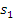 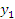 الجنسالسنة11889501361ذكور200411343353249إناث200423232854610المجموع200412074509364ذكور200511233370250إناث200523307879614المجموع2005المجموعوفاة خارج المنشأوفاة داخل المنشأالجنسالسنة42.5615.0327.53ذكور200430.9411.219.74إناث200436.913.1723.73المجموع200441.5814.3227.26ذكور200533.0313.3519.68إناث200537.513.8923.61المجموع2005عدد السكان فوق 70 سنةعدد السكان فوق 70 سنةعدد السكان فوق 70 سنةالسنةالمجموعالإناثالذكور207451183489112000208681190489642001209911197490172002211161204590712003212401211691242004213661218891782005214921226092322006216191233292872007الحصة حسب الفئة العمريةالحصة حسب الفئة العمريةالحصة حسب الفئة العمريةالحصة حسب الفئة العمريةالوفيات حسب الفئة العمريةالوفيات حسب الفئة العمريةالوفيات حسب الفئة العمريةالوفيات حسب الفئة العمريةوفيات كل الأعمارالسنة85 وأكثر 80-8475-7974-7085 وأكثر 80-8475-7974-70وفيات كل الأعمارالسنة9.078.488.668.314193924003844621200110.867.48.518.694953373883964557200210.237.477.318.87498364356432487020039.947.468.259.424663503874424690200410.866.988.0610.2254334940351150002005108.58.948.654744034244104742200611.697.869.369.2153736143042345922007المجموعالمجموع2005200520042004الإقامةالنسبةالعددالنسبةالعددالنسبةالعددالإقامة88.75312587.05163490.691491بلدية وهران10.4236711.562179.12150خارج بلدية وهران0.82291.39260.183غير محددة100352110018771001644المجموعالوفياتالوفياتالسنة70 سنة وأكثراقل من سنةالسنة/10.74200013.5512.43200113.7312.9200214.0112.93200313.9713.02200415.3413.27200514.5312.4200614.8712.312007100100المجموع70 سنة وأكثر70 سنة وأكثر70 سنة وأكثراقل من سنةاقل من سنةاقل من سنةالسنةZiyixiZiyixiالجنس363.14503503.86305.25206.5206.63الشتاء294.57407416273.63185.38189.63الربيع259.57358.86367298.38201.38206.13الصيف282.71391395.14322.75217.88220.25الخريف1200166016821200811.13822.63المجموع70 سنة وأكثر70 سنة وأكثراقل من سنةاقل من سنةالنسبةالعددالنسبةالعددالإقامة88.75312553.03919بلدية وهران10.4236746.45805خارج وهران0.82290.529مجهول10035211001733المجموعالإناثالإناثالذكورالذكورمجموعة الأمراضالنسبةالوفياتالنسبةالوفياتمجموعة الأمراض23.6138722.11650الأمراض المتنقلة (متعلقة بالولادة وما حولها)62364655.94183الأمراض الغير متنقلة5.532314.61089الإصابات8.95237.4557غير محددة10058791007479المجموعالنسبةعدد الوفياتالأمراض30,419595المتنقلة32,208630غير المتنقلة14,979293الإصابات22,392438أسباب غير أو سيئة التحديد1001956المجموعالنسبةعدد الوفياتالأمراض8,435165الأمراض المعدية5,214102الأورام1,38027أمراض الدم وأعضاء تكوين الدم واضطرابات أجهزة المناعة0,86917الغدد الصماء والتغذية والتمثيل الغذائي2,04540أمراض الجهاز العصبي7,464146أمراض الجهاز الدوري1,02220أمراض الجهاز التنفسي1,32926أمراض الجهاز الهضمي1,53330أمراض الجهاز التناسلي البولي1,12522وفيات الحالات المتصلة بالحمل والولادة والنفاس27,607540حالات معينة تنشأ في الفترة ما حول الولادة4,39786التشوهات والعاهات وشذوذات الكروموسومات22,392438أسباب غير آو سيئة التحديد7,004137الإصابات والتسممات وعواقب أخرى غير معينة للأسباب الخارجية5,981117AVP0,0511صعق كهربائي1,22624الحروق0,4609التسمم العارض بمواد ضارة أو التعرض لها0,4609 Complication de soins médicaux1956المجموعالنسبةالوفياتالقسم35,889702طب الأطفال28,425556الاستعجالات3,32365الإنعاش1,38027الطب الباطني4,60190أمراض الرئة8,640169الجراحة1,94238الولادة1,58431الأمراض المعدية9,867193أمراض القلب0,3577أمراض الكلى0,1533أمراض الأعصاب0,1022تصفية الدم2,50549أمراض الدم1,17523أمراض المعدة والأمعاء0,0511الأمراض العقلية1001956المجموعالنسبةالوفياتالفصل24.03470الشتاء25.41497الربيع26.43517الصيف24.13472الخريف1001956المجموع